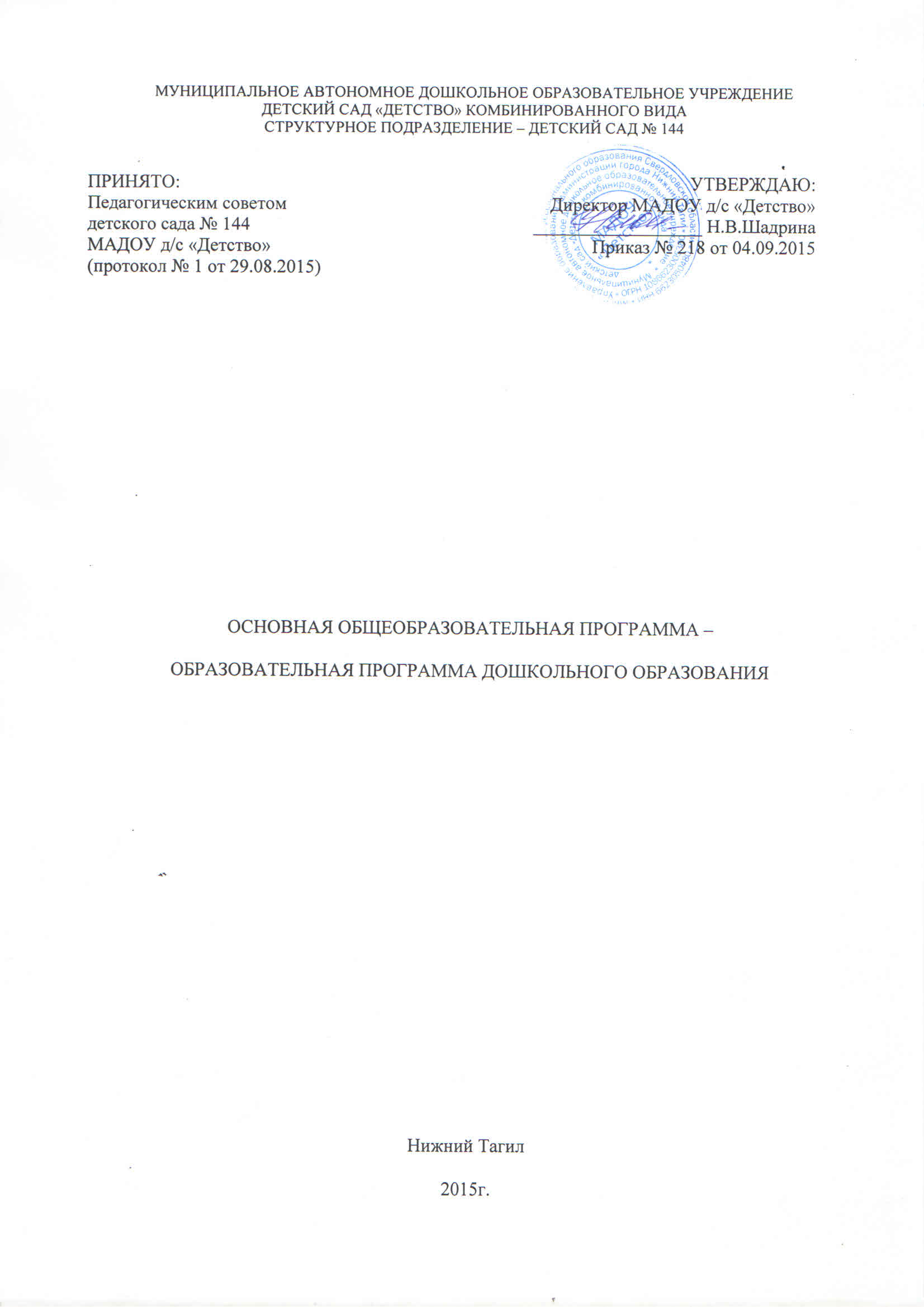 содержание ООП ДО……………………………………………………2I. Целевой раздел обязательной части ООП ДО и части, формируемой участниками образовательных отношении1.1 Обязательная часть ООП ДО (ранний / дошкольный возраст)Пояснительная записка 1.1.1. Цели и задачи реализации ООП ДО……………………………………..41.1.2. Принципы и подходы к формированию ООП ДО……………………...71.1. Значимые для разработки ООП ДО характеристики ……………………91.1.4. Планируемые результаты освоения ООП ДО……………………..........401.2.Часть ООП ДО, формируемая участниками образовательных отношении (дошкольный возраст)1.2.1.  Цели и задачи реализации парциальных образовательных ООП ДО…………………………………………………………………………...421.2.2.  Принципы и подходы к формированию парциальных образовательных ООП ДО………………………………………………………431.2.3.  Значимые для разработки ООП ДО характеристики, в том числе особенностей развития воспитанников………………………………………… 511.2.4.  Планируемые результаты освоения парциальных программ ………..62II. Содержательный раздел обязательной части ООП ДО и части, формируемой участниками образовательных отношений2.1. Обязательная часть ООП ДО (дошкольный возраст) 2.1.1. Образовательная деятельность в соответствии с направлениями развития ребенка, представленными в пяти образовательных областях…  662.1.2.  Вариативные формы, способы, методы и средства реализации……… ООП ДОс учетом возрастных и индивидуальных особенностейвоспитанников, специфики их образовательных потребностей и интересов………………………………………………………………………....802.1.3 Описание образовательной деятельности по профессиональной коррекции нарушения развития детей………………………………………………………872.1.4 Особенности образовательной деятельности разных видов и культурных практик……………………………………………………………………………912.1.5 Способы и направления поддержки детской инициативы………………..942.1.6 Особенности взаимодействия педагогического коллектива с семьями воспитанников……………………………………………………………………1002.1.7  Иные характеристики  содержания программы..........................................1032.2 Часть ООП ДО, формируемая участниками образовательных отношений (ранний / дошкольный возраст) 2.2.1. Образовательная деятельность в соответствии с направлениями развития детей представленными в пяти образовательных областях…………………1042.2.2. Вариативные формы, способы, методы и средства реализации парциальных  программ ООП ДО…………………………………………………………….1212.2.3. Особенности образовательной деятельности разных видов  и культурных практик ………………………………………………………1232.2.4. Способы и направления поддержки детской инициативы………….1252.2.5. Особенности взаимодействия педагогического коллектива с семьями воспитанников………………………………………………………………….134III. Организационный раздел обязательной части ООП ДО и части, формируемой  участниками образовательных отношении.3.1. Обязательная часть ООП ДО (ранний / дошкольный возраст) 3.1.1. Материально-техническое обеспечение ООП ДО……………………1373.1.2. Методические материалы и средства обучения и воспитания ……..1473.1.3. Распорядок и режим дня……………………………………………….1503.1.4. Особенности традиционных событий, праздников, мероприятий…1603.1.5. Особенности организации развивающей предметно-пространственной среды…………………………………………1643.2. Часть ООП ДО, формируемая участниками образовательных отношений (ранний / дошкольный возраст) 3.2.1. Материально-техническое обеспечение ООП ДО……………………1713.2.2. Методические материалы и средства обучения и воспитания………173 3.2.3. Распорядок………………………………………………………………1733.2.4. Особенности традиционных событии, праздников, мероприятии….3.2.5. Особенности организации развивающей  предметно-пространственной среды…………………………………………174Список литературы …………………………………………………………….1751 1.1 Обязательная часть ООП ДО(дошкольный возраст)Пояснительная записка Детский сад № 144 для детей от 3 до 7 лет. Посещают детский сад 93 ребенка, является звеном муниципальной системы образования, обеспечивающим помощь семье в воспитании и образовании детей, развитии их индивидуальных и творческих способностей, осуществлении охраны и укрепления  физического и психического здоровья,  усвоении детьми обязательного минимума содержания образовательных программ, реализуемых в детском саду. Количество возрастных групп- 4,  из них:младшая группасредняя группастаршая группа;подготовительная группа.Детский сад имеет музыкально-физкультурный зал, оснащенный современным музыкальным и спортивным оборудованием и инвентарем, методический кабинет, медицинский блок: изолятор, кабинет медсестры, процедурный кабинет, 4 групповые комнаты и ряд служебных помещений.В детском саду 10   педагогических работников, из них специалистов: 1 музыкальный руководитель, 1 старший воспитатель.Повышение квалификации педагоги осуществляют на курсах в НТФ ИРРО, семинарах в МИМЦ, педагогическом колледже № 2, на методических объединениях воспитателей района, города.Основная общеобразовательная программа дошкольного образования детского сада № 144 составлена на основании примерной  основной общеобразовательной программы.1.1.1  Цели и задачи реализации программы дошкольного образованияЦель и задачи деятельности ДОУ по реализации основной образовательной программы определяются ФГОС дошкольного образования, Устава ДОУ, реализует примерную основную общеобразовательную  программу  дошкольного образования «От рождения до школы» под редакцией Н.Е. Вераксы, Т.С. Комаровой, М.А. Васильевой (2014г.). В своем развитии учреждение ориентируется на следующие приоритетные ценности:  - охрана жизни, укрепление физического и психологического развития детей;- обучение, воспитание и развитие  каждого воспитанника с учетом его индивидуальных (возрастных, физиологических, психологических, интеллектуальных и др.) особенностей, образовательных потребностей и возможностей путем создания в ДОУ максимально благоприятных условий для умственного, нравственного, эмоционального и физического развития каждого ребенка.- воспитание у детей гражданственности, уважения к правам и свободам человека.  - формирование самосознания дошкольников;- взаимодействие с семьями детей для обеспечения полноценного развития личности ребенка;  - преемственность обучения;  - психологический комфорт для всех участников образовательного процесса;  - доверие и уважение друг к другу воспитанников, педагогов, родителей.Достижение поставленных целей лежит в основе определения основных направлений и мероприятий по реализации программы развития, сориентированной на личность ребенка  и создание в детском саду условий для развития его способностей, на свободное сотрудничество воспитанников, родителей и педагогов.Цель реализации основной образовательной программы  дошкольного  образования в соответствии с ФГОС дошкольного образования:развитие личности детей дошкольного возраста в различных видах общения и деятельности с учетом их возрастных, индивидуальных психологических и физиологических особенностей.Программа направлена на:· создание условий развития ребенка, открывающих возможности для его позитивной социализации, его личностного развития, развития инициативы и творческих способностей на основе сотрудничества со взрослыми и сверстниками и соответствующим возрасту видам деятельности;· на создание развивающей образовательной среды, которая представляет собой систему условий социализации и индивидуализации детей.Достижение поставленной цели предусматривает решение следующих задач:1. Охрана и укрепление физического и психического здоровья детей, в том числе их эмоционального благополучия;2. Обеспечение равных возможностей для полноценного развития каждого ребенка в период дошкольного детства независимо от места жительства, пола, нации, языка, социального статуса, психофизиологических и других особенностей (в том числе ограниченных возможностей здоровья).3.Обеспечение преемственности целей, задач и содержания образования, реализуемых в рамках образовательных программ различных уровней (далее - преемственность основных образовательных программ дошкольного и начального общего образования).4. Создание благоприятных условий развития детей в соответствии с их возрастными и индивидуальными особенностями и склонностями, развития способностей и творческого потенциала каждого ребенка как субъекта отношений с самим собой, другими детьми, взрослыми и миром.5.Объединение обучения и воспитания в целостный образовательный процесс на основе духовно-нравственных и социокультурных ценностей и принятых в обществе правил и норм поведения в интересах человека, семьи, общества.6. Формирование общей культуры личности детей, в том числе ценностей здорового образа жизни, развития их социальных, нравственных, эстетических, интеллектуальных, физических качеств, инициативности, самостоятельности и ответственности ребенка, формирования предпосылок учебной деятельности.7. Обеспечение вариативности и разнообразия содержания Программ и организационных форм дошкольного образования, возможности формирования Программ различной направленности с учетом образовательных потребностей, способностей и состояния здоровья детей.8.Формирование социокультурной среды, соответствующей возрастным, индивидуальным, психологическим и физиологическим особенностям детей.9.Обеспечение психолого-педагогической поддержки семьи и повышения компетентности родителей (законных представителей) в вопросах развития и образования, охраны и укрепления здоровья детей.1.1.2. Принципы и подходы к формированию ООП ДОПредставляется целесообразным выделение нескольких групп принципов формирования программы:1. Поддержка разнообразия детства; сохранение уникальности и самоценности детства как важного этапа в общем развитии человека, самоценность детства - понимание (рассмотрение) детства как периода жизни значимого самого по себе, без всяких условий; значимого тем, что происходит с ребенком сейчас, а не тем, что этот период есть период подготовки к следующему периоду.2. Личностно-развивающий и гуманистический характер взаимодействия взрослых (родителей (законных представителей), педагогических и иных работников  ДОУ) и детей.3.  Уважение личности ребенка.4.  Реализация программы в формах, специфических для детей данной возрастной группы, прежде всего в форме игры, познавательной и исследовательской деятельности, в форме творческой активности, обеспечивающей художественно-эстетическое развитие ребенка.Основные принципы дошкольного образования1. Полноценное проживание ребенком всех этапов детства (младенческого, раннего и дошкольного возраста), обогащение (амплификация) детского развития.2.Построение образовательной деятельности на основе индивидуальных особенностей каждого ребенка, при котором сам ребенок становится активным в выборе содержания своего образования, становится субъектом образования (далее - индивидуализация дошкольного образования).3.Содействие и сотрудничество детей и взрослых, признание ребенка полноценным участником (субъектом) образовательных отношений.4.Поддержка инициативы детей в различных видах деятельности.5. Сотрудничество  ДОУ с семьей.6.Приобщение детей к социокультурным нормам, традициям семьи, общества и государства.7.Формирование познавательных интересов и познавательных действий ребенка в различных видах деятельности.8.Возрастная адекватность дошкольного образования (соответствие условий, требований, методов возрасту и особенностям развития).9.Учет этнокультурной ситуации развития детей.Принципы, сформулированные на основе особенностей программы «От рождения до школы»: Программа является современной интегративной программой, реализующей деятельностный подход к развитию ребенка и культурологический подход к отбору содержания образования.Принципы:1. принцип развивающего образования, целью которого является психическое развитие ребенка;2. принципы научной обоснованности и практической применимости, основывается на базовых положениях возрастной психологии и дошкольной педагогики;3. решать поставленные цели и задачи на разумном минимально необходимом и достаточном материале, не допуская перегруженности детей;4. обеспечивает единство воспитательных, развивающих и обучающих целей и задач образования дошкольников;5.  принципы интеграции образовательных областей в соответствии с возрастными возможностями и особенностями детей, а также спецификой  образовательных  областей;6. принцип комплексно-тематического построения образовательного процесса. Данный подход подразумевает широкое использование разнообразных форм работы с детьми как в совместной деятельности взрослого и детей, так и в самостоятельной деятельности детей и использует ведущую деятельность дошкольника — игру как основу организации жизнедеятельности детского сообщества.1.1.3. Значимые для разработки ООП ДО характеристики Психолого–педагогические характеристики детей раннего и дошкольного возраста.         Дошкольный возраст является важнейшим в развитии человека, так как он заполнен существенными физиологическими, психологическими и социальными изменениями. Это период жизни, который рассматривается в педагогике и психологии как самоценное явление со своими законами, субъективно переживается в большинстве случаев как счастливая, беззаботная, полная приключений и открытий жизнь. Дошкольное детство играет решающую роль в становлении личности, определяя ход ее развития на последующих этапах жизненного пути человека.           Характеристика возрастных особенностей развития детей дошкольного возраста необходима для правильной организации осуществления образовательного процесса, как в условиях семьи, так и в условиях дошкольного образовательного учреждения (группы).Ранний возраст (с 2 до 3-х лет).           На третьем году жизни дети становятся самостоятельными. Продолжает развиваться предметная деятельность, ситуативно-деловое общение ребенка и взрослого; совершенствуются восприятие, речь, начальные формы произвольного поведения, игры, наглядно-действенное мышление. Развитие предметной деятельности связано с усвоением культурных способов действия с различными предметами. Развиваются соотносящие и орудийные действия. Умение выполнять орудийные действия развивает произвольность, преобразуя натуральные формы активности в культурные на основе предлагаемой взрослыми модели, которая выступает в качестве не только объекта для подражания, но и образца, регулирующего собственную активность ребенка.           В ходе совместной со взрослыми предметной деятельности продолжает развиваться понимание речи. Слово отделяется от ситуации и приобретает самостоятельное значение. Дети продолжают осваивать названия окружающих предметов, учатся выполнять простые словесные просьбы взрослых в пределах видимой наглядной ситуации. Количество понимаемых слов значительно возрастает. Совершенствуется регуляция поведения в результате общения взрослых и ребенка, который начинает понимать не только инструкцию, но и рассказ взрослых. Интенсивно развивается активная речь детей. К трем годам они осваивают основные грамматические структуры, пытаются строить простые предложения, в разговоре со взрослым используют практически все части речи. Активный словарь достигает примерно 1000-1500слов.         К концу третьего года жизни речь становится средством общения ребенка со сверстниками.             В этом возрасте у детей формируются новые виды деятельности: игра, рисование, конструирование. Игра носит процессуальный характер, главное в ней – действия, которые совершаются с игровыми предметами, приближенными к реальности. В середине третьего года жизни проявляются действия с предметами заместителями. Появление собственно изобразительной деятельности обусловлено тем, что ребенок уже способен сформулировать намерение изобразить какой либо предмет. Типичным является изображение человека в виде «головонога» - окружности и отходящих от нее линий. На третьем году жизни совершенствуются зрительные и слуховые ориентировки, что позволяет детям безошибочно выполнять ряд заданий: осуществлять выбор из 2-3 предметов по форме, цвету и величине; различать мелодии; петь. Совершенствуется слуховое восприятие, прежде всего фонематический слух. К трем годам дети воспринимают все звуки родного языка, но произносят их с большим искажением.            Основной формой мышления становится наглядно - действенная. Ее особенность заключается в том, что возникающие в жизни ребенка проблемные ситуации разрешаются путем реального действия с предметами. Для этого возраста характерна неосознанность мотивов, импульсивность и зависимость чувств и желаний от ситуации. Дети легко заражаются эмоциональным состоянием сверстников. Однако в этот период начинает складываться и произвольность поведения. Она обусловлена развитием орудийных действий и речи. У детей появляется чувства гордости и стыда, начинают формироваться элементы самосознания, связанные с идентификацией с именем и полом. Ранний возраст завершается кризисом трех лет. Ребенок осознает себя как отдельного человека, отличного от взрослого. У него формируется образ «Я». Кризис сопровождается рядом отрицательных проявлений: негативизмом, упрямством, нарушением общения со взрослым и др. Кризис может проявляться от нескольких месяцев до двух лет. С 3 до 4 лет        В три года или чуть раньше любимым выражением ребенка становится «я сам». Ребенок хочет стать «как взрослый», но, понятно, быть им не может. Отделение себя от взрослого – характерная черта кризиса трех лет.        Эмоциональное развитие ребенка этого возраста характеризуется проявлениями таких чувств и эмоций как любовь к близким, привязанность к воспитателю, доброжелательное отношение к окружающим, сверстникам. Ребенок способен к эмоциональной отзывчивости - сопереживать, утешать сверстника, помогать ему, он может стыдиться своих плохих поступков, хотя, надо отметить, эти чувства неустойчивы. Взаимоотношения, которые ребенок четвертого года жизни устанавливает со взрослыми и другими детьми, отличаются нестабильностью и зависят от ситуации. Большим эмоциональным благополучием характеризуются девочки. Поскольку в младшем дошкольном возрасте поведение ребенка непроизвольно, действия и поступки ситуативны, последствия их ребенок не представляет, нормально развивающемуся ребенку свойственно ощущение безопасности, доверчиво-активное отношение к окружающему. Стремление ребенка быть независимым от взрослого и действовать как взрослый может провоцировать небезопасные способы поведения. 3–4-летние дети усваивают некоторые нормы и правила поведения, связанные с определенными разрешениями и запретами («можно», «нужно», «нельзя»), могут увидеть несоответствие поведения другого ребенка нормам и правилам поведения. Однако при этом дети выделяют не нарушение самой нормы, а нарушение требований взрослого («Вы сказали, что нельзя драться, а он дерется»). Характерно, что дети этого возраста не пытаются указать самому ребенку, что он поступает не по правилам, а обращаются с жалобой к взрослому. Нарушивший же правило ребенок, если ему специально не указать на это, не испытывает никакого смущения. Как правило, дети переживают только последствия своих неосторожных действий (разбил посуду, порвал одежду), и эти переживания связаны в большей степени с ожиданием последующих за таким нарушением санкций взрослого.             В три года ребенок начинает осваивать гендерные роли и гендерный репертуар: девочка-женщина, мальчик-мужчина. Он адекватно идентифицирует себя с представителями своего пола, имеет первоначальные представления о собственной гендерной принадлежности, аргументирует ее по ряду признаков (одежда, предпочтения в играх, игрушках, прическа и т.д.). В этом возрасте дети дифференцирует других людей по полу, возрасту; распознают детей, взрослых, пожилых людей как в реальной жизни, так и на иллюстрациях. Начинают проявлять интерес, внимание, заботу по отношению к детям другого пола.             У нормально развивающегося 3-летнего человека есть все возможности овладения навыками самообслуживания – самостоятельно есть, одеваться, раздеваться, умываться, пользоваться носовым платком, расческой, полотенцем, отправлять свои естественные нужды. К концу четвертого года жизни младший дошкольник овладевает элементарной культурой поведения во время еды за столом и умывания в туалетной комнате. Подобные навыки основываются на определенном уровне развития двигательной сферы ребенка, одним из основных компонентов которого является уровень развития моторной координации.            В этот период высока потребность ребенка в движении (его двигательная активность составляет не менее половины времени бодрствования). Ребенок начинает осваивать основные движения, обнаруживая при выполнении физических упражнений стремление к целеполаганию (быстро пробежать, дальше прыгнуть, точно воспроизвести движение и др.). 3-4 года – также благоприятный возраст для начала целенаправленной работы по формированию физических качеств (скоростных, силовых, координации, гибкости, выносливости).            Накапливается определенный запас представлений о разнообразных свойствах предметов, явлениях окружающей действительности и о себе самом. В этом возрасте у ребенка при правильно организованном развитии уже должны быть сформированы основные сенсорные эталоны. Он знаком с основными цветами (красный, желтый, зеленый, синий). Если перед ребенком выложить карточки разных цветов, то по просьбе взрослого он выберет 3–4 цвета по названию и 2–3 из них самостоятельно назовет. Малыш способен верно выбрать формы предметов (круг, овал, квадрат, прямоугольник, треугольник) по образцу, но может еще путать овал и круг, квадрат и прямоугольник. Ему известны слова «больше», «меньше», и из двух предметов (палочек, кубиков, мячей и т. п.) он успешно выбирает больший или меньший. Труднее выбрать «самый большой» или «самый меньший» из 3-5 предметов (более пяти предметов детям трехлетнего возраста не следует предлагать). В 3 года дети практически осваивают пространство своей комнаты (квартиры), групповой комнаты в детском саду, двора, где гуляют и т. п. На основании опыта у них складываются некоторые пространственные представления. Они знают, что рядом со столом стоит стул, на диване лежит игрушечный мишка, перед домом растет дерево, за домом – гараж, под дерево закатился мяч.           Освоение пространства происходит одновременно с развитием речи: ребенок учится пользоваться словами, обозначающими пространственные отношения (предлогами и наречиями). В этом возрасте ребенок еще плохо ориентируется во времени. Время нельзя увидеть, потрогать, поиграть с ним, но дети его чувствуют, вернее, организм ребенка определенным образом реагирует: в одно время хочется спать, в другое – завтракать, гулять. Представления ребенка четвертого года жизни о явлениях окружающей действительности обусловлены, с одной стороны, психологическими особенностями возраста, с другой, его непосредственным опытом. Малыш знаком с предметами ближайшего окружения, их назначением (на стуле сидят, из чашки пьют и т. п.), с назначением некоторых общественно-бытовых зданий (в магазине, супермаркете покупают игрушки, хлеб, молоко, одежду, обувь);имеет представления о знакомых средствах передвижения (легковая, грузовая машина, троллейбус, самолет, велосипед и т. п.), о некоторых профессиях (врач, шофер, дворник), праздниках (новый год, день своего рождения), свойствах воды, снега, песка (снег белый, холодный, вода теплая и холодная, лед скользкий, твердый; из влажного песка можно лепить, делать куличики, а сухой песок рассыпается); различает и называет состояния погоды (холодно, тепло, дует ветер, идет дождь). На четвертом году жизни малыш различает по форме, окраске, вкусу некоторые фрукты и овощи, знает 2–3 вида птиц, некоторых домашних животных, наиболее часто встречающихся насекомых.            Внимание детей четвертого года жизни непроизвольно. Однако его устойчивость проявляется по-разному. Обычно малыш может заниматься в течение 10–15 минут, но привлекательное занятие длится достаточно долго, и ребенок не переключается и не отвлекается от него.            Память трехлеток непосредственна, непроизвольна и имеет яркую эмоциональную окраску. Дети сохраняют и воспроизводят только ту информацию, которая остается в их памяти без всяких внутренних усилий (легко заучивая понравившиеся стихи и песенки, ребенок из 5–7 специально предложенных ему отдельных слов, обычно запоминает не больше двух–трех). Положительно и отрицательно окрашенные сигналы и явления запоминаются прочно и надолго.           Мышление 3-летнего ребенка является наглядно-действенным: малыш решает задачу путем непосредственного действия с предметами (складывание матрешки, пирамидки, мисочек, конструирование по образцу и т. п.). В наглядно-действенных задачах ребенок учится соотносить условия с целью, что необходимо для любой мыслительной деятельности.           В три года воображение только начинает развиваться, и прежде всего, в игре. Малыш действует с одним предметом и воображает на его месте другой: палочка вместо ложечки, камушек вместе мыла, стул – машина для путешествий и т. д.          В младшем дошкольном возрасте ярко выражено стремление к деятельности. Взрослый для ребенка - носитель определенной общественной функции. Желание ребенка выполнять такую же функцию приводит к развитию игры. Дети овладевают способами игровой деятельности – игровыми действиями с игрушками и предметами-заместителями, приобретают первичные умения ролевого поведения. Ребенок 3-4 лет способен подражать и охотно подражает показываемым ему игровым действиям. Игра ребенка первой половины 4-го года жизни - скорее игра рядом, чем вместе. В играх, возникающих по инициативе детей, отражаются умения, приобретенные в совместным со взрослым играх. Сюжеты игр простые, неразвернутые, содержащие 1-2 роли. Неумение объяснить свои действия партнеру по игре, договориться с ним, приводит к конфликтам, которые дети не в силах самостоятельно разрешить. Конфликты чаще всего возникают по поводу игрушек. Постепенно (к 4 годам) ребенок начинает согласовывать свои действия, договариваться в процессе совместных игр, использует речевые формы вежливого общения. Мальчики в игре более общительны, отдают предпочтение большим компаниям, девочки предпочитают тихие, спокойные игры, в которых задействовано 2-3 подруги. В 3-4 года ребенок начинает чаще и охотнее вступать в общение со сверстниками ради участия в общей игре или продуктивной деятельности. Для трехлетки характерна позиция превосходства над товарищами. Он может в общении с партнером открыто высказать негативную оценку («Ты не умеешь играть»). Однако ему все еще нужны поддержка и внимание взрослого. Оптимальным во взаимоотношениях со взрослыми является индивидуальное общение.            Главным средством общения со взрослыми и сверстниками является речь. Словарь младшего дошкольника состоит, в основном, из слов, обозначающих предметы обихода, игрушки, близких ему людей. Ребенок овладевает грамматическим строем речи: согласовывает употребление грамматических форм по числу, времени, активно экспериментирует со словами, создавая забавные неологизмы. Умеет отвечать на простые вопросы, используя форму простого предложения. Высказывается в 2-3 предложениях об эмоционально значимых событиях. Начинает использовать в речи сложные предложения. В этом возрасте возможны дефекты звукопроизношения. Девочки по всем показателям развития превосходят мальчиков: артикуляция речи, словарный запас, беглость речи, понимание прочитанного, запоминание увиденного и услышанного. В 3-4 года в ситуации взаимодействия с взрослым продолжает формироваться интерес к книге и литературным персонажам. Круг чтения ребенка пополняется новыми произведениями, но уже известные тексты по-прежнему вызывают интерес. С помощью взрослых ребенок называет героев, сопереживает добрым, радуется хорошей концовке. Он с удовольствием вместе со взрослым рассматривает иллюстрации, с помощью наводящих вопросов высказывается о персонажах и ситуациях, т.е. соотносит картинку и прочитанный текст. Начинает «читать» сам, повторяя за взрослым или договаривая отдельные слова, фразы. Уже запоминает простые рифмующиеся строки в небольших стихотворениях.            Развитие трудовой деятельности в большей степени связано с освоением процессуальной стороны труда (увеличением количества осваиваемых трудовых процессов, улучшением качества их выполнения, освоением правильной последовательности действий в каждом трудовом процессе). Маленькие дети преимущественно осваивают самообслуживание как вид труда, но способны при помощи и контроле взрослого выполнять отдельные процессы в хозяйственно-бытовом труде, труде в природе.            Интерес к изобразительной деятельности неустойчив. Замысел управляется изображением и меняется по ходу работы, происходит овладение изображением формы предметов. Работы схематичны, детали отсутствуют - трудно догадаться, что изображено ребенком. В лепке дети могут создавать изображение путем отщипывания, отрывания комков, скатывания их между ладонями и на плоскости и сплющивания. В аппликации - располагать и наклеивать готовые изображения знакомых предметов, меняя сюжеты, составлять узоры из растительных и геометрических форм, чередуя их по цвету и величине. Конструирование носит процессуальный характер. Ребенок может конструировать по образцу лишь элементарные предметные конструкции из 2 - 3 частей.            Музыкально-художественная деятельность детей носит непосредственный и синкретический характер. Восприятие музыкальных образов происходит в «синтезе искусств» при организации «практической деятельности» (проиграть сюжет, рассмотреть иллюстрацию и др.). Совершенствуется звукоразличение, слух: ребенок дифференцирует звуковые свойства предметов, осваивает звуковые предэталоны (громко-тихо, высоко-низко и пр.). Может осуществить элементарный музыкальный анализ (заметить изменения в звучании звуков по высоте, громкости, разницу в ритме). Начинают проявляться интерес и избирательность по отношению к различным видам музыкально-художественной деятельности (пению, слушанию, музыкально-ритмическим движениям). С  4 до 5 лет             4–5-летними детьми социальные нормы и правила поведения все еще не осознаются, однако у них уже начинают складываться обобщенные представления о том, «как надо (не надо) себя вести». Поэтому дети обращаются к сверстнику, когда он не придерживается норм и правил со словами «так не поступают», «так нельзя» и т. п. Как правило, к 5 годам дети без напоминания взрослого здороваются и прощаются, говорят «спасибо» и «пожалуйста», не перебивают взрослого, вежливо обращаются к нему. Кроме того, они могут по собственной инициативе убирать игрушки, выполнять простые трудовые обязанности, доводить дело до конца. Тем не менее, следование таким правилам часто бывает неустойчивым – дети легко отвлекаются на то, что им более интересно, а бывает, что ребенок «хорошо себя ведет» только в отношении наиболее значимых для него людей. В этом возрасте у детей появляются представления о том, как «положено» вести себя девочкам, и как – мальчикам. Дети хорошо выделяют несоответствие нормам и правилам не только поведение другого, но и своего собственного и эмоционально его переживают, что повышает их возможности регулировать поведение. Таким образом, поведение 4–5-летнего ребенка не столь импульсивно и непосредственно, как в 3-4 года, хотя в некоторых ситуациях ребенку все еще требуется напоминание взрослого или сверстников о необходимости придерживаться тех или иных норм и правил. Для этого возраста характерно появление групповых традиций: кто где сидит, последовательность игр, как поздравляют друг друга с днем рождения, элементы группового жаргона и т. п.).            В этом возрасте детьми хорошо освоен алгоритм процессов умывания, одевания, купания, приема пищи, уборки помещения. Дошкольники знают и используют по назначению атрибуты, сопровождающие их: мыло, полотенце, носовой платок, салфетка, столовые приборы. Уровень освоения культурно-гигиенических навыков таков, что дети свободно переносят их в сюжетно-ролевую игру. Появляется сосредоточенность на своем самочувствии, ребенка начинает волновать тема собственного здоровья. К 4-5 годам ребенок способен элементарно охарактеризовать свое самочувствие, привлечь внимание взрослого в случае недомогания.            4-5-летние дети имеют дифференцированное представление о собственной гендерной принадлежности, аргументируют ее по ряду признаков («Я – мальчик, я ношу брючки, у меня короткая прическа», «Я – девочка, у меня косички, я ношу платьице»). Проявляют стремление к взрослению в соответствии с адекватной гендерной ролью: мальчик - сын, внук, брат, отец, мужчина; девочка – дочь, внучка, сестра, мать, женщина. Овладевают отдельными способами действий, доминирующих в поведении взрослых людей соответствующегогендера. Так, мальчики стараются выполнять задания, требующие проявления силовых качеств, а девочки реализуют себя в играх «Дочки-матери», «Модель», «Балерина», они больше тяготеют к «красивым» действиям. К пяти годам дети имеют представления об особенностях наиболее распространенных мужских и женских профессий, видах отдыха, о специфике поведения в общении с другими людьми, об отдельных женских и мужских качествах. В этом возрасте умеют распознавать и оценивать адекватно гендерной принадлежности эмоциональные состояния и поступки взрослых людей разного пола.             К четырем годам основные трудности в поведении и общении ребенка с окружающими, которые были связаны с кризисом трех лет (упрямство, строптивость, конфликтность и др.), постепенно уходят в прошлое, и любознательный малыш активно осваивает окружающий его мир предметов и вещей, мир человеческих отношений. Лучше всего это удается детям в игре. Дети 4–5 лет продолжают проигрывать действия с предметами, но теперь внешняя последовательность этих действий уже соответствуют реальной действительности: ребенок сначала режет хлеб, и только потом ставит его на стол перед куклами (в раннем возрасте и в самом начале дошкольного последовательность действий не имела для игры такого значения). В игре ребята называют свои роли, понимают условность принятых ролей. Происходит разделение игровых и реальных взаимодействий. В процессе игры роли могут меняться. В 4–5 лет сверстники становятся для ребенка более привлекательными и предпочитаемыми партнерами по игре, чем взрослый. В общую игру вовлекается от 2 до 5 детей, а продолжительность совместных игр составляет в среднем 15–20 минут, в отдельных случаях может достигать и 40–50 минут. Дети этого возраста становятся более избирательными во взаимоотношениях и общении: у них есть постоянные партнеры по играм (хотя в течение года они могут и поменяться несколько раз), все более ярко проявляется предпочтение к играм с детьми одного пола. Правда, ребенок еще не относится к другому ребенку как к равному партнеру по игре. Постепенно усложняются реплики персонажей, дети ориентируются на ролевые высказывания друг друга, часто в таком общении происходит дальнейшее развитие сюжета. При разрешении конфликтов в игре дети все чаще стараются договориться с партнером, объяснить свои желания, а не настоять на своем.            Развивается моторика дошкольников. Так, в 4–5 лет ребята умеют перешагивать через рейки гимнастической лестницы, горизонтально расположенной на опорах (на высоте 20 см от пола), руки на поясе. Подбрасывают мяч вверх и ловят его двумя руками (не менее 3–4 раз подряд в удобном для ребенка темпе). Нанизывают бусины средней величины (или пуговицы) на толстую леску (или тонкий шнурок с жестким наконечником). Ребенок способен активно и осознанно усваивать разучиваемые движения, их элементы, что позволяет ему расширять и обогащать репертуар уже освоенных основных движений более сложными.            В среднем дошкольном возрасте связь мышления и действий сохраняется, но уже не является такой непосредственной как раньше. Во многих случаях не требуется практического манипулирования с объектом, но во всех случаях ребенку необходимо отчетливо воспринимать и наглядно представлять этот объект. Мышление детей 4–5 лет протекает в форме наглядных образов, следуя за восприятием. Например, дети могут понять, что такое план комнаты. Если ребенку предложить план части групповой комнаты, то он поймет, что на нем изображено. При этом возможна небольшая помощь взрослого, например, объяснение того, как обозначают окна и двери на плане. С помощью схематического изображения групповой комнаты дети могут найти спрятанную игрушку (по отметке на плане).             К 5 годам внимание становится все более устойчивым в отличие от трехлетнего малыша (если он пошел за мячом, то уже не будет отвлекаться на другие интересные предметы). Важным показателем развития внимания является то, что к 5 годам в деятельности ребенка появляется действие по правилу – первый необходимый элемент произвольного внимания. Именно в этом возрасте дети начинают активно играть в игры с правилами: настольные (лото, детское домино) и подвижные (прятки, салочки).             В дошкольном возрасте интенсивно развивается память ребенка. В 5 лет ребенок может запомнить уже 5-6 предметов (из 10–15), изображенных на предъявляемых ему картинках. В этом возрасте происходит развитие инициативности и самостоятельности ребенка в общении со взрослыми и сверстниками. Дети продолжают сотрудничать со взрослыми в практических делах (совместные игры, поручения), наряду с этим активно стремятся к интеллектуальному общению. Это проявляется в многочисленных вопросах (почему? зачем? для чего?), стремлении получить от взрослого новую информацию познавательного характера. Возможность устанавливать причинно-следственные связи отражается в детских ответах в форме сложноподчиненных предложений. У детей наблюдается потребность в уважении взрослых, их похвале, поэтому на замечания взрослых ребенок пятого года жизни реагирует повышенной обидчивостью. Общение со сверстниками по-прежнему тесно переплетено с другими видами детской деятельности (игрой, трудом, продуктивной деятельностью), однако уже отмечаются и ситуации «чистого общения».            Для поддержания сотрудничества, установления отношений в словаре детей появляются слова и выражения, отражающие нравственные представления: слова участия, сочувствия, сострадания. Стремясь привлечь внимание сверстника и удержать его в процессе речевого общения, ребенок учится использовать средства интонационной речевой выразительности: регулировать силу голоса, интонацию, ритм, темп речи в зависимости от ситуации общения. В большинстве контактов главным средством общения является речь, в развитии которой происходят значительные изменения. В большинстве своем дети этого возраста уже четко произносят все звуки родного языка. Продолжается процесс творческого изменения родной речи, придумывания новых слов и выражений («у лысого голова босиком», «смотри, какой ползук» (о червяке) и пр.). В речь детей входят приемы художественного языка: эпитеты, сравнения. Особый интерес вызывают рифмы, простейшие из которых дети легко запоминают и сочиняют подобные. Пятилетки умеют согласовывать слова в предложении и способны элементарно обобщать, объединяя предметы в родовые категории: одежда, мебель, посуда. Речь становится более связной и последовательной. Дети могут пересказать литературное произведение, рассказать по картинке, описать характерные особенности той или иной игрушки, передавать своими словами впечатления из личного опыта и вообще самостоятельно рассказывать. Если близкие взрослые постоянно читают дошкольникам детские книжки, чтение может стать устойчивой потребностью. В этих условиях дети охотно отвечают на вопросы, связанные с «анализом» произведения, дают объяснения поступкам героев. Значительную роль в накоплении читательского опыта играют иллюстрации. В 4-5 лет дети способны долго рассматривать книгу, рассказывать по картинке о ее содержании. Любимую книгу они легко находят среди других, могут запомнить название произведения, автора, однако быстро забывают их и подменяют хорошо известными. В этом возрасте дети хорошо воспринимают требования к обращению с книгой, гигиенические нормы при работе с ней. В связи с развитием эмоциональной сферы детей значительно углубляются их переживания от прочитанного. Они стремятся перенести книжные ситуации в жизнь, подражают героям произведений, с удовольствием играют в ролевые игры, основанные на сюжетах сказок, рассказов. Дети проявляют творческую инициативу и придумывают собственные сюжетные повороты. Свои предложения они вносят и при инсценировке отдельных отрывков прочитанных произведений. Цепкая память позволяет ребенку 4-5 лет многое запоминать, он легко выучивает наизусть стихи и может выразительно читать их на публике.            С нарастанием осознанности и произвольности поведения, постепенным усилением роли речи (взрослого и самого ребенка) в управлении поведением ребенка, становится возможным решение более сложных задачи в области безопасности. Но при этом взрослому следует учитывать несформированность волевых процессов, зависимость поведения ребенка от эмоций, доминирование эгоцентрической позиции в мышлении и поведении пятилетнего ребенка.            В среднем дошкольном возрасте активно развиваются такие компоненты детского труда как целеполагание и контрольно-проверочные действия на базе освоенных трудовых процессов. Это значительно повышает качество самообслуживания, позволяет детям осваивать хозяйственно-бытовой труд и труд в природе.            В музыкально-художественной и продуктивной деятельности дети эмоционально откликаются на художественные произведения, произведения музыкального и изобразительного искусства, в которых с помощью образных средств переданы различные эмоциональные состояния людей, животных. Начинают более целостно воспринимать сюжет музыкального произведения, понимать музыкальные образы. Активнее проявляется интерес к музыке, разным видам музыкальной деятельности. Обнаруживается разница в предпочтениях, связанных с музыкально-художественной деятельностью, у мальчиков и девочек. Дети не только эмоционально откликаются на звучание музыкального произведения, но и увлеченно говорят о нем (о характере музыкальных образов и повествования, средствах музыкальной выразительности), соотнося их с жизненным опытом. Музыкальная память позволяет детям запоминать, узнавать и даже называть любимые мелодии. Развитию исполнительской деятельности способствует доминирование в данном возрасте продуктивной мотивации (спеть песню, станцевать танец, сыграть на детском музыкальном инструменте, воспроизвести простой ритмический рисунок.). Дети делают первые попытки творчества: создать танец, придумать игру в музыку, импровизировать несложные ритмы марша или плясовой, На формирование музыкального вкуса и интереса к музыкально-художественной деятельности в целом активно влияют установки взрослых.            Важным показателем развития ребенка-дошкольника является изобразительная деятельность. К 4 годам круг изображаемых предметов довольно широк. В рисунках появляются детали. Замысел детского рисунка может меняться по ходу изображения. Дети владеют простейшими техническими умениями и навыками. Могут своевременно насыщать ворс кисти краской, промывать кисть по окончании работы, смешивать на палитре краски. Начинают использовать цвет для украшения рисунка. Могут раскатывать пластические материалы круговыми и прямыми движениями ладоней рук, соединять готовые части друг с другом, украшать вылепленные предметы, используя стеку и путем вдавливая.            Конструирование начинает носить характер продуктивной деятельности: дети замысливают будущую конструкцию и осуществляют поиск способов е. исполнения. Могут изготавливать поделки из бумаги, природного материала. Начинают овладевать техникой работы с ножницами. Составляют композиции из готовых и самостоятельно вырезанных простых форм. Изменяется композиция рисунков: от хаотичного расположения штрихов, мазков, форм дети переходят к фризовой композиции – располагают предметы ритмично в ряд, повторяя изображения по несколько раз. От 5 до 6 лет            Ребенок 5-6 лет стремится познать себя и другого человека как представителя общества (ближайшего социума), постепенно начинает осознавать связи и зависимости в социальном поведении и взаимоотношениях людей. В 5-6 лет дошкольники совершают положительный нравственный выбор (преимущественно в воображаемом плане).           Несмотря на то, что, как и в 4-5 лет, дети в большинстве случаев используют в речи слова-оценки «хороший» - «плохой», «добрый» - «злой», значительно чаще начинают употреблять и более точный словарь для обозначения моральных понятий – «вежливый», «честный», «заботливый» и др.           Качественные изменения в этом возрасте происходят в поведении дошкольников – формируется возможность саморегуляции, т.е. дети начинают предъявлять к себе те требования, которые раньше предъявлялись им взрослыми. Так, они могут, не отвлекаясь на более интересные дела, доводить до конца малопривлекательную работу (убирать игрушки, наводить порядок в комнате и т.п.). Это становится возможным благодаря осознанию детьми общепринятых норм и правил поведения и обязательности их выполнения. Ребенок эмоционально переживает не только оценку его поведения другими, но и соблюдение им самим норм и правил, соответствие его поведения своим морально-нравственным представлениям. Однако соблюдение норм (дружно играть, делиться игрушками, контролировать агрессию и т.д.), как правило, в этом возрасте возможно лишь во взаимодействии с теми, кто наиболее симпатичен, с друзьями.           В возрасте от 5 до 6 лет происходят изменения в представлениях ребенка о себе. Эти представления начинают включать не только характеристики, которыми ребенок наделяет себя настоящего, в данный отрезок времени, но и качества, которыми он хотел бы или, наоборот, не хотел бы обладать в будущем. Эти представления пока существуют как образы реальных людей или сказочных персонажей («Я хочу быть таким, как Человек-Паук», «Я буду как принцесса» и т.д.). В них проявляются усваиваемые детьми этические нормы. В этом возрасте дети в значительной степени ориентированы на сверстников, большую часть времени проводят с ними в совместных играх и беседах, оценки и мнение товарищей становятся существенными для них. Повышается избирательность и устойчивость взаимоотношений с ровесниками. Свои предпочтения дети объясняют успешностью того или иного ребенка в игре («с ним интересно играть» и т.п.) или его положительными качествами («она хорошая», «он не дерется» и пр.). В 5-6 лет у ребенка формируется система первичной гендерной идентичности, поэтому после 6 лет воспитательные воздействия на формирование ее отдельных сторон уже гораздо менее эффективны. В этом возрасте дети имеют дифференцированное представление о своей гендерной принадлежности по существенным признакам (женские и мужские качества, особенности проявления чувств, эмоций, специфика гендерного поведения). Дети оценивают свои поступки в соответствии с гендерной принадлежностью, прогнозируют возможные варианты разрешения различных ситуаций общения с детьми своего и противоположного пола, осознают необходимость и целесообразность выполнения правил поведения во взаимоотношениях с детьми разного пола, замечают проявления женских и мужских качеств в поведении окружающих взрослых, ориентируются на социально одобряемые образцы женских и мужских проявлений людей, литературных героев и с удовольствием принимают роли достойных мужчин и женщин в игровой, театрализованной и др. видах деятельности. При обосновании выбора сверстников противоположного пола мальчики опираются на такие качества девочек, как красота, нежность, ласковость, а девочки – на такие, как сила, способность заступиться за другого. При этом, если мальчики обладают ярко выраженными женскими качествами, то они отвергаются «мальчишеским» обществом, девочки же принимают в свою компанию таких мальчиков. В 5-6 лет дети имеют представление о внешней и внутренней красоте мужчин и женщин. Устанавливают связи между профессиями мужчин и женщин и их полом.            Существенные изменения происходят в этом возрасте в детской игре, а именно, в игровом взаимодействии, в котором существенное место начинает занимать совместное обсуждение правил игры. Дети часто пытаются контролировать действия друг друга – указывают, как должен вести себя тот или иной персонаж. В случаях возникновения конфликтов во время игры дети объясняют партнеру свои действия или критикуют их действия, ссылаясь на правила.            При распределении детьми ролей для игры в этом возрасте можно иногда наблюдать и попытки совместного решения проблем («Кто будет…?»). Вместе с тем согласование своих действий, распределение обязанностей у детей чаще всего возникает еще по ходу самой игры. Усложняется игровое пространство (например, в игре «Театр» выделяются «Сцена» и «Гримерная»). Игровые действия становятся разнообразными.          Вне игры общение детей становится менее ситуативными. Они охотно рассказывают о том, что с ними произошло: где были, что видели и т.д. Дети внимательно слушают друг друга, эмоционально сопереживают рассказам друзей.          Более совершенной становится крупная моторика. Ребенок этого возраста способен к освоению сложных движений: может пройти по неширокой скамейке и при этом даже перешагнуть небольшое препятствие; умеет отбивать мяч о землю одной рукой несколько раз подряд. Уже наблюдаются отличия в движениях мальчиков и девочек (у мальчиков – более порывистые, у девочек – мягкие, плавные, уравновешенные), общей конфигурации тела в зависимости от пола ребенка. Активно формируется осанка детей, правильная манера держаться. Посредством целенаправленной и систематической двигательной активности укрепляются мышцы и связки. Развиваются выносливость (способность достаточно длительное время заниматься физическими упражнениями) и силовые качества (способность применения ребенком небольших по величине усилий на протяжении достаточно длительного времени). Ловкость и развитие мелкой моторики проявляются в более высокой степени самостоятельности ребенка при самообслуживании: дети практически не нуждаются в помощи взрослого, когда одеваются и обуваются. Некоторые дети могут обращаться со шнурками – продевать их в ботинок и завязывать бантиком.            К 5 годам они обладают довольно большим запасом представлений об окружающем, которые получают благодаря своей активности, стремлению задавать вопросы и экспериментировать. Представления об основных свойствах предметов еще более расширяются и углубляются.           Ребенок этого возраста уже хорошо знает основные цвета и имеет представления об оттенках (например, может показать два оттенка одного цвета: светло-красный и темно-красный). Дети шестого года могут рассказать, чем отличаются геометрические фигуры друг от друга. Для них не составит труда сопоставить между собой по величине большое количество предметов: например, расставить по порядку 7-10 тарелок разной величины и разложить к ним соответствующее количество ложечек разного размера. Возрастает способность ребенка ориентироваться в пространстве. Если предложить ему простой план комнаты, то он сможет показать кроватку, на которой спит. Освоение времени все еще не совершенно. Отсутствует точная ориентация во временах года, днях недели.            Внимание детей становится более устойчивым и произвольным. Они могут заниматься не очень привлекательным, но нужным делом в течение 20-25 минут вместе со взрослым. Ребенок этого возраста уже способен действовать по правилу, которое задается взрослым (отобрать несколько фигур определенной формы и цвета, отыскать на картинке изображение предметов и заштриховать их определенным образом).             Объем памяти изменяется не существенно. Улучшается ее устойчивость. При этом для запоминания детьми уже могут использоваться несложные приемы и средства (в качестве «подсказки» могут выступать карточки или рисунки).             На шестом году жизни ребенка происходят важные изменения в развитии речи. Для детей этого возраста становится нормой правильное произношение звуков. Сравнивая свою речь с речью взрослых, дошкольник может обнаружить собственные речевые недостатки. Ребенок шестого года жизни свободно использует средства интонационной выразительности: может читать стихи грустно, весело или торжественно, способен регулировать громкость голоса и темп речи в зависимости от ситуации (громко читать стихи на празднике или тихо делиться своими секретами и т.п.). Дети начинают употреблять обобщающие слова, синонимы, антонимы, оттенки значений слов, многозначные слова. Словарь детей также активно пополняется существительными, обозначающими название профессий, социальных учреждений (библиотека, почта, универсам, спортивный клуб и т.д.); глаголами, обозначающими трудовые действия людей разных профессий, прилагательными и наречиями, отражающими качество действий, отношение людей к профессиональной деятельности. Могут использовать в речи сложные случаи грамматики: несклоняемые существительные, существительные множественного числа в родительном падеже, следовать орфоэпическим нормам языка. Способны к звуковому анализу простых трехзвуковых слов. Дети учатся самостоятельно строить игровые и деловые диалоги, осваивая правила речевого этикета, пользоваться прямой и косвенной речью. В описательном и повествовательном монологе способны передать состояние героя, его настроение, отношение к событию, используя эпитеты, сравнения. Круг чтения ребенка 5-6 лет пополняется произведениями разнообразной тематики, в том числе связанной с проблемами семьи, взаимоотношений со взрослыми, сверстниками, с историей страны. Малыш способен удерживать в памяти большой объем информации, ему доступно «чтение с продолжением». Дети приобщаются к литературному контексту, в который включается еще и автор, история создания произведения. Практика «анализа» текстов, работа с иллюстрациями способствует углублению читательского опыта, формированию читательских симпатий.            Повышаются возможности безопасности жизнедеятельности ребенка 5-6 лет. Это связано с ростом осознанности и произвольности поведения, преодолением эгоцентрической позиции (ребенок становится способным встать на позицию другого). Развивается прогностическая функция мышления, что позволяет ребенку видеть перспективу событий, предвидеть (предвосхищать) близкие и отдаленные последствия действий и поступков собственных и других людей.            Трудовая деятельность. В старшем дошкольном возрасте (5-6) активно развиваются планирование и самооценивание трудовой деятельности (при условии сформированности всех других компонентов детского труда). Освоенные ранее виды детского труда выполняются качественно, быстро, осознанно. Становится возможным освоение детьми разных видов ручного труда.            В процессе восприятия художественных произведений, произведений музыкального и изобразительного искусства дети способны осуществлять выбор того (произведений, персонажей, образов), что им больше нравится, обосновывая его с помощью элементов эстетической оценки. Эмоционально откликаются на те произведения искусства, в которых переданы понятные им чувства и отношения, различные эмоциональные состояния людей, животных, борьба добра со злом.            Музыкально-художественная деятельность. В старшем дошкольном возрасте происходит существенное обогащение музыкальной эрудиции детей: формируются начальные представления о видах и жанрах музыки, устанавливаются связи между художественным образом и средствами выразительности, используемыми композиторами, формулируются эстетические оценки и суждения, обосновываются музыкальные предпочтения, проявляется некоторая эстетическая избирательность. При слушании музыки дети обнаруживают большую сосредоточенность и внимательность. Совершенствуется качество музыкальной деятельности. Творческие проявления становятся более осознанными и направленными (образ, средства выразительности продумываются и сознательно подбираются детьми).            В продуктивной деятельности дети также могут изобразить задуманное (замысел ведет за собой изображение). Развитие мелкой моторики влияет на совершенствование техники художественного творчества. Могут проводить узкие и широкие линии краской (концом кисти и плашмя), рисовать кольца, дуги, делать тройной мазок из одной точки, смешивать краску на палитре для получения светлых, темных и новых оттенков, разбеливать основной тон для получения более светлого оттенка, накладывать одну краску на другую. Дети в состоянии лепить из целого куска глины, моделируя форму кончиками пальцев, сглаживать места соединения, оттягивать детали пальцами от основной формы, украшать свои работы с помощью стеки и налепов, расписывать их. Совершенствуются и развиваются практические навыки работы с ножницами: дети могут вырезать круги из квадратов, овалы из прямоугольников, преобразовывать одни геометрические фигуры в другие: квадрат в несколько треугольников, прямоугольник – в полоски, квадраты и маленькие прямоугольники. Создавать из нарезанных фигур изображения разных предметов или декоративные композиции.            Дети конструируют по условиям, заданным взрослым, но уже готовы к самостоятельному творческому конструированию из разных материалов. У них формируются обобщенные способы действий и обобщенные представления о конструируемых ими объектах. С  6 до 8 лет.            В целом ребенок 6-7 лет осознает себя как личность, как самостоятельный субъект деятельности и поведения. Дети способны давать определения некоторым моральным понятиям («добрый человек – это такой, который, всем помогает и хорошо тносится, защищает слабых») и достаточно тонко их различать, например, очень хорошо различают положительную окрашенность слова «экономный» и отрицательную - слова «жадный». Они могут совершать позитивный нравственный выбор не только в воображаемом плане, но и в реальных ситуациях (например, могут самостоятельно, без внешнего принуждения, отказаться от чего-то приятного в пользу близкого человека). Социально-нравственные чувства и эмоции достаточно устойчивы.            К 6-7 годам ребенок уверенно владеет культурой самообслуживания: может самостоятельно обслужить себя, обладает полезными привычками, элементарными навыками личной гигиены; определяет состояние своего здоровья (здоров он или болен), а также состояние здоровья окружающих; может назвать и показать, что именно у него болит, какая часть тела, какой орган; владеет культурой приема пищи; одевается в соответствие с погодой, не переохлаждаясь и не утепляясь чрезмерно. Старший дошкольник уже может объяснить ребенку или взрослому, что нужно сделать в случае травмы (алгоритм действий) и готов оказать элементарную помощь самому себе и другому (промыть глаза, промыть ранку, обработать ее, обратиться к взрослому за помощью) в подобных ситуациях.           В основе произвольной регуляции поведения лежат не только усвоенные (или заданные извне) правила и нормы. Расширяется мотивационная сфера дошкольников 6-7 лет за счет развития таких социальных по происхождению мотивов, как познавательные, просоциальные (побуждающие делать добро), а также мотивов самореализации. Поведение ребенка начинает регулироваться также его представлениями о том, «что такое хорошо и что такое плохо». С развитием морально-нравственных представлений напрямую связана и возможность эмоционально оценивать свои поступки. Ребенок испытывает чувство удовлетворения, радости, когда поступает правильно, «хорошо», и смущение, неловкость, когда нарушает правила, поступает «плохо». Общая самооценка детей представляет собой глобальное, положительное недифференцированное отношение к себе, которое формируется под влиянием эмоционального отношения со стороны взрослых.            К концу дошкольного возраста происходят существенные изменения в эмоциональной сфере. С одной стороны у детей этого возраста более богатая эмоциональная жизнь, их эмоции глубоки и разнообразны по содержанию. С другой стороны, они более сдержаны и избирательны в эмоциональных проявлениях. Продолжает развиваться способность детей понимать эмоциональное состояние другого человека - сочувствие - даже тогда, когда они непосредственно не наблюдают его эмоциональных переживаний. К концу дошкольного возраста у них формируются обобщенные эмоциональные представления, что позволяет им предвосхищать последствия своих действий. Это существенно влияет на эффективность произвольной регуляции поведения – ребенок не только может отказаться от нежелательных действий или вести себя «хорошо», но и выполнять неинтересное задание, если будет понимать, что полученные результаты принесут кому-то пользу, радость и т.п. Благодаря таким изменениям в эмоциональной сфере поведение дошкольника становится менее ситуативным и чаще выстраивается с учетом интересов и потребностей других людей.           Сложнее и богаче по содержанию становится общение ребенка со взрослым. По-прежнему нуждаясь в доброжелательном внимании, уважении и сотрудничестве взрослого, ребенок при этом стремится как можно больше узнать о нем, причем круг его интересов выходит за рамки конкретного повседневного взаимодействия. Так, дошкольник внимательно слушает рассказы родителей о том, что у них произошло на работе, живо интересуется тем, как они познакомились, при встрече с незнакомыми людьми часто спрашивает, где они живут, есть ли у них дети, кем они работают и т.п. Развитие общения детей со взрослыми к концу 7-го года жизни создает отчасти парадоксальную ситуацию. С одной стороны, ребенок становится более инициативным и свободным в общении и взаимодействии со взрослым, с другой, очень зависим от его авторитета. Для него чрезвычайно важно делать все правильно и быть хорошим в глазах взрослого.            Большую значимость для детей 6-7 лет приобретает общение между собой. Их избирательные отношения становятся устойчивыми, именно в этот период зарождается детская дружба. Дети охотно делятся своими впечатлениями, высказывают суждения о событиях и людях, расспрашивают о том, где были, что видели и т.п., то есть участвуют в ситуациях «чистого общения», не связанных с осуществлением других видов деятельности. При этом они могут внимательно слушать друг друга, эмоционально сопереживать рассказам друзей. Дети продолжают активно сотрудничать, вместе с тем, у них наблюдаются и конкурентные отношения – в общении и взаимодействии стремятся, в первую очередь, проявить себя, привлечь внимание других к себе. Однако у них есть все возможности придать такому соперничеству продуктивный и конструктивный характер, и избегать негативных форм поведения.            В этом возрасте дети владеют обобщенными представлениям (понятиями) о своей гендерной принадлежности, устанавливают взаимосвязи между своей гендерной ролью и различными проявлениями мужских и женских свойств (одежда, прическа, эмоциональные реакции, правила поведения, проявление собственного достоинства). К семи годам испытывают чувство удовлетворения, собственного достоинства в отношении своей гендерной принадлежности, аргументировано обосновывают ее преимущества. Начинают осознанно выполнять правила поведения, соответствующие гендерной роли в быту, общественных местах, в общении и т.д., владеют различными способами действий и видами деятельности, доминирующими у людей разного пола, ориентируясь на типичные для определенной культуры особенности поведения мужчин и женщин. Осознают относительность мужских и женских проявлений (мальчик может плакать от обиды, девочка стойки переносить неприятности и т.д.); нравственную ценность поступков мужчин и женщин по отношению друг к другу. К 7 годам дети определяют перспективы взросления в соответствии с гендерной ролью, проявляют стремление к усвоению определенных способов поведения, ориентированных на выполнение будущих социальных ролей. Мальчики хотят пойти в школу и стать учениками: их привлекает новый социальный статус практически взрослого человека. Девочки хотят идти в школу с одобрения семьи и взрослых и появляются желание продемонстрировать свои достижения.            В играх дети 6-7 лет способны отражать достаточно сложные социальные события - рождение ребенка, свадьба, праздник, война и др. В игре может быть несколько центров, в каждом из которых отражается та или иная сюжетная линия. Дети этого возраста могут по ходу игры брать на себя две роли, переходя от исполнения одной, к другой. Могут вступать во взаимодействия с несколькими партнерами по игре, исполняя как главную, так и подчиненную роли (например, медсестра выполняет распоряжения врача, но пациенты, в свою очередь выполняют ее указания).            Продолжается дальнейшее развитие моторики ребенка, наращивание и самостоятельное использование двигательного опыта. Расширяются представления о самом себе, своих физических возможностях, физическом облике. Совершенствуются ходьба, бег, шаги становятся равномерными, увеличивается их длина, появляется гармония в движениях рук и ног. Ребенок способен быстро перемещаться, ходить и бегать, держать правильную осанку. По собственной инициативе дети могут организовывать подвижные игры и простейшие соревнования со сверстниками. В этом возрасте дети овладевают прыжками на одной и двух ногах, способны прыгать в высоту и в длину с места и с разбега при скоординированности движений рук и ног (зрительно-моторная координация девочек более совершенна). Могут выполнять разнообразные сложные упражнения на равновесие на месте и в движении, способны четко метать различные предметы в цель. В силу накопленного двигательного опыта и достаточно развитых физических качеств дошкольник этого возраста часто переоценивает свои возможности, совершает необдуманные физические действия.            В этом возрасте происходит расширение и углубление представлений детей о форме, цвете, величине предметов. Дошкольник 6-7 лет не только может различать основные цвета спектра, но и их оттенки как по светлоте (например, красный и темно-красный), так и по цветовому тону (например, зеленый и бирюзовый). То же происходит и с восприятием формы – ребенок успешно различает как основные геометрические формы (квадрат, треугольник, круг и т.п.), так и их разновидности, например, овал от круга, пятиугольник от шестиугольника, не считая при этом углы и т.п. При сравнении предметов по величине старший дошкольник достаточно точно воспринимает даже не очень выраженные различия. Ребенок уже целенаправленно, последовательно обследует внешние особенности предметов. При этом он ориентируется не на единичные признаки, а на весь комплекс (цвет, форму, величину и др.).            К концу дошкольного возраста существенно увеличивается устойчивость непроизвольного внимания, что приводит к меньшей отвлекаемости детей. Вместе с тем возможности детей сознательно управлять своим вниманием весьма ограничены. Сосредоточенность и длительность деятельности ребенка зависит от ее привлекательности для него. Внимание мальчиков мене устойчиво.            В 6-7 лет у детей увеличивается объем памяти, что позволяет им непроизвольно (т.е. без специальной цели) запомнить достаточно большой объем информации. Дети также могут самостоятельно ставить перед собой задачу что-либо запомнить, используя при этом простейший механический способ запоминания – повторение. Однако, в отличие от малышей, они делают это либо шепотом, либо про себя. Если задачу на запоминание ставит взрослый, ребенок может использовать более сложный способ – логическое упорядочивание: разложить запоминаемые картинки по группам, выделить основные события рассказа. Ребенок начинает относительно успешно использовать новое средство - слово (в отличие от детей старшего возраста, которые эффективно могут использовать только наглядно-образные средства – картинки, рисунки). С его помощью он анализирует запоминаемый материал, группирует его, относя к определенной категории предметов или явлений, устанавливает логические связи. Но, несмотря на возросшие возможности детей 6-7 лет целенаправленно запоминать информацию с использованием различных средств и способов, непроизвольное запоминание остается наиболее продуктивным до конца дошкольного детства. Девочек отличает больший объем и устойчивость памяти.            В 6-7 лет продолжается развитие наглядно-образного мышления, которое позволяет решать ребенку более сложные задачи, с использованием обобщенных наглядных средств (схем, чертежей и пр.) и обобщенных представлений о свойствах различных предметов и явлений. Действия наглядно-образного мышления (например, при нахождении выхода из нарисованного лабиринта) ребенок этого возраста, как правило, совершает уже в уме, не прибегая к практическим предметным действиям даже в случаях затруднений. Упорядочивание предметов (сериацию) дети могут осуществлять уже не только по убыванию или возрастанию наглядного признака предмета или явления (например, цвета или величины), но и какого-либо скрытого, непосредственно не наблюдаемого признака. Например, упорядочивание изображений видов транспорта, в зависимости от скорости их передвижения. Классифицируют изображения предметов также по существенным, непосредственно не наблюдаемым признакам. Например, по родовидовой принадлежности («мебель», «посуда», «Дикие животные»). Возможность успешно совершать действия сериации и классификации во многом связана с тем, что на 7 году жизни в процесс мышления все более активно включается речь. Использование ребенком (вслед за взрослым) слова для обозначения существенных признаков предметов и явлений приводит к появлению первых понятий. Конечно же, понятия дошкольника не являются отвлеченными, теоретическими, они сохраняют еще тесную связь с его непосредственным опытом. Часто первые свои понятийные обобщения ребенок делает, исходя из функционального назначения предметов или действий, которые с ними можно совершать. Так, они могут объединить рисунок кошки с группой «дикие животные», «потому что она тоже может жить в лесу», а изображения девочки и платья будет объединены, «потому что она его носит».            Мышление девочек имеет более развитый вербальный компонент интеллекта, однако оно более детальное и конкретное, чем у мальчиков. Мальчики нацелены на поисковую деятельность, нестандартное решение задач, девочки ориентированы на результат, предпочитают типовые и шаблонные задания, отличаются тщательностью их исполнения.             Речевые умения детей позволяют полноценно общаться с разным контингентом людей (взрослыми и сверстниками, знакомыми и незнакомыми). Дети не только правильно произносят, но и хорошо различают фонемы (звуки) и слова. Овладение морфологической системой языка позволяет им успешно образовывать достаточно сложные грамматические формы существительных, прилагательных, глаголов. Более того, в этом возрасте дети чутко реагируют на различные грамматические ошибки как свои, так и других людей, у них наблюдаются первые попытки осознать грамматические особенности языка. В своей речи старший дошкольник все чаще использует сложные предложения (с сочинительными и подчинительными связями). В 6-7 лет увеличивается словарный запас. Дети точно используют слова для передачи своих мыслей, представлений, впечатлений, эмоций, при описании предметов, пересказе и т.п. Наряду с этим существенно повышаются и возможности детей понимать значения слов. Они уже могут объяснить малоизвестные или неизвестные слова, близкие или противоположные по смыслу, а также переносный смысл слов (в поговорках и пословицах). Причем детское понимание их значений часто весьма схоже с общепринятым.   В процессе диалога ребенок старается исчерпывающе ответить на вопросы, сам задает вопросы, понятные собеседнику, согласует свои реплики с репликами других. Активно развивается и другая форма речи – монологическая. Дети могут последовательно и связно пересказывать или рассказывать. В этом возрасте высказывания детей все больше теряют черты ситуативной речи. С тем, чтобы его речь была более понятна собеседнику, старший дошкольник активно использует различные экспрессивные средства: интонацию, мимику, жесты. К 7 годам появляется речь-рассуждение. Важнейшим итогом развития речи на протяжении всего дошкольного детства является то, что к концу этого периода она становится подлинным средством, как общения, так и познавательной деятельности, а также планирования и регуляции поведения.            К концу дошкольного детства ребенок формируется как будущий самостоятельный читатель. Его интерес к процессу чтения становится все более устойчивым. В возрасте 6-7 лет он воспринимает книгу в качестве основного источника получения информации о человеке и окружающем мире. В условиях общения и взаимодействия со взрослым он активно участвует в многостороннем анализе произведения (содержание, герои, тематика, проблемы). Ребенок знаком и ориентируется в разных родах и жанрах фольклора и художественной литературы. Многие дошкольники в этом возрасте уже способны самостоятельно выбирать книгу по вкусу из числа предложенных. Достаточно просто узнают и пересказывают прочитанный текст с использованием иллюстраций. Дети проявляют творческую активность: придумывают концовку, новые сюжетные повороты, сочиняют небольшие стихи, загадки, дразнилки. Под руководством взрослого инсценируют отрывки из прочитанных и понравившихся произведений, примеряют на себя различные роли, обсуждают со сверстниками поведение персонажей. Знают наизусть много произведений, читают их выразительно, стараясь подражать интонации взрослого или следовать его советам по прочтению. Дети способны сознательно ставить цель заучить стихотворение или роль в спектакле, а для этого неоднократно повторять необходимый текст. Они сравнивают себя с положительными героями произведений, отдавая предпочтение добрым, умным, сильным, смелым. Играя в любимых персонажей, дети могут переносить отдельные элементы их поведения в свои отношения со сверстниками.           К концу дошкольного детства ребенок накапливает достаточный читательский опыт. Тяга к книге, ее содержательной, эстетической и формальной сторонам – важнейший итог развития дошкольника-читателя. Место и значение книги в его жизни – главный показатель общекультурного состояния и роста ребенка 7 лет.           Музыкально-художественная деятельность характеризуется большой самостоятельностью в определении замысла работы, сознательным выбором средств выразительности, достаточно развитыми эмоционально-выразительными и техническими умениями.           Развитие познавательных интересов приводит к стремлению получения знаний о видах и жанрах искусства (история создания музыкальных шедевров, жизнь и творчество композиторов и исполнителей).           Художественно-эстетический опыт позволяет дошкольникам понимать художественный образ, представленный в произведении, пояснять использование средств выразительности, эстетически оценивать результат музыкально-художественной деятельности. Дошкольники начинают проявлять интерес к посещению театров, понимать ценность произведений музыкального искусства.            В продуктивной деятельности дети знают, что они хотят изобразить и могут целенаправленно следовать к своей цели, преодолевая препятствия и не отказываясь от своего замысла, который теперь становится опережающим. Способны изображать все, что вызывает у них интерес. Созданные изображения становятся похожи на реальный предмет, узнаваемы и включают множество деталей. Это не только изображение отдельных предметов и сюжетные картинки, но и иллюстрации к сказкам, событиям. Совершенствуется и усложняется техника рисования. Дети могут передавать характерные признаки предмета: очертания формы, пропорции, цвет. В рисовании дети могут создавать цветовые тона и оттенки, осваивать новые способы работы гуашью (по «сырому» и «сухому»), использовать способы различного наложения цветового пятна, а цвет как средство передачи настроения, состояния, отношения к изображаемому или выделения в рисунке главного. Становятся доступны приемы декоративного украшения. В лепке дети могут создавать изображения с натуры и по представлению, также передавая характерные особенности знакомых предметов и используя разные способы лепки (пластический, конструктивный, комбинированный). В аппликации осваивают приемы вырезания одинаковых фигур или деталей из бумаги сложенной пополам, гармошкой. У них проявляется чувство цвета при выборе бумаги разных оттенков.           Дети способны конструировать по схеме, фотографиям, заданным условиям, собственному замыслу постройки из разнообразного строительного материала, дополняя их архитектурными деталями. Путем складывания бумаги в разных направлениях делать игрушки. Из природного материала создавать фигурки людей, животных, героев литературных произведений. Наиболее важным достижением детей в данной образовательной области является овладение композицией (фризовой, линейной, центральной) с учетом пространственных отношений, в соответствии с сюжетом и собственным замыслом. Дети могут создавать многофигурные сюжетные композиции, располагая предметы ближе, дальше.          Проявляют интерес к коллективным работам и могут договариваться между собой, хотя помощь воспитателя им все еще нужна. 1.1.4. Планируемые результаты освоения ООПЦелевые ориентиры дошкольного образования  представляют собой социально-нормативные возрастные характеристики возможных достижений ребенка на этапе завершения уровня дошкольного образования. Специфика дошкольного детства (гибкость, пластичность развития ребенка, высокий разброс вариантов его развития, его непосредственность и непроизвольность), а также системные особенности дошкольного образования (необязательность уровня дошкольного образования в Российской Федерации, отсутствие возможности вменения ребенку какой-либо ответственности за результат) делают неправомерными требования от ребенка дошкольного возраста конкретных образовательных достижений и обусловливают необходимость определения результатов освоения образовательной программы в виде целевых ориентиров.Целевые ориентиры не подлежат непосредственной оценке, в том числе в виде педагогической диагностики (мониторинга), и не являются основанием для их формального сравнения с реальными достижениями детей. Они не являются основой объективной оценки соответствия установленным требованиям образовательной деятельности и подготовки детей.  Освоение Программы не сопровождается проведением промежуточных аттестаций и итоговой аттестации воспитанников.  Настоящие требования являются ориентирами для:а)  решения задач  формирования Программы; анализа профессиональной деятельности; взаимодействия с семьями воспитанников;б) изучения характеристик образования детей в возрасте от 2 месяцев до 8 лет;в) информирования родителей (законных представителей) и общественности относительно целей дошкольного образования, общих для всего образовательного пространства Российской Федерации.Целевые ориентиры не могут служить непосредственным основанием при решении управленческих задач, включая:аттестацию педагогических кадров;оценку качества образования;оценку как итогового, так и промежуточного уровня развития детей, в том числе в рамках мониторинга (в том числе в форме тестирования, с использованием методов, основанных на наблюдении, или иных методов измерения результативности детей);оценку выполнения муниципального (государственного) задания посредством их включения в показатели качества выполнения задания;распределение стимулирующего фонда оплаты труда работников ДОУ.Целевые ориентиры программы выступают основаниями преемственности дошкольного и начального общего образования. При соблюдении требований к условиям реализации Программы настоящие целевые ориентиры предполагают формирование у детей дошкольного возраста предпосылок к учебной деятельности на этапе завершения ими дошкольного образования.К целевым ориентирам дошкольного образования относятся следующие социально-нормативные возрастные характеристики возможных достижений ребенка:· Целевые ориентиры образования в  раннем возрасте.· Целевые ориентиры на этапе завершения  дошкольного образования.Целевые ориентиры образования в  раннем возрасте:· ребенок интересуется окружающими предметами и активно действует с ними; эмоционально вовлечен в действия с игрушками и другими предметами, стремится проявлять настойчивость в достижении результата своих действий;· использует специфические, культурно фиксированные предметные действия, знает назначение бытовых предметов (ложки, расчески, карандаша и пр.) и умеет пользоваться ими. Владеет простейшими навыками самообслуживания; стремится проявлять самостоятельность в бытовом и игровом поведении;· владеет активной речью, включенной в общение; может обращаться с вопросами и просьбами, понимает речь взрослых; знает названия окружающих предметов и игрушек;· стремится к общению со взрослыми и активно подражает им в движениях и действиях; появляются игры, в которых ребенок воспроизводит действия взрослого;· проявляет интерес к сверстникам; наблюдает за их действиями и подражает им;· проявляет интерес к стихам, песням и сказкам, рассматриванию картинки, стремится двигаться под музыку; эмоционально откликается на различные произведения культуры и искусства;· у ребенка развита крупная моторика, он стремится осваивать различные виды движения.1.2.Часть ООП ДО, формируемая участниками образовательных отношений(дошкольный возраст)1.2.1  Пояснительная записка  В работе детского сада  для  обогащения двигательного опыта используется парциальная программа для физического развития «СА-ФИ-ДАНСЕ», авторы  Фирилева Ж.Е.  Сайкина Е.Г. Данная программа направлена на всестороннее, гармоничное развитие детей дошкольного возраста, с учётом возможностей и состояния здоровья детей,  расширение функциональных возможностей развивающегося организма, овладение ребёнком базовыми умениями и навыками в разных  упражнениях.Для расширения модуля социально – коммуникативное развитие  коллективом детского сада используются методические рекомендации Толстиковой О.В  « Мы живем на Урале» Методические рекомендации разработаны  с целью конкретизации подходов к определению целей, содержания, целевых ориентиров, определенных с учетом региональной специфики, необходимых для проектирования содержания как вариативной части (части, формируемой участниками образовательных отношений) основной образовательной программы дошкольного образования, для осуществления перспективного и календарного планирования образовательной работы с детьми (рабочей программы, как компонента основной образовательной программы, разрабатываемой образовательным учреждением самостоятельно).Образовательная программа «Мы живем на Урале» адресована работникам системы образования, реализующим основную образовательную программу дошкольного образования, родителям, воспитывающим детей в форме семейного образования.Для раннего самоопределения детей дошкольного возраста и приобщения детей к миру профессий в детском саду реализуется проект « Чудо Завод на Вагонке живет»Для развития прединженерного мышления конструктивной  профессии реализуется проект «1.2.2.  Цели и задачи реализации парциальных образовательных ООП ДО  Толстикова  О.В « Мы живем на Урале»Цели образования ребенка дошкольного возраста1 Формирование познавательного интереса и чувства сопричастности к семье, детскому саду, городу, родному краю, культурному наследию своего народа на основе духовно-нравственных и социокультурных ценностей и принятых в обществе правил и норм поведения.Воспитание уважения и понимания своих национальных особенностей, чувства собственного достоинства, как представителя своего народа, и толерантного отношения к представителям других национальностей (сверстникам и их родителям, соседям и другим людям).2 Формирование бережного отношения к родной природе, стремление бережно относиться к ней, сохранять и умножать, по мере своих сил, богатство природы. 3 Формирование начал культуры здорового образа жизни на основе национально-культурных традиций.Реализация целей образовательной программы осуществляется через:- введение краеведческого материала в работу с детьми, с учетом принципа постепенного перехода от более близкого ребенку, личностно-значимого, к менее близкому – культурно-историческим фактам, путем сохранения хронологического порядка исторических фактов и явлений и сведения их к трем временным измерениям: прошлое – настоящее – будущее;- формирование личного отношения к фактам, событиям, явлениям в жизни города (села), Свердловской области;- создание  условий, для активного приобщения детей к социальной действительности, повышения личностной значимости для них того, что происходит вокруг; - осуществление деятельного подхода в приобщении детей к истории, культуре, природе родного края, т.е. выбор самими детьми той деятельности, в которой, они хотели бы отобразить свои чувства, представления об увиденном и услышанном (творческая игра, составление рассказов, изготовление поделок,  сочинение загадок, аппликация, лепка, рисование);- создание развивающей среды для самостоятельной и совместной деятельности взрослых и детей, которая будет способствовать развитию личности ребенка на основе народной культуры, с опорой на краеведческий материал (предметы, вещи домашнего обихода, быта; предметы декоративно-прикладного быта, искусства уральских народов), предоставляющие детям возможность проявить свое творчество; разнообразие форм, методов и приемов организации образовательной деятельности с детьми:детско-взрослые  проекты (дети – родители - педагоги)как формы работы с детьми по освоению содержания образования в соответствии с психолого-педагогическими задачами тем комплексно-тематического планирования образовательного процесса;мини-музеи, выставки, экскурсии, детское портфолио, кейсы, акции (природоохранные, социальные) и т.д.;кружки, студии, секции краеведческой, спортивной, социальной направленности с учетом интересов способностей детей, потребностей заказчиков образовательных услуг (родители);клубные формы работы с родителями и детьми;формы партнерского сотрудничества с социальными институтами (школа, библиотека, поликлиника, музей, планетарий, ботанический сад, станция юннатов, станция юных техников, дом культуры, театр, филармония, дом фольклора, зоопарк, дендрарий, спортивный комплекс, стадион, ГИБДД, пожарная часть, МЧС и др.): экскурсии, целевые прогулки, гостевание, культурно-досуговая деятельность, совместные акции, проекты (на основе договора о сотрудничестве, плана совместной образовательной деятельности), конкурсы, фестивали, соревнования, дни здоровья.Задачи содержательных блоков программыМоя семьяФормировать познавательный интерес к истории своей семьи, ее родословной.Воспитывать чувство родовой чести, привязанности, сопричастности к общим делам, любви и уважения к членам семьи.Моя малая Родина1. Развивать у детей интерес к родному городу (селу): к улицам, районам, достопримечательностям: культурных учреждениях, промышленных центров, памятников зодчества, архитектуре, истории, событиям прошлого и настоящего; к символике (герб, флаг, гимн), традициям.2. Развивать способность чувствовать красоту природы, архитектуры своей малой родины и эмоционально откликаться на нее.Содействовать становлению желания принимать участие в традициях города (села), горожан (сельчан), культурных мероприятиях, социальных, природоохранных акциях.Развивать чувство гордости, бережное отношение к родному городу (селу).Расширять представления детей о том, что делает малую родину (город село) красивым.Познакомить детей с жизнью и творчеством некоторых знаменитых людей своего города (села).Мой край – земля УралаРазвивать у детей интерес к родному краю как части России: культуре, истории зарождения и развития своего края; к людям, прославившим свой край в истории его становления; к людям разных национальностей, живущих в родном крае.Развивать интерес и уважение к деятельности взрослых на благо родного края, стремление участвовать в совместной со взрослыми деятельности социальной направленности.Воспитывать патриотические и гражданские чувства: чувство восхищения достижениями человечества; чувство гордости от осознания принадлежности к носителям традиций и культуры своего края; уважительное отношение к историческим личностям, памятникам истории.Развивать представления детей об особенностях (внешний облик, национальные костюмы, жилища, традиционные занятия) и культурных традициях представителей разных национальностей жителей родного края - Среднего Урала.Воспитывать чувство привязанности ребенка к родному краю, уважение к культурным традициям своего и других народов.Развивать интерес детей к природным богатствам родного края, стремление сохранять их.Культура и искусство народов Среднего УралаРазвивать интерес детей к народной культуре (устному народному творчеству, народной музыке, танцам, играм, игрушкам)своего этноса, других народов и национальностей.2. Способствовать накоплению опыта познания ребенком причин различия и глубинного сходства этнических культур, опыта субъекта деятельности и поведения в процессе освоения культуры разных видов, обеспечивая возможность отражения полученных знаний, умений в разных видах художественно-творческой деятельности.3. Обеспечивать познание детьми общности нравственно-этических и эстетических ценностей, понимание причин различий в проявлениях материальной и духовной культуры.4. Развивать способность к толерантному общению, к позитивному взаимодействию с людьми разных этносов.5. Воспитывать у детей миролюбие, принятие и понимание других людей (детей и взрослых) независимо от их расовой и национальной принадлежности, языка и других особенностей культуры.Программа «СА-ФИ-ДАНСЕ»,Цель:воспитанник работоспособный,  физически подготовленный и гармонически развитый средствами танцевально-игровой гимнастикиЗадачи:Укреплять здоровье:способствовать оптимизации роста и развития опорно-двигательного аппарата;формировать правильную осанку;содействовать профилактике плоскостопия;содействовать развитию и функциональному совершенствованию органов дыхания, кровообращения, сердечно - сосудистой и нервной систем организма.Совершенствовать психомоторные способности дошкольников:развивать мышечную силу, гибкость, выносливость, перцептивную чувствительность, скоростно-силовые и координационные способности;содействовать развитию чувства ритма, музыкального слуха, памяти, внимания, умения согласовывать движения с музыкой;формировать навыки выразительности, пластичности, грациозности и изящества танцевальных движений и танцев;развивать ручную умелость и мелкую моторику.Развивать творческих и созидательных способностей воспитанников:развивать мышление, воображение, находчивость и познавательную активность, расширять кругозор;формировать навыки самостоятельного выражения движения под музыку;воспитывать умения эмоционального выражения, раскрепощенности и творчества в движениях;развивать лидерство, инициативу, чувство товарищества, взаимопомощи и трудолюбия.Проект « Чудо завод на вагонке живет:Цель проекта: организация ранней профориентации, направленной на развитие у детей дошкольного возраста позитивных установок и уважительного отношения к разным видам рабочих профессий, актуальных для Нижнего Тагила, формирование общих и допрофессиональных способностейЗадачи проекта:Проект «Удивительный Лего мир.»Цель проекта: Создание современной образовательной среды по формированию потенциальных возможностей ребенка, обеспечивающей создание ситуации успеха через применение технологии лего-конструирования в интеграции образовательных областей дошкольного образования.Создание механизма умственного и творческого развития дошкольников, педагогов и родителей через использование технологии ЛЕГО-конструирования в образовательном процессе ДОУ в интеграции образовательных областей.Задачи:      1.​ Создать психолого-педагогические условия, способствующие интеграции образовательных областей и обеспечивающие непрерывность образовательного процесса, направленного на развитие способностей, компетенций и творчества воспитанников средствами технологии ЛЕГО -конструирования. 2.​ Создать единое социально – образовательное пространство, включающее ДОУ и семью, направленного на поддержку и развитие познавательной инициативности, социальной и творческой активности детей дошкольного возраста.  3. Способствовать формированию инженерного мышления подрастающего поколения через вступление в Ассоциацию в рамках межокружного проекта «Инженерная галактика» Нижнетагильского филиала ГАОУ ДПО СО «Иро». 4. Выявить возможности в развитии детей; определить наиболее эффективные целесообразные методы, приемы, средства, способствующие интеграции образовательных областей через технологию Лего-конструирование.5. Сформировать требования к профессиональным качествам педагога для работы с детьми дошкольного возраста по использованию технологии ЛЕГО - конструирования в образовательном процессе и интеграции образовательных областей. Организация повышения квалификации педагогов, при поддержке Нижнетагильского филиала ГАОУ ДПО СО «Иро».6. Формировать активную родительскую позицию на основе продуктивного сотрудничества ДОУ и семьи.1.2.3.  Принципы и подходы к формированию парциальных образовательных ООП ДОСодержание и средства реализации образовательных областейХарактеристика, разделов программы ««СА-ФИ-ДАНСЕ»,Раздел «Игроритмика» является основой для развития чувства ритма и двигательных способностей занимающихся, позволяющих свободно, красиво и координационно правильно выполнять движения под музыку соответственно ее характеру, ритму, темпу. В этот раздел входят специальные упражнения для согласования движений с музыкой, музыкальные задания и игры.Раздел «Игрогимнастика» служит основой для освоения ребенком различных видов движений, обеспечивающих эффективное формирование умений и навыков, необходимых при дальнейшей работе. В раздел входят строевые, общеразвивающие,  акробатические упражнения, дыхательные, упражнения на расслабление мышц и укрепление осанки.Игротанцы направлены на формирование у воспитанников танцевальных движений, что способствует повышению общей культуры ребенка. В этот раздел входят: танцевальные шаги, элементы хореографических упражнений, ритмические танцы. В разделе «Танцевально – ритмическая гимнастика» представлены образно – танцевальные композиции, каждая из которых имеет целевую направленность, сюжетный характер и завершенность. Физические упражнения, входящие в такую композицию, оказывая определенное воздействие на занимающихся, решают конкретные задачи.Раздел «Игропластика» основывается на нетрадиционной методике развития мышечной силы и гибкости занимающихся. Здесь используются элементы древних гимнастических движений, выполняемые в игровой сюжетной форме.Раздел «Пальчиковая гимнастика»  служит для развития ручной умелости, мелкой моторики и координации движений рук. Упражнения оказывают положительное воздействие на улучшение памяти, мышления, развивают фантазию.Раздел «Музыкально – подвижные игры» содержит упражнения, применяемые практически на всех занятиях. Здесь используются приемы имитации, подражания, образные сравнения, ролевые ситуации, соревнования – все то, что требуется для достижения поставленной цели при проведении занятий по танцевально – игровой гимнастике.Раздел «Игры – путешествия» (или сюжетные занятия) включает все виды подвижной деятельности, используя средства предыдущих разделов. Данный материал служит основой для закрепления умений и навыков, приобретенных ранее, помогает сплотить ребят, дает возможность стать кем мечтаешь, побывать где захочешь и увидеть что пожелаешь.Раздел «Креативная гимнастика» предусматривает целенаправленную работу педагога по применению нестандартных упражнений, специальных заданий, творческих игр, направленных на развитие выдумки, творческой инициативы. Благодаря этим занятиям создаются благоприятные возможности для развития созидательных способностей детей, их познавательной активности, мышления, свободного самовыражения и раскрепощенности1.2.4.  Планируемые результаты освоения парциальных программ Целевые ориентиры программы ««СА-ФИ-ДАНСЕ»,Исполняет ритмические танцы и комплексы упражнений под музыку, и двигательные задания по креативной гимнастике;владеет навыками ритмической ходьбы, умеют выполнять простейшие построения и перестроения;умеет хлопать и топать в такт музыки, ритмично двигаться в различных музыкальных темпах;хорошо ориентируется в зале при проведении музыкально – подвижных игр и умеют представить различные образы;знает правила безопасности при занятиях физическими упражнениями с предметами и без предметов;владеет навыками по различным видам передвижений по залу и приобретают определенный «запас» движений в общеразвивающих и танцевальных упражнениях;передает характер музыкального произведения в движении;выполняет специальные упражнения для согласования движений с музыкой.Целевые ориентиры « Мы живем на Урале» - ребенок ориентирован на сотрудничество, дружелюбен, приязненно расположен к людям, способен участвовать в общих делах, совместных действиях, деятельности с другими детьми и взрослыми; способен понимать состояния и поступки других людей, выбирать адекватные способы поведения в социальной ситуации и уметь преобразовывать ее с целью оптимизации общения с окружающими; - ребенок обладает установкой на толерантность, способностью мириться, уживаться с тем, что является отличным, непохожим, непривычным (например, с чужим мнением, с человеком, имеющим недостатки физического развития, с людьми других национальностей и др.); с удовольствием рассказывает о своих друзьях других этносов, высказывает желание расширять круг межэтнического общения; - ребенок знает некоторые способы налаживания межэтнического общения с детьми других этносов и использует их при решении проблемно-игровых и реальных ситуаций взаимодействия; - ребенок обладает чувством разумной осторожности, выполняет выработанные обществом правила поведения (на дороге, в природе, в социальной действительности);- ребенок проявляет уважение к родителям (близким людям), проявляет воспитанность и уважение по отношению к старшим и не обижает маленьких и слабых, посильно помогает им;- ребенок проявляет познавательную активность, способность и готовность расширять собственный опыт за счет удовлетворения потребности в новых знаниях, переживать радость открытия нового; умение использовать разнообразные источники получения информации для удовлетворения интересов, получения знаний и содержательного общения;- ребенок проявляет интерес к малой родине, родному краю, их истории, необычным памятникам, зданиям; к событиям настоящего и прошлого родного края; к национальному разнообразию людей своего края, стремление к знакомству с их культурой; активно включается в проектную деятельность, самостоятельное исследование, детское коллекционирование, создание мини-музеев, связанных с прошлым и настоящим родного края;- ребенок обладает креативностью, способностью к созданию нового в рамках адекватной возрасту деятельности, к самостоятельному поиску разных способов решения одной и той же задачи; способностью выйти за пределы исходной, реальной ситуации и в процессе ее преобразования создать новый, оригинальный продукт;- ребенок проявляет самостоятельность, способность без помощи взрослого решать адекватные возрасту задачи, находить  способы и средства реализации собственного замысла на материале народной культуры; самостоятельно может рассказать о малой родине, родном крае (их достопримечательностях, природных особенностях, выдающихся людях), использует народный фольклор, песни, народные игры в самостоятельной и совместной деятельности, общении с другими детьми и взрослыми;- ребенок способен чувствовать прекрасное, воспринимать красоту окружающего мира (людей, природы), искусства, литературного народного, музыкального творчества;- ребенок признает здоровье как наиважнейшую ценность человеческого бытия, проявляет готовность заботиться о своем здоровье и здоровье окружающих, соблюдать правила безопасности жизнедеятельности, самостоятельно и эффективно решать задачи, связанные с поддержанием, укреплением и сохранением здоровья в рамках адекватной возрасту жизнедеятельности и общении;- ребенок проявляет эмоциональную отзывчивость при участии в социально значимых делах, событиях (переживает эмоции, связанные с событиями военных лет и подвигами горожан, стремится выразить позитивное отношение к пожилым жителям города и др.);отражает свои впечатления о малой родине в предпочитаемой деятельности (рассказывает, изображает, воплощает образы в играх, разворачивает сюжет и т.д.);охотно участвует в общих делах социально-гуманистической направленности (в подготовке концерта для ветеранов войны, посадке деревьев на участке, в конкурсе рисунков «Мы любим нашу землю» и пр.; выражает желание в будущем (когда вырастет) трудиться на благо родной страны, защищать Родину от врагов, стараться решить некоторые социальные проблемы.- ребенок обладает начальными знаниями о себе, об истории своей семьи, ее родословной; об истории образования родного города (села);о том, как люди заботятся о красоте и чистоте своего города; о богатствах недр Урала (полезных ископаемых, камнях самоцветах);о природно-климатических зонах Урала (на севере - тундра, тайга, на Юге Урала – степи), о животном и растительном мире;о том, что на Урале живут люди разных национальностей; о том, что уральцы внесли большой вклад в победу нашей страны над фашистами во время Великой Отечественной войны; о промыслах и ремеслах Урала (камнерезное и ювелирное искусство; каслинское литье, ограды и решетки города Екатеринбурга; уральская роспись на бересте, металле, керамической посуде);- ребенок знает название и герб своего города (поселка, села), реки (водоема), главной площади, местах отдыха; фамилии уральских писателей и названия их произведений (П.П. Бажов, Д.Н Мамин-Сибиряк); другие близлежащие населенные пункты и крупные города Урала; Урал – часть России, Екатеринбург - главный город Свердловской областиII. Содержательный̆ раздел обязательной̆ части ООП ДО и части, формируемой̆ участниками образовательных отношенийОбязательная часть ООП ДО, формируемая участниками образовательных отношений (дошкольный возраст) Содержание Программы обеспечивает развитие личности, мотивации и способностей детей в различных видах деятельности и охватывает следующие структурные единицы, представляющие определенные направления развития и образования детей (далее - образовательные области):социально-коммуникативное развитие;познавательное развитие;речевое развитие;художественно-эстетическое развитие;физическое развитие.Содержание образовательной деятельности по образовательным областям сформулировано в Примерной общеобразовательной программе дошкольного образования «От рождения до школы», (Под редакцией Н. Е. Вераксы, Т. С. Комаровой, М. А. Васильевой)(с.36-136)2.1.1. Образовательная деятельность в соответствии с направлениями развития детей̆ представленными в пяти образовательных областяхСодержание Программы должно  обеспечивать  развитие   личности,мотивации  и  способностей  детей  в  различных  видах     деятельности иохватывать следующие структурные  единицы,  представляющие   определенныенаправления  развития  и  образования  детей  (далее  -   образовательныеобласти):     социально-коммуникативное развитие;     познавательное развитие;     речевое развитие;     художественно-эстетическое развитие;     физическое развитие.     Социально-коммуникативное развитие направлено на  усвоение  норм  иценностей,  принятых  в  обществе,  включая  моральные  и    нравственныеценности; развитие общения  и  взаимодействия  ребёнка  со    взрослыми исверстниками;  становление  самостоятельности,       целенаправленности исаморегуляции собственных действий; развитие социального и эмоциональногоинтеллекта,  эмоциональной  отзывчивости,  сопереживания,    формированиеготовности  к  совместной  деятельности  со  сверстниками,   формированиеуважительного отношения и чувства  принадлежности  к  своей  семье  и  ксообществу детей  и  взрослых  в  Организации;  формирование   позитивныхустановок к различным  видам  труда  и  творчества;  формирование   основбезопасного поведения в быту, социуме, природе.     Познавательное  развитие  предполагает  развитие  интересов   детей,любознательности и познавательной мотивации; формирование познавательныхдействий,  становление  сознания;  развитие  воображения  и    творческойактивности; формирование первичных представлений о себе,  других   людях,объектах окружающего мира, о свойствах и отношениях объектов окружающегомира  (форме,  цвете,  размере,  материале,  звучании,  ритме,   темпе,количестве, числе, части и целом, пространстве  и  времени,    движении ипокое, причинах и  следствиях  и  др.),  о  малой  родине  и   Отечестве,представлений о социокультурных ценностях нашего народа, об отечественныхтрадициях и праздниках,  о  планете  Земля  как  общем  доме    людей, обособенностях её природы, многообразии стран и народов мира.     Речевое развитие включает владение речью как  средством  общения  икультуры; обогащение активного словаря; развитие связной,   грамматическиправильной  диалогической  и  монологической  речи;  развитие    речевоготворчества;  развитие   звуковой   и   интонационной       культуры речи,фонематического  слуха;  знакомство  с   книжной   культурой,   детскойлитературой,  понимание  на  слух  текстов  различных  жанров     детскойлитературы; формирование звуковой аналитико-синтетической активности какпредпосылки обучения грамоте.     Художественно-эстетическое   развитие    предполагает       развитиепредпосылок ценностно-смыслового  восприятия  и  понимания   произведенийискусства (словесного, музыкального,  изобразительного),  мира   природы;становление эстетического отношения  к  окружающему  миру;   формированиеэлементарных  представлений  о  видах  искусства;  восприятие     музыки,художественной  литературы,  фольклора;  стимулирование     сопереживанияперсонажам  художественных  произведений;  реализацию     самостоятельнойтворческой деятельности детей (изобразительной, конструктивно-модельной,музыкальной и др.).     Физическое развитие включает приобретение опыта в  следующих   видахдеятельности детей: двигательной, в том числе  связанной  с   выполнениемупражнений, направленных  на  развитие  таких  физических    качеств, каккоординация  и  гибкость;   способствующих   правильному     формированиюопорно-двигательной системы организма, развитию равновесия,   координациидвижения, крупной и мелкой моторики обеих рук, а также с правильным,   ненаносящем ущерба организму, выполнением основных движений (ходьба,   бег,мягкие  прыжки,  повороты  в  обе  стороны),   формирование     начальныхпредставлений о некоторых видах спорта, овладение  подвижными  играми  справилами; становление целенаправленности и саморегуляции в двигательнойсфере; становление  ценностей  здорового  образа  жизни,    овладение егоэлементарными нормами  и  правилами  (в  питании,  двигательном   режиме,закаливании, при формировании полезных привычек и др.).Виды детской деятельности                             Образовательные области:Образовательная область  «Социально-коммуникативное развитие». «Социально-коммуникативное развитие направлено на усвоение норм и ценностей, принятых в обществе, включая моральные и нравственные ценности; развитие общения и взаимодействия ребенка со взрослыми и сверстниками; становление самостоятельности, целенаправленности и саморегуляции собственных действий; развитие социального и эмоционального интеллекта, эмоциональной отзывчивости, сопереживания, формирование готовности к совместной деятельности со сверстниками, формирование уважительного отношения и чувства принадлежности к своей семье и к сообществу детей и взрослых в Организации; формирование позитивных установок к различным видам труда и творчества; формирование основ безопасного поведения в быту, социуме, природе».Содержание образовательной области «Социально-коммуникативное развитие» Социально-коммуникативное развитие направлено на усвоение детьми таких правил поведения, которые дети должны выполнять неукоснительно, так как от этого зависят их здоровье и безопасность. Для этого очень важно найти адекватный способ объяснения детям этих правил, а затем следить за их выполнением. Основные задачи работы по социально-коммуникативному развитию в программе «От рождения до школы»: Социализация, развитие общения, нравственное воспитаниеУсвоение норм и ценностей, принятых в обществе, воспитание моральных и нравственных качеств ребенка, формирование умения правильно оценивать свои поступки и поступки сверстников.Развитие общения и взаимодействия ребенка с взрослыми и сверстниками, развитие социального и эмоционального интеллекта, эмоциональной отзывчивости, сопереживания, уважительного и доброжелательного отношения к окружающим.Формирование готовности детей к совместной деятельности, развитие умения договариваться, самостоятельно разрешать конфликты со сверстниками. Ребенок в семье и сообществе, патриотическое воспитаниеФормирование образа Я, уважительного отношения и чувства принадлежности к своей семье и к сообществу детей и взрослых в организации;Формирование гендерной, семейной, гражданской принадлежности;Воспитание любви к Родине, гордости за ее достижения, патриотических чувств.Самообслуживание, самостоятельность, трудовое воспитание.Развитие навыков самообслуживания; становление самостоятельности, целенаправленности и саморегуляции собственных действий;Воспитание культурно-гигиенических навыков;Формирование позитивных установок к различным видам труда и творчества, воспитание положительного отношения к труду, желания трудиться;Воспитание ценностного отношения к собственному труду, труду других людей и его результатам;Формирование умения ответственно относиться к порученному заданию (умение и желание доводить дело до конца, стремление сделать его хорошо);Формирование первичных представлений о труде взрослых, его роли в обществе и жизни каждого человека.         Формирование основ безопасностиФормирование первичных представлений о безопасном поведении в быту, социуме, природе;Воспитание осознанного отношения к выполнению правил безопасности;Формирование осторожного и осмотрительного отношения к потенциально опасным для человека и окружающего мира природы ситуациям;Формирование представлений о некоторых типичных опасных ситуациях и способах поведения в них;Формирование элементарных представлений о правилах безопасности дорожного движения; воспитание осознанного отношения к необходимости выполнения этих правил.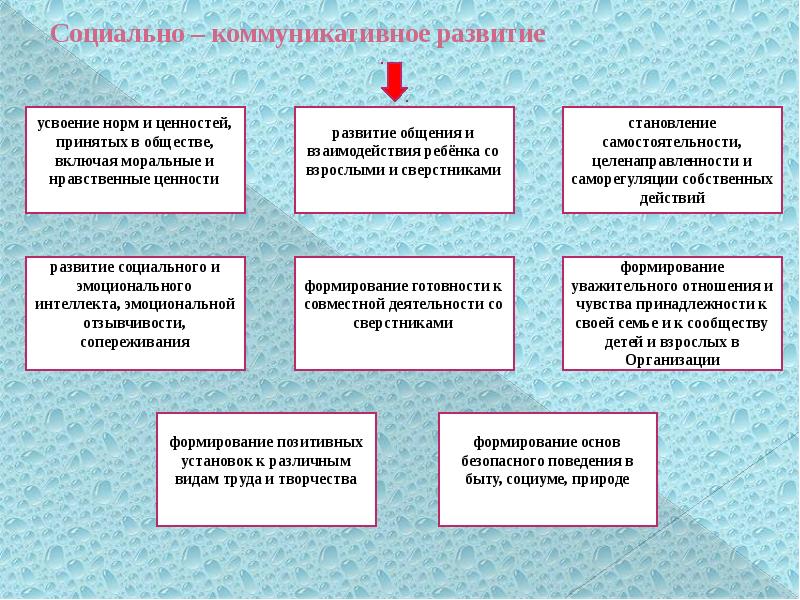 Образовательная область «Познавательное развитие».«Познавательное развитие предполагает развитие интересов детей, любознательности и познавательной мотивации; формирование познавательных действий, становление сознания; развитие воображения и творческой активности; формирование первичных представлений о себе, других людях, объектах окружающего мира, о свойствах и отношениях объектов окружающего мира (форме, цвете, размере, материале, звучании, ритме, темпе, количестве, числе, части и целом, пространстве и времени, движении и покое, причинах и следствиях и др.), о малой родине и Отечестве, представлений о социокультурных ценностях нашего народа, об отечественных традициях и праздниках, о планете Земля какобщем доме людей, об особенностях ее природы, многообразии стран и народов мира».Основные задачи реализации образовательной области «Познавательное развитие» в программе «От рождения до школы»:Развитие познавательно-исследовательской деятельности:Развитие познавательных интересов детей, расширение опыта ориентировки в окружающем, сенсорное развитие, развитие любознательности и познавательной мотивации;Формирование познавательных действий, становление сознания; развитие воображения и творческой активности;Формирование первичных представлений об объектах окружающего мира, о свойствах и отношениях объектов окружающего мира (форме, цвете, размере, материале, звучании, ритме, темпе, причинах и следствиях и др.).Развитие восприятия, внимания, памяти, наблюдательности, способности анализировать, сравнивать, выделять характерные, существенные признаки предметов и явлений окружающего мира;Умения устанавливать простейшие связи между предметами и явлениями, делать простейшие обобщения.         Приобщение к социокультурным ценностям:Ознакомление с окружающим социальным миром, расширение кругозора детей, формирование целостной картины мира.Формирование первичных представлений о малой родине и Отечестве, представлений о социокультурных ценностях нашего народа, об отечественных традициях и праздниках.Формирование элементарных представлений о планете Земля как общем доме людей, о многообразии стран и народов мира. Формирование элементарных математических представлений:Формирование элементарных математических представлений, первичных представлений об основных свойствах и отношениях объектов окружающего мира: форме, цвете, размере, количестве, числе, части и целом, пространстве и времени.Ознакомление с миром природы:Ознакомление с природой и природными явлениями.Развитие умения устанавливать причинно-следственные связи между природными явлениями.Формирование первичных представлений о природном многообразии планеты Земля. Формирование элементарных экологических представлений.Формирование понимания того, что человек — часть природы, что он должен беречь, охранять и защищать ее, что в природе все взаимосвязано, что жизнь человека на Земле во многом зависит от окружающей среды.Воспитание умения правильно вести себя в природе.Воспитание любви к природе, желания беречь ее.Содержание образовательной области «Познавательное развитие»Познавательное развитие предполагает развитие у детей  интереса к народному календарю, приметы которого доступны пониманию дошкольников (прилет и отлет птиц, появление и опадание листвы, посевные и уборочные работы и пр.), национальному быту русского народа, традиционным и обрядовым праздникам, русским народным играм. 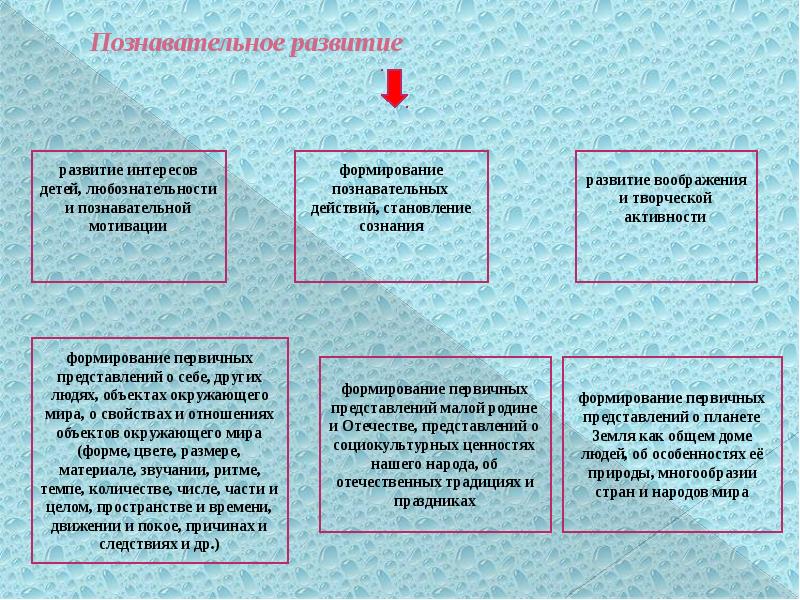 Образовательная область «Речевое развитие».«Речевое развитие включает владение речью как средством общения и культуры; обогащение активного словаря; развитие связной, грамматически правильной диалогической и монологической речи; развитие речевого творчества; развитие звуковой и интонационной культуры речи, фонематического слуха; знакомство с книжной культурой, детской литературой, понимание на слух текстов различных жанров детской литературы; формирование звуковой аналитико-синтетической активности как предпосылки обучения грамоте».Содержание образовательной области «Речевое развитие» Речевое  развитие предполагает дальнейшее совершенствование речевого слуха и закрепление навыков четкой правильной, выразительной речи, развитие словаря детей на основе ознакомления с народном  календарем, приметы которого доступны детям, широкое использование фольклора (сказок, песенок, потешек, частушек, пословиц, поговорок и т.д.), рассматривания  предметов народного искусства.Развитие связной речи детей при пересказе литературных произведений, при составлении описательных рассказов по содержанию картин, серии картин, по игрушке, из личного опыта.Развитие лексико-грамматических категорий и правильное использование своейречи. Основные задачи реализации в программе «От рождения до школы»: Развитие речи:Развитие свободного общения с взрослыми и детьми, овладение конструктивными способами и средствами взаимодействия с окружающими.Развитие всех компонентов устной речи детей: грамматического строя речи, связной речи – диалогической и монологической форм; формирование словаря, воспитание звуковой культуры речи.Практическое овладение воспитанниками нормами речи.              Приобщение к художественной литературе:Воспитание интереса и любви к чтению; развитие литературной речи.Воспитание желания и умения слушать художественные произведения, следить за развитием действия.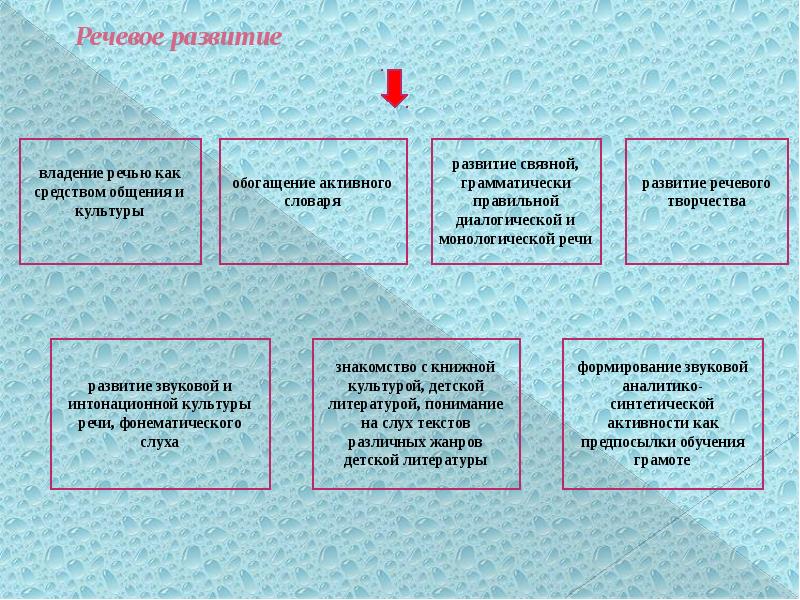 Образовательная область «Художественно-эстетическое развитие».«Художественно-эстетическое развитие предполагает развитие предпосылок ценностно-смыслового восприятия и понимания произведений искусства (словесного, музыкального, изобразительного), мира природы; становление эстетического отношения к окружающему миру; формирование элементарных представлений о видах искусства; восприятие музыки, художественной литературы, фольклора; стимулирование сопереживания персонажам художественных произведений; реализацию самостоятельной творческой деятельности детей (изобразительной, конструктивно-модельной, музыкальной и др.)».Содержание образовательной области «Художественно-эстетическое развитие» Овладение определенными навыками нетрадиционных способов рисования: рисования акварелью, восковыми карандашами, флуоресцентными и перламутровыми карандашами, формирование элементарных эмоционально - выразительных приемов взаимодействия с гуашью. Основные задачи реализации ОО «Художественно-эстетического развития» в программе «От рождения до школы»: Приобщение к искусству:Развитие эмоциональной восприимчивости, эмоционального отклика на литературные и музыкальные произведения, красоту окружающего мира, произведения искусства.Приобщение детей к народному и профессиональному искусству (словесному, музыкальному, изобразительному, театральному, к архитектуре) через ознакомление с лучшими образцами отечественного и мирового искусства; воспитание умения понимать содержание произведений искусства.Формирование элементарных представлений о видах и жанрах искусства, средствах выразительности в различных видах искусстваИзобразительная деятельность:Развитие интереса к различным видам изобразительной деятельности; совершенствование умений в рисовании, лепке, аппликации, художественном труде.Воспитание эмоциональной отзывчивости при восприятии произведений изобразительного искусства.Воспитание желания и умения взаимодействовать со сверстниками при создании коллективных работ.Конструктивно-модельная деятельность:Приобщение к конструированию; развитие интереса к конструктивной деятельности, знакомство с различными видами конструкторов.Воспитание умения работать коллективно, объединять свои поделки в соответствии с общим замыслом, договариваться, кто какую часть работы будет выполнять.Музыкальная деятельность:Приобщение к музыкальному искусству; формирование основ музыкальной культуры, ознакомление с элементарными музыкальными понятиями, жанрами; воспитание эмоциональной отзывчивости при восприятии музыкальных произведений.Развитие музыкальных способностей: поэтического и музыкального слуха, чувства ритма, музыкальной памяти; формирование песенного, музыкального вкуса.Воспитание интереса к музыкально-художественной деятельности, совершенствование умений в этом виде деятельности.Развитие детского музыкально-художественного творчества, реализация самостоятельной творческой деятельности детей; удовлетворение потребности в самовыражении.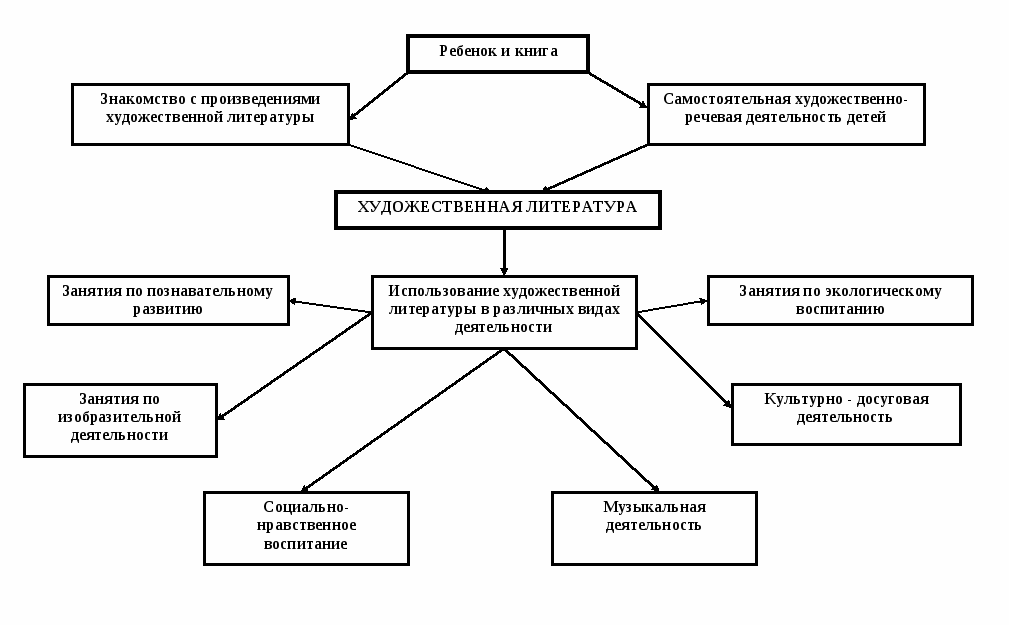 Образовательная область «Физическое развитие»«Физическое развитие включает приобретение опыта в следующих видах деятельности детей: двигательной, в том числе связанной с выполнением упражнений, направленных на развитие таких физических качеств, как координация и гибкость; способствующих правильному формированию опорно-двигательной системы организма, развитию равновесия, координации движения, крупной и мелкой моторики обеих рук, а также с правильным, не наносящим ущерба организму, выполнением основных движений (ходьба, бег, мягкие прыжки, повороты в обе стороны), формирование начальных представлений о некоторых видах спорта, овладение подвижными играми с правилами; становление целенаправленности и саморегуляции в двигательной сфере; становление ценностей здорового образа жизни, овладение его элементарными нормами и правилами (в питании, двигательном режиме, закаливании, при формировании полезных привычек и др.)».Физическое развитие Создание здоровьесберегающих условий организации образовательного процесса, формирование у воспитанников понимания значимости сохранения, укрепления физического и психологического здоровья и навыков здорового образа жизни.Задачи образовательной области «Физическое развитие» в программе «От рождения до школы»:Формирование начальных представлений о здоровом образе жизниФормирование у детей начальных представлений о здоровом образе жизни.Физическая культураСохранение, укрепление и охрана здоровья детей; повышение умственной и физической работоспособности, предупреждение утомления;Обеспечение гармоничного физического развития, совершенствование умений и навыков в основных видах движений, воспитание красоты, грациозности, выразительности движений, формирование правильной осанки;Формирование потребности в ежедневной двигательной деятельности. Развитие инициативы, самостоятельности и творчества в двигательной активности, способности к самоконтролю, самооценке при выполнении движений;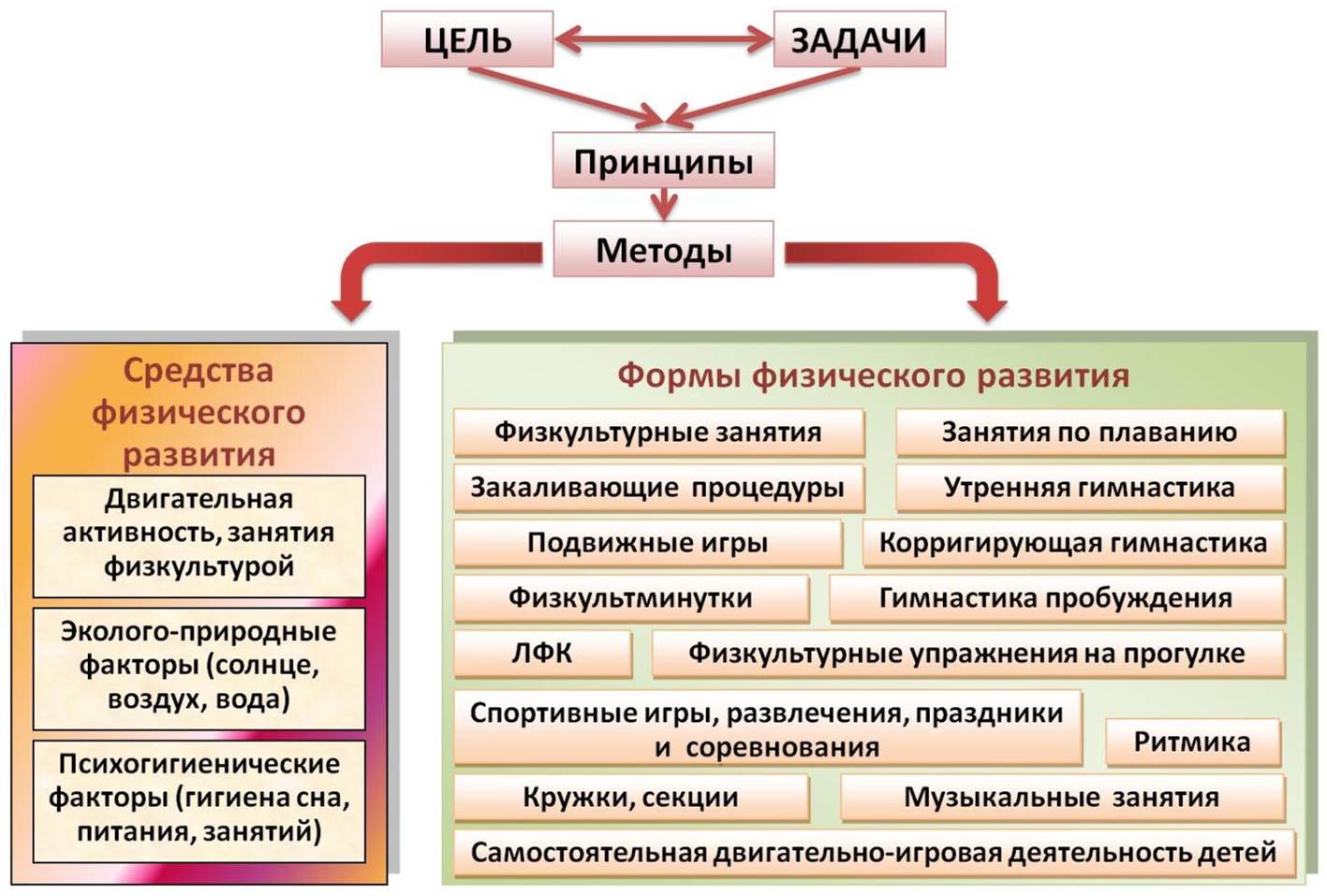 2.1.2. Вариативные формы, способы, методы и средства реализации ООП с учетом возрастных и индивидуальных особенностей воспитанников, специфики их образовательных потребностей и интересовТехнологии проектой деятельности, экскурсии, наблюдение по  областям Отдельной формой организованной образовательной деятельности, используемой в образовательном процессе,  являются игровые обучающие ситуации, в которых выделяют три типа:игровые обучающие ситуации с игрушками-аналогами (изображения животных и растения) позволяют провести сопоставление живого объекта с неживым аналогом (по внешнему облику и способу функционирования (поведения));игровые обучающие ситуации с литературными персонажами построены на использовании кукол, которые являются персонажами сказок и могут, вовлекая детей в общение с ними, активизировать познавательную деятельность дошкольников, обобщить и закрепить полученные знания;игровые обучающие ситуации-путешествия, в процессе которых дети выступают в качестве путешественников, экскурсантов, туристов, воспроизводят ситуации экологического наблюдения и исследования, обсуждают и решают проблемные ситуации, систематизируют свои впечатления в продуктивных видах детской деятельности (лепке, аппликации, рисовании). С учётом особенностей социализации дошкольников и механизмов освоения социокультурного опыта можно выделить следующие группы методов реализации Программы:методы мотивации и стимулирования развития у детей первичных представлений и приобретения детьми опыта поведения и деятельности;методы создания условий, или организации развития у детей первичных представлений и приобретения детьми опыта поведения и деятельности;методы, способствующие осознанию детьми первичных представлений.Формы и методы работы с детьми по образовательной области «Социально-коммуникативное развитие»Формы и методы работы с детьми по образовательной области «Познавательное развитие»Формы и методы работы с детьми по образовательной области «Речевое развитие»Формы и методы работы с детьми по образовательной области «Художественно-эстетическое развитие»Формы и методы работы с детьми по образовательной области «Физическое развитие»Система физкультурно-оздоровительной работы в МАДОУ № 1442.1.3 Описание образовательной деятельности по профессиональной коррекции нарушения развития детей.Общий объем образовательной программы для детей с ограниченными возможностями здоровья, которая должна быть реализована в группах компенсирующей и комбинированной направленности, рассчитывается с учетом направленности Программы в соответствии с возрастом воспитанников, основными направлениями их развития, спецификой дошкольного образования и включает время, отведенное на образовательную деятельность, осуществляемую в процессе организации различных видов детской деятельности (игровой, коммуникативной, познавательно-исследовательской, продуктивной, музыкально-художественной и др.) с квалифицированной коррекцией недостатков в физическом и/ или психическом развитии детей; образовательную деятельность с квалифицированной коррекцией недостатков в физическом и (или) психическом развитии детей, осуществляемую в ходе режимных моментов; самостоятельную деятельность детей; взаимодействие с семьями детей по реализации образовательной программы дошкольного образования для детей с ОВЗ. Задачами деятельности образовательной организации, реализующей программы дошкольного образования, по выполнению образовательной программы в группах компенсирующей и комбинированной направленности являются:– развитие физических, интеллектуальных, нравственных, эстетических и личностных качеств;– формирование предпосылок учебной деятельности;– сохранение и укрепление здоровья;– коррекция недостатков в физическом и (или) психическом развитии детей;– создание современной развивающей предметно-пространственной среды, комфортной как для детей с ОВЗ, так и для нормально развивающихся детей, их родителей (законных представителей)и педагогического коллектива;– формирование у детей общей культуры.Коррекционно-развивающая работа строится с учетом особых образовательных потребностей детей с ОВЗ и заключений психолого-медико-педагогической комиссии.Организация образовательного процесса в группах компенсирующей и комбинированной направленности предполагает соблюдение следующих позиций: 1) регламент проведения и содержание занятий с ребенком с ОВЗ специалистами дошкольной образовательной организации (учителем-логопедом, учителем-дефектологом, педагогом-психологом), воспитателями, педагогами дополнительного образования;2) регламент и содержание работы тьютора;3) регламент и содержание работы психолого-медико-педагогического консилиума (ПМПК) дошкольной образовательной организации.В группах компенсирующей направленности для детей с ОВЗ осуществляется реализация адаптированной основной образовательной программы дошкольного образования. В группах комбинированной направленности существуют две программы. Для ребенка с ОВЗ на базе основной образовательной программы дошкольного образования разрабатывается и реализуется адаптированная образовательная программа (инклюзивное образование) с учетом особенностей его психофизического развития, индивидуальных возможностей, обеспечивающая коррекцию нарушений развития и его социальную адаптацию. Остальные дети группы комбинированной направленности обучаются по основной образовательной программе дошкольного образования. При составлении адаптированной образовательной программы необходимо ориентироваться:– на формирование личности ребенка с использованием адекватных возрасту и физическому и (или) психическому состоянию методов обучения и воспитания; – на создание оптимальных условий совместного обучения детей с ОВЗ и их нормально развивающихся сверстников с использованием адекватных вспомогательных средств и педагогических приемов, организацией совместных форм работы воспитателей, педагогов-психологов, учителей-логопедов, учителей-дефектологов; – на личностно-ориентированный подход к организации всех видов детской деятельности и целенаправленное формирование ориентации в текущей ситуации, принятие решения, формирование образа результата действия, планирование, реализацию программы действий, оценку результатов действия, осмысление результатов.В течение месяца с момента начала посещения группы (продолжения посещения после летнего периода) осуществляется педагогическая и психологическая диагностика, в том числе ребенка с ОВЗ. Результаты проведенного обследования развития ребенка используются для составления адаптированной образовательной программы, выстраиваемой на основе основной образовательной программы группы путем применения адекватных способов индивидуализации и создания специальных условий ее реализации.В адаптированной образовательной программе определяется специфическое для ребенка с ОВЗ соотношение форм и видов деятельности, индивидуализированный объем и глубина содержания, специальные психолого-педагогические технологии, учебно-методические материалы и технические средства, содержание работы тьютора. Адаптированная образовательная программа обсуждается и реализуется с участием родителей (законных представителей) ребенка. В ее структуру, в зависимости от психофизического развития и возможностей ребенка, структуры и тяжести недостатков, интегрируются необходимые модули коррекционных программ, комплексов методических рекомендаций по проведению занятий с детьми с ОВЗ и т. д.Реализация адаптированной образовательной программы ребенка с ОВЗ строится с учетом: – особенностей и содержания взаимодействия с родителями (законными представителями) на каждом этапе включения;– особенностей и содержания взаимодействия между сотрудниками Организации;– вариативности и технологий выбора форм и методов подготовки ребенка с ОВЗ к включению;– критериев готовности ребенка с ОВЗ к продвижению по этапам инклюзивного процесса;– организации условий для максимального развития и эффективной адаптации ребенка в инклюзивной группе.Координация реализации программ образования осуществляется на заседаниях психолого-медико-педагогического консилиума дошкольной образовательной организации с участием всех педагогов и специалистов, задействованных в реализации образовательных программ. 2.1.4 Особенности образовательной деятельности разных видов и культурных практик 2.1. Виды детской деятельности и культурные практикиВиды детской деятельности , связанные с реализацией программы, можно представить следующим образом:— предметная и игровая, речевая и коммуникативная;—познавательная деятельность и экспериментирование;—продуктивная(рисование, аппликация, лепка)—конструирование и моделирование-  игровая.При этом формы  организации образовательного процесса опираются на один или неколько видов детской деятельности в условиях самостоятельной и совместной деятельности обучающихся и педагогов. В качестве вариантов ее организации могут рассматриваться; самостоятельная деятельность детей при условии включенного или невключенного наблюдения педагогов и (или) родителей;—наблюдение детей за взрослыми, являющимися носителями культурных образцов;— включение детей и взрослых в деятельность друг друга в процессе организации режимных моментов;— специальное обучение детей отдельным элементам искусственно расчлененной деятельности, демонстрирующей детям средства и способы деятельности (непосредственно  организованная образовательная деятельность педагога или совместная деятельность детей с родителями);формирование нового опыта культурной практики совместной деятельности.Культурные практики, представляют собой разнообразные, осн ованные на текущих и перспективных интересах ребенка, виды самостоятельной деятельности, поведения и опыта. В качестве ведущей культурной практики выступает игровая практика, позволяющая создать, событийно организованное пространство образовательной деятельности детей и взрослых. В качестве основы событийности   в группе детей выступают хронотопы воображаемой ситуации, игровой роли и игровых правил. При этом закладываются основы событийности во взаимоотношениях детей и взрослых.виды культурных практикТаким образом, культурные практики включают обычные (привычные, повседневные) способы  самоопределения и самореализации, тесно связанные с содержанием его бытия и события с другими людьми и поэтому обеспечивают реализацию универсальных культурных умений ребенка,включают готовность и способность ребенка действовать во всех обстоятельствах жизни и деятельности на основе культурных норм . С другой стороны, они соотносятся с интеллектуально-мотивационными характеристиками детской деятельности.Такая практика реализации индивидуально-дифференцированного подхода позволяет педагогу использовать тактику формирования целостного образа воспитанника, а не комплекса фрагментарных образов, складывающихся, например, в ходе организации непосредственно образовательнойдеятельности с педагогом. Более того, такое деление будет разным на играх-занятиях по предметам физкультурно-оздоровительного, познавательно-речевого и художественно-эстетического цикла,что чрезвычайно важно для адаптации и социализации детей с ОВЗ в условиях интегрированной и инклюзивной группы.Кроме практики организации непосредственно образовательной деятельности, в дошкольной группе обычно формируются свои культурные практики взаимодействия детей и педагогов, детей между собой в ходе режимных моментов и организации самостоятельной деятельности обучающихся. Здесь очень важно понимание педагогом методических приемов, направленных на регули-рование общения детей в процессе совместной деятельности. Например, к ним относятся:— объяснение необходимости работать дружно, ориентируясь на общий результат при демонстрации способов совместно-раздельных и совместно-последовательных, совместно-распределенных действий;— обучение детей взаимопомощи советом, показом, совместным со сверстником выполнениемдела, указанием на то, что выполнять работу за другого — не означает помочь ему, а напротив, сделать хуже: не дать возможности научиться делать это самому;— напоминание последовательности этапов совместной работы и опережающее одобрение ее результатов как результатов коллективного труда;— разъяснение детям моральных правил поведения, в которых были бы даны образцы поступков с точки зрения их влияния на формирование положительных взаимоотношений в детском коллективе. При этом складывается своя культурная практика бытийствования в дошкольной группе ДОО, отличающиеся от культурных игровых практик, в которые дети были вовлечены изначально.2.1.5 Способы и направления поддержки детской̆ инициативыВ образовательном процессе ребёнок и взрослые педагоги, родители,  выступают как субъекты педагогической деятельности, в которой взрослые определяют содержание, задачи, способы их реализации, а ребёнок творит себя и свою природу, свой мир.Детям предоставляется широкий спектр специфических для дошкольников видов деятельности, выбор которых осуществляется при участии взрослых с ориентацией на интересы, способности ребёнка.Ситуация выбора важна для дальнейшей социализации ребёнка, которому предстоит во взрослой жизни часто сталкиваться с необходимостью выбора. Задача педагога в этом случае — помочь ребёнку определиться с выбором, направить и увлечь его той деятельностью, в которой, с одной стороны, ребёнок в большей степени может удовлетворить свои образовательные интересы и овладеть определёнными способами деятельности, с другой — педагог может решить собственно педагогические задачи.Уникальная природа ребёнка дошкольного возраста может быть охарактеризована как деятельностная. Включаясь в разные виды деятельности, ребёнок стремится познать, преобразовать мир самостоятельно за счёт возникающих инициатив.Все виды деятельности, предусмотренные программой МАДОУ, используются в равной степени и моделируются в соответствии с теми задачами, которые реализует педагог в совместной деятельности, в режимных моментах и др. Воспитателю важно владеть способами поддержки детской инициативы.Взрослым необходимо научиться тактично сотрудничать с детьми: не стараться всё сразу показывать и объяснять, не преподносить сразу какие-либо неожиданные сюрпризные, шумовые эффекты и т.п. Необходимо создавать условия, чтобы дети о многом догадывались самостоятельно, получали от этого удовольствие.Обязательным условием взаимодействия педагога с ребёнком является создание развивающей среды, насыщенной социально значимыми образцами деятельности и общения, способствующей формированию таких качеств личности, как: активность, инициативность, доброжелательность и др. Важную роль здесь играет сезонность и событийность образования дошкольников. Чем ярче будут события, происходящие в детской жизни, тем больше вероятность того, что они найдут отражение в деятельности ребёнка, в его эмоциональном развитии.2-3 года Приоритетной сферой проявления детской инициативы в этом возрасте является исследовательская деятельность с предметами, материалами, веществами; обогащение собственного сенсорного опыта восприятия окружающего мира. Для поддержки детской инициативы взрослым необходимо:предоставлять детям самостоятельность во всем, что не представляет опасности для их жизни и здоровья, помогая им реализовывать собственные замыслы;отмечать и приветствовать даже самые минимальные успехи детей;не критиковать результаты деятельности ребенка и его самого как личность;формировать у детей привычку самостоятельно находить для себя интересные занятия; приучать свободно пользоваться игрушками и пособиями; знакомить детей с группой, другими помещениями и сотрудниками детского сада, территорией участка с целью повышения самостоятельности;побуждать детей к разнообразным действиям с предметами, направленным на ознакомление с их качествами и свойствами (вкладыши, разборные игрушки, открывание и закрывание, подбор по форме и размеру);поддерживать интерес ребенка к тому, что он рассматривает и наблюдает в разные режимные моменты;устанавливать простые и понятные детям нормы жизни группы, четко исполнять правила поведения всеми детьми;проводить все режимные моменты в эмоционально положительном настроении, избегать ситуации спешки и потарапливания детей;для поддержания инициативы в продуктивной деятельности по указанию ребенка создавать для него изображения или поделку;содержать в доступном месте все игрушки и материалы;поощрять занятия двигательной, игровой, изобразительной, конструктивной деятельностью, выражать одобрение любому результату труда ребенка3-4 годаПриоритетной сферой проявления детской инициативы является игровая и продуктивная деятельность. Дляподдержание инициативы ребенка 3-4 лет взрослым необходимо:создавать условия для реализации собственных планов и замыслов каждого ребенка;рассказывать детям о из реальных, а также возможных в будущем достижениях;отмечать и публично поддерживать любые успехи детей;всемерно поощрять самостоятельность детей и расширять её сферу;помогать ребенку найти способ реализации собственных поставленных целей;способствовать стремлению научиться делать что-то и поддерживать радостное ощущение возрастающей умелости;в ходе занятий и в повседневной жизни терпимо относится к затруднениям ребенка, позволять действовать ему в своем темпе;не критиковать результаты деятельности детей, а также их самих. Ограничить критику исключительно результатами продуктивной деятельности, используя в качестве субъекта критики игровые персонажи;учитывать индивидуальные особенности детей, стремиться найти подход к застенчивым, нерешительным, конфликтным, непопулярным детям;уважать и ценить каждого ребенка независимо от его достижений, достоинств и недостатков;создавать в группе положительный психологический микроклимат, в равной мере проявлять любовь ко всем детям: выражать радость при встрече, использовать ласку и теплые слова для выражения своего отношения к каждому ребенку, проявлять деликатность и терпимость;всегда предоставлять детям возможность для реализации замыслов в творческой игровой и продуктивной деятельности.4-5- летПриоритетной сферой проявления детской инициативы в данном возрасте является  познавательная деятельность, расширение информационного кругозора, игровая деятельность со сверстниками. Для поддержки детской инициативы взрослым необходимо:способствовать стремлению детей делать собственные умозаключения, относится к их попыткам внимательно, с уважением;обеспечивать для детей возможности осуществления их желания переодеваться и наряжаться, примеривать на себя разные роли. Иметь в группе набор атрибутов и элементов костюмов для переодевания, а также технические средства, обеспечивающие стремление детей петь, двигаться, танцевать под музыку;создавать условия, обеспечивающие детям возможность конструировать из различных материалов себе "дом", укрытие для сюжетных игр;при необходимости осуждать негативный поступок ребенка с глазу на глаз, но не допускать критики его личности, его качеств;не допускать диктата, навязывания в выборе сюжетов игр;обязательно участвовать в играх детей по их приглашению (или при их добровольном согласии) в качестве партнера, равноправного участника, но не руководителя игры. Руководство игрой проводить опосредованно (прием телефона, введения второстепенного героя, объединения двух игр);привлекать детей к украшению группы к различным мероприятиям, обсуждая разные возможности и предложения;побуждать детей формировать и выражать собственную эстетическую оценку воспринимаемого, не навязывая им мнение взрослого;привлекать детей к планированию жизни группы на день, опираться на их желание во время занятий;читать и рассказывать детям по их просьбе, включать музыку.5-6 лет Приоритетной сферой проявления детской инициативы в старшем дошкольном возрасте является внеситуативно – личностное общение со взрослыми и сверстниками, а также информационно познавательная инициатива.Для поддержки детской инициативы взрослым необходимо:создавать в группе положительный психологический микроклимат, в равной мере проявляя любовь и заботу ко всем детям: выражать радость при встрече, использовать ласку и теплое слово для выражения своего отношения к ребенку;уважать индивидуальные вкусы и привычки детей;поощрять желание создавать что- либо по собственному замыслу; обращать внимание детей на полезность будущего продукта для других или ту радость, которую он доставит кому-то (маме, бабушке, папе, другу)создавать условия для разнообразной самостоятельной творческой деятельности детей;при необходимости помогать детям в решении проблем организации игры;привлекать детей к планированию жизни группы на день и на более отдаленную перспективу. Обсуждать совместные проекты;создавать условия и выделять время для самостоятельной творческой, познавательной деятельности детей по интересам.6-8 летПриоритетной сферой проявления детской инициативы в данном возрасте является научение, расширение сфер собственной компетентности в различных областях практической предметности, в том числе орудийной деятельности, а также информационная познавательная деятельность. Для поддержки детской инициативы взрослым необходимо:вводить адекватную оценку результата деятельности ребенка с одновременным признанием его усилий и указанием возможных путей и способов совершенствования продукта деятельности;спокойно реагировать на неуспех ребенка и предлагать несколько вариантов исправления работы: повторное исполнение спустя некоторое время, доделывание, совершенствование деталей. Рассказывать детям о своих трудностях, которые испытывали при обучении новым видам деятельности;создавать ситуации, позволяющие ребенку реализовать свою компетентность, обретая уважение и признание взрослых и сверстников;обращаться к детям, с просьбой продемонстрировать свои достижения и научить его добиваться таких же результатов сверстников;поддерживать чувство гордости за свой труд и удовлетворение его результатами;создавать условия для различной самостоятельной творческой деятельности детей по их интересам и запросам, предоставлять детям на данный вид деятельности определенное время;при необходимости помогать детям решать проблемы при организации игры;проводить планирование жизни группы на день, неделю, месяц с учетом интересов детей, стараться реализовывать их пожелания и предложения;презентовать продукты детского творчества другим детям, родителям, педагогам2.1.6. Особенности взаимодействия педагогического коллектива с семьями воспитанников   Основные задачи взаимодействия детского сада с семьей: изучение отношения педагогов и родителей к различным вопросам воспитания, обучения, развития детей, условий организации разнообразной деятельности в детском саду и семье;знакомство педагогов и родителей с лучшим опытом воспитания в детском саду и семье, а также с трудностями, возникающими в семейном и общественном воспитании дошкольников;информирование друг друга об актуальных задачах воспитания и обучения детей и о возможностях детского сада и семьи в решении данных задач;создание в детском саду условий для разнообразного по содержанию и формам сотрудничества, способствующего развитию конструктивного взаимодействия педагогов и родителей с детьми;привлечение семей воспитанников к участию в совместных с педагогами мероприятиях, организуемых в районе (городе);поощрение родителей за внимательное отношение к разнообразным стремлениям и потребностям ребенка, создание необходимых условий для их удовлетворения в семьеДля решения поставленных задач и вовлечения родителей в единое пространство детского развития в ДОУ намечена работа в трех направлениях:
1.    Работа с коллективом ДОУ по организации взаимодействия с семьей, ознакомление педагогов с системой новых форм работы с родителями.
2.    Повышение педагогической культуры родителей.
3.    Вовлечение родителей в деятельность ДОУ, совместная работа по обмену опытом.Основными формами просвещения выступают: Знакомство с семьей: встречи-знакомства, анкетирование семей, экскурсии по ДОУ, консультирование учителями-логопедами.Информирование родителей о ходе образовательного процесса: дни открытых дверей, индивидуальные и групповые консультации, родительские собрания, оформление информационных стендов, организация выставок детского творчества, приглашение родителей на детские концерты и праздники, создание памяток, переписка по электронной почте.Образование родителей: лекции, семинары, семинары-практикумы, проведение мастер-классов, интернет-консультации.Совместная деятельность: привлечение родителей к организации вечеров музыки и поэзии, гостиных, конкурсов, маршрутов выходного дня (в театр, музей, библиотеку и пр.), семейных праздников, прогулок, к участию в детской исследовательской и проектной деятельности.Программы родительского образования разрабатываются и реализовываются, исходя из следующих принципов: целенаправленности ориентации на цели и приоритетные задачи образования родителей; адресности — учета образовательных потребностей родителей; доступности — учета возможностей родителей освоить предусмотренный программой учебный  материал; индивидуализации-преобразования содержания, методов  обученияучастия заинтересованных сторон (педагогов и родителей) в обсуждении и принятии решений, касающихся содержания образовательных программ и его корректировки. Структурно-функциональная модель взаимодействия с семьей Планируемые результаты сотрудничества МАДОУ № 144 с семьями воспитанников:Сформированностьу родителей представлений о сфере педагогической деятельности.Овладение родителями практическими умениями и навыками воспитания и обучения детей дошкольного возраста.Формирование устойчивого интереса родителей к активному включению в общественную деятельность.2.1.7  Иные характеристики  содержания программы   Детский сад работает Городскими  проектами: « Чудо завод на вагонке живет»,  проект   Реализация проектов будет способствовать формированию первоначальных представлений о роли труда в жизни человека и общества, о трудовой и профессиональной деятельности взрослых людей, миром профессий, включению в доступную трудовую деятельность в детском саду и семье, приобретению допрофессиональных способностей (планировать деятельность, выполнять простейшие трудовые операции по плану, по алгоритму, прикладывать усилия, доводить начатое дело до конца, взаимодействовать с партнерами, оказывать помощь, ценить результаты своего и чужого труда).В каждой группе имеется необходимое оборудование и центры для развития развития.«Удивительный мир Лего». Реализация данного проекта предполагает: что у ребенка будет развитое любопытство, сверхчувствительность к проблемам способность к прогнозированию, богатый словарный запас, способность к оценке, острота, оригинальность, гибкость мышления, наблюдательность, любознательность. умение хорошо излагать свои мысли, технические умения, способность  к  практическомуРебенок сможет хорошо излагать свои мысли, технические умения, способен к  практическому приложению знаний, к решению задач, у детей будет  высокая концентрация внимания, память.2.2 Часть ООП ДО, формируемая участниками образовательных отношениий  (ранний / дошкольный возраст)Организация образовательного процесса в ДОУ строится с учетом национально-культурных, демографических, климатических особенностей. В процессе организации различных видов детской деятельности дети получают информацию об Урале, об особенностях растительного и животного мира, знакомятся с традициями и обычаями коренных народов, историей родного края.    При организации образовательного процесса в МАДОУ учитываются реальные потребности детей различной этнической принадлежности, которые воспитываются в семьях с разными национальными и культурными традициями (процент детей, не относящихся к русскому этносу, среди воспитанников МАДОУ, в общем количестве детей – 5 ,2%). Педагогический состав детского сада относится к русской нации   Педагогами   детского сада № 144  принято решение работать в направлениях познавательное и физическое развитие детей дошкольного возраста 2.2.1Образовательная деятельность в соответствии с направлениями развития детей, представленными в пяти образовательных областях Программа « Мы живем на Урале» Для физического развития используется программа «СО ФИ Дансе» Содержание данной программы состоит из нескольких разделов:Раздел «Игроритмика» является основной для развития чувства ритма и двигательных способностей занимающихся, позволяющих свободно, красиво и координационно правильно выполнять движения под музыку, соответственно ее структурным особенностям, характеру, метру, ритму, темпу и другим средствам музыкальной выразительности. В этот раздел входят специальные упражнения для согласования движения с музыкой, музыкальные задания и игры:-хлопки и удары ногой на каждый счет и через счет, только на первый счет, -выполнение простейших движений руками в различном темпе.Раздел «Игрогимнастика» служит основой для освоения ребенком различных видов движений, обеспечивающих эффективное формирование умений и навыков, необходимых для дальнейшей работы. В раздел входят: строевые, общеразвивающие упражнения,а так же на расслабление мышц, дыхательные и на укрепление осанки:-построение в шеренгу и колонну по команде;-перестроение в круг, бег по кругу и по ориентирам;-перестроение из одной шеренге в несколько по ориентирам;-передвижение в обход шагом и бегом;-ходьба с высоким подниманием бедра, стойка на прямых и согнутых ногах в сочетании с другими движениями;-свободное опускание рук вниз, потряхивание кистями, расслабление рук с выдохом, упражнения на осанку, стоя спиной к опоре, имитационные и образные упражнения.Раздел « Игротанцы» направлен на формирование у воспитанников танцевальных движений, что способствует повышению общей культуры ребенка. Танцы имеют большое воспитательное значение и доставляют эстетическую радость занимающимся. В этот раздел входят: танцевальные шаги, элементы хореографических упражнений, народные, бальные и ритмические танцы:-танцевальные позиции рук и ног, выставление ноги в сторону, на носок стоя лицом к опоре, повороты переступанием, комбинации хореографических упражнений;-мягкий, высокий и высокий на носках, приставной, скрестный в сторону, переменный и русский хороводные шаги, прыжки с ноги на ногу, другую ногу сгибая назад;Раздел «Танцевально-ритмическая гимнастика» - образно-танцевальные композиции, каждая из которых имеет целевую направленность, сюжетный характер и завершённость. Все композиции объединяются в комплексы упражнений для детей различных возрастных групп.Раздел «Игропластика» основывается на нетрадиционной методике развития мышечной силы и гибкости занимающихся. Здесь используются элементы древних гимнастических движений, выполняемые в игровой и сюжетной форме. Использование данных упражнений дают возможность ребенку вволю покричать, погримасничать, свободно выразить свои эмоции, обретая умиротворенность, открытость и внутренне свободу.Раздел « Пальчиковая гимнастика» в программе служит основой для развития ручной умелости, мелкой моторики и координации движения рук. Упражнения, превращая учебный процесс в увлекательную игру, не только обогащают внутренний мир ребенка, но и оказывают положительное воздейстие на улучшение памяти, мышления, развивают фантазию.Раздел « Игровой самомассаж» является основой закаливания и оздоровления детского организма. Выполняя упражнения самомассажа в игровой форме, дети получают радость и хорошее настроение. Такие упражнения способствуют формированию у ребенка сознательного стремления к здоровью, развивая навык собственного оздоровления.Раздел « Музыкально-подвижные игры» содержит упражнения, применяемые практически на всех занятиях, и являются ведущим видом деятельности дошкольника. Здесь используются приемы имитации, подражания, образные сравнения, ролевые ситуации, соревнования- все то, что требуется для достижения поставленной цели при проведении занятий по танцевально-игровой гимнастике.Раздел «Игры - путешестия» (или сюжетные занятия) включают все виды подвижной деятельности, используя средства предыдущих разделов.Раздел « Креативная гимнастика» предусматривает целенаправленную работу педагога по применению нестандартных упражнений, специальных знаний, творческих игр, направленных на развитие творческой инициативы.2.2.2. Вариативные формы, способы, методы и средства реализации парциальных  программ ООП ДОЭти культурные практики, выступающие в образовательном процессе в форме партнерства взрослого (их носителя) с детьми, на наш взгляд, могут быть представлены для дошкольного возраста как стержневые, формообразующие, обеспечивающие в своем сочетании полноценное развитие ребенка. Они составляют нормативное содержание целостного образовательного процесса в детском садДетский сад взаимодействует с  социальными партерами:Для обобщения опыта по проекту  «Удивительный LEGO мир» Педагоги ДОУ проводят консультации и мастер – классы: «Факты из истории LEGO – конструктора» с демонстрацией фильма. Консультации: «Игра в жизни ребёнка». Использование LEGO-конструктора в разных видах деятельности».« Построй из LEGO»2.2.3. Особенности образовательной деятельности разных видов и культурных практик Конструирование в ФГОС определено как компонент обязательной части программы, вид деятельности, способствующей развитию исследовательской и творческой активности детей, а также умений наблюдать и экспериментировать.ФГОС подчёркивают необходимость обеспечение преемственности целей, задач и содержания  дошкольного образования,  предполагает разработку новых образовательных моделей, в основу которых должны входить образовательные технологии, соответствующие принципам: - вариативности и разнообразия содержания образовательных программ; - единство развивающих, воспитательных и образовательных целей и задач в совместной и самостоятельной деятельности взрослого и ребёнка; - учёта ведущего вида деятельности дошкольника – игры.Игра является важнейшим спутником детства, ведущим видом деятельности дошкольника.  Лего-конструирование позволяет детям учиться, играя и обучаясь в игре. В ходе образовательной деятельности дети становятся строителями, архитекторами и творцами, играя, они придумывают и воплощают в жизнь свои идеи. Лего-конструирование является уникальным инструментом  для увлекательного, всестороннего развития детей, раскрывая потенциальные возможности каждого ребёнка и в силу своей педагогической универсальности, служит важнейшим средством развивающего обучения.В детском саду имеется комплекс игр для Легоконструирования : « Построй своими руками;  « Путешествуем по Лего», «Развитие мыслительных процессов по средствам Лего» «Построй ферму».Интеграция образовательных областей через Лего-конструирование.2.2.4. Способы и направления поддержки детской инициативы В детском саду реализуются следующие формы поддержки детской инициативы.В детском саду № 144 ежегодно проводятся мероприятия, адресованы на поддержку детской инициативы;  - концерты, посвященные: дню матери,  «дни радости», « воспитатель лучший друг» « моя любимая песня».- конкурсы чтецов: «Люблю тебя, моя отчизна!"»  «Дружба начинается с улыбки!»   «Юные чтецы» « Детство – это свет и радость». Праздники « встречаем  весну» « Масленица»Детский сад посещают театры « Расчудесица», кукольные театры   по тематическому репертуару. Летом проводится  дефиле « Мисс и Мистер смородинка.Дети принимают активное участие  в  конкурсах: « Детский сад – мой дом родной», «Мир техники вокруг нас», « Кормушка», «Елочка», « Экоколобок», «выставка  городского творчества», « Изумрудинка», « Ветеранам посвящается», « Весна идет – весне дорогу.»  « Самой лучшей маме на свете», « Мой папа самый сильный.» «Путешествие во времени.»В  детском саду  большое внимание уделяется развитию ребёнка как личности, с его индивидуальными способностями. Ч то бы помочь детям раскрыть себя, заметить в каждом свою «изюминку» помогают персональные выставки детского творчества.  Главное назначение выставок – это формирование у ребенка положительной самооценки и внутренней мотивации к  достижениям. Ведь как важно заметить что-то хорошее,  а не акцентировать внимание на том, что ещё не умеешь. Работа над оформлением экспозиции выставки, подготовкой и проведением ее презентации  позволяет сблизить всех ее участников: родителей, педагога, ребёнка и его сверстников. Ежемесячно,  в детском саду  оформляются  персональные выставки « Мой любимый воспитатель»,  « Путь к звездам», « Новогодний карнавал»  «Весеннее вдохновение», « Мамочка любимая» « Моя профессия», « Моя семья», « Летние краски», « Каникулы»Для поддержания детской инициативы в детском саду имеется игротека.ИгротекаЦель: приобщать ребенка к игровому взаимодействию, развивать любознательность и инициативность, обеспечивать условия индивидуализации в процессе познавательного развития.  Задачи: 1. обогащать математические представления детей дошкольного возраста, 2. развивать мышление детей в процессе познавательной деятельности,  3. расширять сферу применения математических представлений  в ситуациях познавательно-игрового общения,4. актуализировать коммуникативные навыки.«Математическая игротека. Один раз в неделю в вечернее время объявляется «День открытых дверей в  игротеке», на которые приглашаются два-три родителя. Им предоставляется возможность принять участие в играх в роли равноправного партнера, познакомиться с  достижениями детей,  увидеть особенности  учебно-игрового общения с дошкольниками.  Обновление «Игротеки» происходит благодаря установленной традиции – «игры в гости к нам»: каждый четверг, в день, когда проводится «Игротека»,  кто-то из детей приносит из дома на неделю свою любимую настольную игру и помещает ее в игротеку,  знакомит с ней товарищей. Целую неделю игра   «гостит» в группе, и все желающие могут в свободное время поиграть в  нее, после чего она возвращается владельцу. Так каждому воспитаннику предоставляется возможность «презентации» своей любимой игры, что вызывает эмоционально значимые переживания у дошкольников,  а в результате дети группы в течение учебного года имеют возможность значительно расширить свой игровой опыт. Целесообразно, чтобы  дети  приносили игры по  очереди, тогда  каждую неделю появляется  одна-две новые игры. Сменяемость игр разнообразит «Математическую игротеку» и постоянно поддерживается интерес детей к ней.Кроме этого «Игротека» выходит за пределы детского сада. Этому способствует еще одна традиция: «игра напрокат». Дети  (возможно, тоже по очереди) в пятницу берут из детского сада домой по одной  игре из «Математической игротеки», а в понедельник  возвращают. В выходные дни у ребенка появляется возможность показать родителям свои  достижения в игре, отремонтировать или пополнить игровой наглядный материал. Перенесение игры из детского сада домой  стимулирует ребенка поиграть с близкими, объяснить им правила. Фактически во время игры с «домашним партнером» закрепляются математические представления и умения ребенка, налаживается непринужденное   общение с родителями или другими близкими. В обучении математике используются не только настольные, но и словесные игры, обогащающие лексику, развивающие внимание и сообразительность детей. Например,  Игры «Наоборот», «Летает - не летает», «Бывает – не бывает», «Назови числа больше (меньше) этого», «Кто знает, пусть дальше считает», «Посмотри вокруг», «Что далеко, что близко» и др. Например, игра  «Да или нет» может иметь бесконечное количество и разнообразие заданий. Правила ее таковы: ведущий задает вопрос, на который можно ответить только «да» или «нет». Любые другие слова или ответ невпопад означает, что играющий выбывает из игры. В игре используются также вопросы-ловушки, на которые нельзя ответить утвердительно или отрицательно. В этом случае играющий может промолчать. Дети становятся (или садятся на ковре) перед ведущим. Вначале следует условиться, до какого момента  продолжается игра: играющих может остаться 5, 4, 3 ребенка. Они и становятся победителями. Поисково-исследовательская лаборатория.Цель: создавать условия для развития любознательности, инициативности и самостоятельности в процессе познавательной деятельности, обогащать партнерскую  и самостоятельную поисковую деятельность.Задачи: 1. развивать восприятие и наблюдательность детей дошкольного возраста,2. стимулировать развитие аналитических  навыков, (установление причинно-следственных связей),3. расширять сферу применения способов поисковой деятельности в решении проблемных ситуаций, развивать эвристические способы познания окружающего,4. обогащать познавательно-исследовательское общения со сверстникамиНеоценимую помощь  в усвоении культурных и научных ценностей и способов познания оказывает знакомство детей с открытиями человечества. Ряд таких открытий становится затем предметом специального изучения ученых – математиков, астрономов, географов и других.В курсе дошкольной математики происходит  первое прикосновение к бесценным изобретениям. Дошкольников интересует,  как люди научились считать, вычислять, кто придумал цифры, кто изобрел  часы, счеты, калькуляторы, компьютер, как составили календарь,  появились приборы для измерения тканей, площадей, жидкостей, сыпучих веществ, какие задачи решали в старину.Каждый из этих вопросов составляет «цепочку» рассуждений, бесед, наблюдений. Например, «Почему текут минуты и куда они текут?» - такой вопрос может начать своеобразную коллекцию. Поиски ответов на него позволят пронаблюдать развитие идеи – отсчета времени по биологическим (биение сердца, частота дыхания), астрономическим показателям (смена дня и ночи, времен года) и природным объектам (цветы, растения, животные). На понятном для детей материале взрослые – педагоги и родители – помогают изготовить действующие модели разных видов часов и по ним проследить историю создания и совершенствования приборов для измерения времени: солнечных и лунных, песочных, водяных, механических, электронных. Размышляя над достоинствами и недостатками каждой новой идеи, вместе с детьми анализируем, почему необходимо было ее совершенствование. И, конечно, важен не конкретный ответ, а развивающий эффект, достигнутый в результате  общения – возникновение познавательного интереса, развитие эвристического мышления, речи, сообразительности,  расширение понятийного опыта и самостоятельности. Важно помнить, как гласит Народная мудрость: ум гибнет не от износа, он «ржавеет» от неупотребления!   «Собрание великих идей и знаменитых историй»Опосредованное обучение является одним из важных элементов, составляющих педагогическую технологию, которая разработана для программы. В процессе познавательного общения ребенка с интересным собеседником, во время путешествий, наблюдений, опытов, событий повседневной жизни, во время содержательного досуга расширяется кругозор ребенка. Специальное изучение коллекционирования, как известной сферы человеческой деятельности, показало, что оно не только доступно дошкольникам, но и весьма привлекательно  для них. При реализации образовательной области « Познавательное развитие» могут использоваться  своеобразные формы коллекционирования: собирание великих идей,  изучение истории научных открытий и изобретений,  истории создания полезных вещей, которыми пользуется человечество. Тематика такого коллекционирования многогранна и бесконечна. В процессе «собирания» и обсуждения коллекции дети определяют достоинства и недостатки каждого нового прибора, нового принципа работы часов. Наблюдают за развитием человеческой мысли, анализируют, почему необходимо было совершенствовать часы. Находят объяснение выражению, послужившему названием темы. Делятся своими знаниями с родителями и другими детьми, знакомя их с «экспонатами музея часов»Клуб математических игр, праздников, турниров и забавЦель: создавать условия для развития любознательности, инициативности и самостоятельности в процессе познавательной деятельности, обогащать партнерскую  и самостоятельную поисковую деятельность. Приобщать ребенка к игровому взаимодействию в процессе познавательного развития.  Задачи: 1.обогащать математические представления детей дошкольного возраста, 2.расширять сферу применения способов поисковой деятельности в решении проблемных ситуаций,3.актуализировать коммуникативные навыки, обогащать познавательное   общения со сверстникамиПроектная деятельностьЦель: формирование социально-коммуникативных навыков и установок толерантного общения детей со сверстниками и взрослыми в ходе МИНИ и МЕГА-проектов.Задачи: 1. организация воспитательно-образовательной работы по развитию у дошкольников навыков коммуникативной культуры в ходе организации проектной деятельности с использованием сказочных историй и выполнением творческих заданий к ним;2. разработка универсальной модели воспитательно-образовательной работы образовательной организации в ходе проведения обучающего тренинга для педагогов по формированию у дошкольников социально-коммуникативных навыков и установок толерантного общения со сверстниками и взрослыми;3. организация и проведение творческих встреч в родительском клубе с целью  создания условий для активного участия родителей в МИНИ и МЕГА-проектах, направленных на формирование у детей установок позитивного общения со сверстниками и взрослыми средствами семейного воспитания.2.2.5. Особенности взаимодействия педагогического коллектива с семьями воспитанников Сотрудничество с семьей является одним из важнейших условий организации эффективного воспитательного процесса в ДОУ. Для того чтобы родители стали активными помощниками педагогов, необходимо вовлечь их в жизнь детского сада. Родительский клуб «Росинка» – наиболее подходящая для этого форма работы, позволяющая установить эффективное и целенаправленное взаимодействие детского сада и родителей. Цели и задачи родительского клуба «Росинка»:Организованное сотрудничество может дать импульс к построению взаимодействия с семьей на качественно новой основе, предполагающей не просто совместное участие в воспитании ребенка, а осознание общих целей, формирование доверительных отношений и стремление к взаимопониманию.Исходя из этого, целью клуба является создание системы личностно-ориентированного взаимодействия взрослых с детьми путем организации единого образовательного пространства в ДОУ и семье.Задачи родительского клуба «Росинка»:выявить социально-психолого-педагогические проблемы современной семьи;определить этапы реализации проекта;организовать систематическую работу родительского клуба.Участники родительского  клуба «Росинка: , старший воспитатель, музыкальный руководитель, медицинская сестра.В целях повышения активности родителей в работе клуба большая роль отводится наглядной информации.Ежемесячно оформляются стенды: "Детский сад -  мой дом", информирующий о том, что происходит в детском саду, какие мероприятия организуются в рамках родительского клуба; «Школа профессиональных родителей», который представляет советы-подсказки, помогающие выбрать верное поведение в той или иной ситуации, связанной с воспитанием детей. Традиции детского сада играют большую роль в укреплении дружеских отношений, оказывают большую помощь в воспитании детей. Традиции, в которых дети принимают непосредственное участие все вместе и с воспитателем, прочно откладываются в детской памяти и уже неразрывно связаны с детством, с воспоминанием о детском садике, как о родном общем доме, где каждый ребенок любим и уважаем. В детском саду существуют уже прочно сложившиеся традиции, которые нашли отклик в сердцах не одного поколения воспитанников. Эти традиции с большим удовольствием принимаются детьми и родителями, совершенствуются и приумножаются. Каждая традиция направлена на достижение определенной воспитательной цели. Каждая традиция проверена временем.Традиции детского сада  « Смородинка» 1. «Утро радостных встреч».
Цель: Обеспечить постепенное вхождение ребенка в ритм жизни детского сада , создать хорошее настроение, настроить на доброжелательное общение со сверстниками.2. «Календарь настроения».
Цель: Наблюдение воспитателем за эмоциональным состоянием каждого ребенка с целью оказания своевременной коррекции и поддержки развития личности ребенка.3. «Отмечаем день рождения».
Цель: Развивать способность к сопереживанию радостных событий, вызвать положительные эмоции, подчеркнуть значимость каждого ребенка в группе.4. «Неделя экскурсий».
Цель: Знакомить детей с профессиями детского сада, воспитывать уважение к людям различных профессий, которые работаю в детском саду. Способствовать расширению контактов со взрослыми людьми.5. «Экскурсия в школу».
Цель: Готовить детей к вхождению в «мир школы», формировать психологическую готовность к школьному обучению.6. «Семейная мастерская».
Цель: Приобщение детей и родителей к совместному творчеству, с целью установления доброжелательной атмосферы в семье и расширения знаний детей о своих близких людях.7. «Книжкин день рождения».
Цель: Прививать детям культуру чтения книг, расширять кругозор, воспитывать любовь и бережное отношение к книгам.8. «Дорогой памяти».
Цель: Вызвать у детей гордость за свою страну и свой народ, воспитывать патриотические чувства. «Украсим наш сад цветами».
Цель: Вызвать у детей желание помогать взрослым, привлекать к посильному труду, воспитывать любовь к природе.«Чистая пятница».
Цель: Воспитывать в детях уважение к труду, вызвать радость от участия в общем труде.«Мы всегда вместе».
Цель: Формирование между детьми доброжелательных дружеских отношений.В течении года для родителей проводится цикл мастер классовIII. Организационный раздел обязательной части ООП ДО и части, формируемои  участниками образовательных отношений.3.1. Обязательная часть ООП До (дошкольный возраст)3.1.1. Материально-техническое обеспечение ООП ДО3.1.2. Методические материалы и средства обучения и воспитания Обеспеченность методическими материалами и средствами обучения и воспитания3.1.3. Распорядок и режим дня Учебный план муниципального автономного  дошкольного образовательного учреждения детского сада № 144, является нормативным документом, регламентирующим организацию образовательного процесса в дошкольном образовательном учреждении.Нормативной базой для составления учебного плана являются следующие документы:- Федеральный закон Российской Федерации от 29 декабря 2012 г. N 273-ФЗ "Об образовании в Российской Федерации"- Санитарно-эпидемиологическими правилами и нормативами СанПиН 2.4.1.3049-13 «Санитарно-эпидемиологические требования к устройству, содержанию и организации работы дошкольных образовательных организаций», - Приказ Министерства образования и науки Российской Федерации от 17 октября 2013 г. N 1155 « Об утверждении федерального  государственного образовательного стандарта дошкольного образования»;    Учебный план детского сада на 2015-2016 учебный год является нормативным актом, устанавливающим перечень образовательных областей и объём учебного времени, отводимого на проведение образовательной деятельности.  Учебный год начинается с 1 сентября и заканчивается 31 августа. Детский сад работает в режиме пятидневной рабочей недели с 07.00 до 19.00.     В МАДОУ д/с № 144  функционируют 4 группы:- младшая группа (3-4 года)- средняя группа (4-5 лет)- старшая группа (5-6 лет)- подготовительная группа (6-7 лет)   Учебный план – это комплексное решение задач, обеспечивающих развитие личности детей дошкольного возраста в различных видах общения и деятельности с учётом их возрастных, индивидуальных психологических и физиологических особенностей и решающий задачи по охране жизни и укреплению здоровья детей, их всестороннему воспитанию, развитию на основе организации разнообразных видов детской деятельности.     Учреждение реализует основную общеобразовательную программу «От рождения до школы» под редакцией Н.Е.Вераксы, Т.С.Комаровой, М.А.Васильевой (соответствует ФГОС).  Методическое обеспечение основной программы соответствует перечню методических изданий , рекомендованных Министерством образования РФ по разделу «Дошкольное воспитание».В структуре учебного  плана ДОУ № 144 выделена обязательная часть, реализуемая через   образовательную деятельность, и часть, формируемая участниками образовательных отношений,  реализуемая через парциальные программы и дополнительные образовательные услуги.Обязательная часть плана занимает не менее 60% от общего нормативного времени, требующего на  освоение Программы,  определенных Приказом Министерства образования и науки РФ от  17.10.2013 № 1155 «Об утверждении федерального государственного образовательного стандарта дошкольного образования к  структуре основной общеобразовательной программы дошкольного образования».  Часть, формируемая участниками образовательных отношений  занимает не более 40% от общего нормативного времени основной  общеобразовательной программы дошкольного учреждения. В нем отражена специфика  ДОУ и реализован социальный заказ на образовательные услуги с учетом специфики национально-культурных, демографических, климатических условий, в которых осуществляется образовательный процесс. Часы дополнительных образовательных  услуг входят в объем максимально допустимой нагрузки в часть, формируемой участниками образовательных отношений.    Учебный план содержит следующие  взаимодополняющие образовательные области: «Познавательное развитие» (включает в себя – развитие познавательно-исследовательской деятельности, приобщение к социокультурным ценностям, ознакомление с миром природы, формирование элементарных математических представлений)«Социально-коммуникативное развитие» (включает в себя – ребёнок в семье и обществе, патриотическое воспитание, самообслуживание, самостоятельность, трудовое воспитание, формирование основ безопасности). «Речевое развитие» (включает в себя – развитие речи, приобщение к художественной литературе). «Физическое развитие» ( включает в себя – формирование представлений о здоровом образе жизни, физическая культура).«Художественно-эстетическое развитие» ( включает в себя – приобщение к искусству, изобразительная деятельность, конструирование, музыкальная деятельность)    Реализация учебного плана предполагает интеграцию образовательных областей в соответствии с возрастными особенностями и возможностями.       Количество и продолжительность образовательной деятельности устанавливаются в соответствии с санитарно-гигиеническими  нормами и требованиями (СанПиН 2.4.1.3049-13): Продолжительность образовательной деятельности:- для детей от 3 до 4  лет – не более 15 минут,- для детей от 4  до 5 лет – не более 20 минут,- для детей от 5 до 6  лет – не более 25 минут,- для детей от  6 до 7  лет – не более 30 минут. Образовательную деятельность, требующую повышенной познавательной активности и умственного напряжения детей, организуется в первую половину дня.     Форма организации занятий  с 3 до 7 лет (фронтальная).       В образовательном процессе используется интегрированный подход, который позволяет гибко реализовывать в режиме дня различные виды детской деятельности.   Формируемая часть учебного плана  часть учебного плана, формируемая участниками образовательных отношений ДОУ, обеспечивает вариативность образования, отражает  направление деятельности детского сада № 144                                                        Учебный планМуниципального автономного  дошкольногообразовательного учреждениядетского сада№ 144на 2015 -2016  учебный годПлан непосредственно образовательной деятельности с детьмиПримечание. Игровая деятельность и восприятие художественной литературы и фольклора, самообслуживание и элементарный бытовой труд осуществляется в ходе образовательной деятельности с детьми в режимных моментах и самостоятельной деятельности детей.Непременным условием здорового образа жизни и успешного развития детей является правильный режим. Правильный режим дня — это рациональная продолжительность и разумное чередование различных видов деятельности и отдыха детей в течение суток. Основным принципом правильного построения режима является его соответствие возрастным психофизиологическим особенностям детей.В МАДОУ № 144 используется гибкий режим дня, в него могут вноситься изменения исходя из особенностей сезона, индивидуальных особенностей детей, состояния здоровья. На гибкость режима влияет и окружающий социум.Режимы пребывания ребенка в каждой возрастной группе разрабатываются в ДОУ на основании следующих принципов:обеспечение безопасности пребывания ребенка в ДОУ, охрана и укрепление физического и психического здоровья;  соблюдение санитарно-гигиенических норм и правил, требований нормативных документов, регламентирующих организацию образовательной и оздоровительной работы с детьми;  комплексность использования условий и образовательных ресурсов ДОУ для организации полноценного воспитания и развития детей; соблюдение требований к условиям реализации образовательной программы дошкольного образования. Режим дня на случай неблагоприятный погодных условий. Прогулка не проводится при температуре воздуха ниже минус 15°С и скорости ветра более 15 м/с для детей до 4 лет, а для детей 5 - 7 лет при температуре воздуха ниже минус 20°С и скорости ветра более 15 м/с. В дни карантинов и периоды повышенной заболеваемости: в режиме дня увеличивается общая продолжительность пребывания детей на свежем воздухе, уменьшается объем непосредственно образовательной деятельности с повышенными физическими и интеллектуальными нагрузками. младшая группа ( 3 – 4 года)РЕЖИМ ДНЯ (холодный период)РЕЖИМ ДНЯ (теплый период)Средняя группа( 4 – 5 лет)РЕЖИМ ДНЯ (холодный период)РЕЖИМ ДНЯ (теплый период)Старшая группа( 5 -6 лет)РЕЖИМ ДНЯ (холодный период)РЕЖИМ ДНЯ (теплый период)Подготовительная к школе  группа( 6- 7 лет)РЕЖИМ ДНЯ (холодный период)РЕЖИМ ДНЯ (теплый период)3.1.4. Особенности традиционных событии, праздников, мероприятииКультурно - досуговые мероприятия – неотъемлемая часть в деятельности дошкольного учреждения. Организация праздников, развлечений, детских творческих дел способствует повышению эффективности воспитательно ­образовательного процесса, создает комфортные условия для формирования личности каждого ребенка.Календарно - тематическое планированиеКультурно-досуговая деятельностьЗадачи:Отдых. Приучать детей в свободное время заниматься интересной самостоятельной деятельностью, любоваться красотой природных явлений: слушать пение птиц, шум дождя, музыку мастерить, рисовать, музицировать и т.д.Развлечения. Создавать условия для самостоятельной деятельности детей, отдыха и получения новых впечатлений. Развивать интерес к познавательным развлечениям, знакомящим с традициями и обычаями народа, истоками культуры.Вовлекать детей в процесс подготовки разных видов развлечений; формировать желание участвовать в кукольном спектакле, музыкальных и литературных концертах; спортивных играх и т.д.Осуществлять патриотическое и нравственное воспитание.Приобщать к художественной культуре. Развивать умение и желание заниматься интересным творческим делом (рисовать, лепить и т.д.).Праздники. Продолжать приобщать детей к праздничной культуре русского народа. Воспитывать желание принимать участие в праздниках.Формировать чувство сопричастности к событиям, которые происходят в детском саду, стране. Воспитывать любовь к Родине.Организовывать утренники, посвященные Новому году, 8 Марта, Дню - защитника Отечества, праздникам народного календаря.Самостоятельная художественная деятельность. Содействовать развитию индивидуальных творческих наклонностей каждого ребенка.Побуждать к самостоятельной изобразительной, конструктивной и музыкальной деятельности. Развивать желание посещать студии эстетического воспитания и развития(в детском саду или в центрах творчества).Перечень развлечений и праздниковПраздники.«Новый год», «День защитника Отечества». «8 Марта», «Весна», «Лето»; праздники, традиционные для группы и детского сада; дни рождения детей.Тематические праздники и развлечения.«Приметы осени», «Русская сказка», «Зимушка-зима», «Весна пришла», «Город, в котором ты живешь, «Наступило лето».Театрализованные представления.По сюжетам русских народных сказок «Лисичка со скалочкой», «Жихарка», «Рукавичка», «Бычок—смоляной бочок», «Пых», «Гуси-лебеди» и т.д.Русское народное творчество.«Загадки», «Любимые народные игры», «Бабушкинысказки», «Пословицы и поговорки», «Любимые сказки», «Русские народные игры», «В гостях у сказки».Концерты.«Мы слушаем музыку», «Любимые песни», «Веселые ритмы».Спортивные развлечения. «Спорт—это сила и здоровье», «Веселые ритмы». «Здоровье дарит Айболит».Забавы. «Пальчики шагают», «Дождик», «Чокда чок», муз. Е, Макшанцевой; забавы с красками и карандашами, сюрпризные моменты. Фокусы.«Бесконечная нитка», «Превращение воды», «Неиссякаемая ширма», «Волшебное превращение».3.1.5. Особенности организации развивающей предметно-пространственной среды.      Предметно-пространственная развивающая образовательная среда (далее -предметная среда), создаваемая в ДОУ в соответствии с требованиями учетом ФГОС ДО и должна обеспечивать возможность педагогам эффективно развивать индивидуальность каждого ребёнка с учётом его склонностей, интересов, уровня активности.       В соответствии с ФГОС дошкольного образования предметная среда должна обеспечивать: - максимальную реализацию образовательного потенциала пространства образовательной организации (группы, участка); - наличие материалов, оборудования и инвентаря для развития детских видов деятельности; - охрану и укрепление здоровья детей, необходимую коррекцию особенностей их развития; - возможность общения и совместной деятельности детей и взрослых (в том числе детей разного возраста) во всей группе и в малых группах; - двигательную активность детей, а также возможность для уединения. Создание предметно-пространственной развивающей образовательной среды, обеспечивающей реализацию основной образовательной программы дошкольного образования .При создании предметной среды учитываются принципы, определенными во ФГОС дошкольного образования: - полифункциональности: предметная развивающая среда должна открывать перед детьми множество возможностей, обеспечивать все составляющие образовательного процесса и в этом смысле должна быть многофункциональной; - трансформируемости: данный принцип тесно связан с полифункциональностью предметной среды, т.е. предоставляет возможность изменений, позволяющих, по ситуации, вынести на первый план ту или иную функцию пространства (в отличие от монофункционального зонирования, жестко закрепляющего функции за определенным пространством); - вариативности: предметная развивающая среда предполагает периодическую сменяемость игрового материала, появление новых предметов, стимулирующих исследовательскую, познавательную, игровую, двигательную активность детей; - насыщенности: среда соответствует содержанию образовательной программы, разработанной на основе одной из примерных программ, а также возрастным особенностям детей; - доступности: среда обеспечивает свободный доступ детей к играм, игрушкам, материалам, пособиям; - безопасности: среда преполагает соответствие ее элементов требованиям по обеспечению надежности и безопасности. При создании предметной развивающей среды учитывается гендерная специфика и обеспечивает среду, как общим, так и специфичным материалом для девочек и мальчиков. В соответствии с комплексно-тематическим принципом планирования образовательного процесса в ДОУ, во всех возрастных группах созданы следующие центры развития детей:3.2. Часть ООП ДО, формируемая участниками образовательных отношении(ранний / дошкольный возраст)3.2.1. Материально-техническое обеспечение ООП ДО  Для расширения знаний дошкольников о мире профессий  в детском саду в подготовительной группе оборудован мини музей «Лаборатория рабочих  профессий». Где представлены, необходимы средства и материалы   для игровой деятельности. Это наборы « Маленький строитель»  « столярная мастерская» , дрели, инструменты, одежда рабочих, книги и иллюстрации, пособия.3.2.2. Методические материалы и средства обучения и воспитанияМетодические пособия для реализации парциальных программ:3.2.3. Распорядок Реализация парциальных  программы идет через режимные моменты, специально  организованную деятельность  во второй половине дня через включение  игр занятий в первой половине дня, например от 3 до 7 минут. ( Смотри учебный план в обязательной части).3.2.4. Особенности традиционных событии, праздников, мероприятии     Каждое учреждение, несмотря на одинаковое предназначение, имеет свои отличительные особенности. С годами складываются свои традиции, так или иначе связанные с жизнедеятельностью участников образовательных отношений. В настоящее время они становятся все разнообразнее. В Программе, реализуемой нашим учреждением, обозначены собственные традиции, становление которых начиналось с основания учреждения.Появились такие традиции, как проведение мероприятий к календарным праздничным датам; «Осенины», «День Матери», «Коляда», «Проводы зимы»; «Веснянка», встреча с ветеранами военных боевых действий; возложение цветов к памятнику «первопроходцев» в День Победы и др.      Много событий происходит в течение года, а сколько всего произошло за время существования детского сада упомнить трудно, вот поэтому мы ведем собственную летопись детского сада. Как приятно и полезно иногда окунуться в прошлое, полистать фотоальбом, вспомнить людей, события, которые никогда не повторятся, но о которых надо помнить и знать, ведь это наша история.     Коллектив учреждения придает важное значение физическому воспитанию, укреплению и сохранению здоровья наших воспитанников, в связи с этим у нас сложились следующие традиции: устраиваются совместные с детьми спортивные праздники: спортивные состязания «Мама, папа, я – спортивная семья» с участием детей и родителей. Непременной традицией нашего коллектива является проведение «Недели здоровья». Для этого дня заранее составляются специальные сценарии в каждой группе, приглашаются родители.     Совершенствование работы взаимодействия с родителями является ежегодно одной из задач нашего коллектива.   Традицией стало для нас проведение «Дней открытых дверей» для родителей воспитанников детского сада и родителей. К этому дню готовится весь коллектив, пишутся объявления с приглашением родителей, с краткой информацией о том, что они могут посетить в этот день.    Традицией стало проведение родительских встреч в «семейных гостиных», посвященных определенным темам.Ежегодно устраиваются тематические выставки сотворчества детей и родителей. Педагоги издают фотогазеты на разные тематики из жизни группы.Традиции детского сада по образовательным областям3.2.5. Особенности организации развивающей предметно-пространственной средыВ детском саду имеются конструкторы лего: «Юнион», « Юный гений», « Юный инженер», «Юный механик» конструктор DUPLO, « набор животных ЛЕГО»; строительный набор « Теремок».конструктор « Техник № 1,Техник № 2; Центр «Лаборатория рабочих профессий»: «набор маленький мастер»; «Мастерская»; набор « Механик мега»; набор инструментов в кейсе, набор «слесарный» «Мастер»; ящик для инструментов»;  « Умелец я» чемодан с инструментами,  дрели механические; Перечень литературных источников При разработке Программы использовались следующие литературные источники, представленные в данном перечне в порядке, учитывающем значимость и степень влияния их на содержание Программы.Амонашвили Ш.А. Основы гуманной педагогики. В 20 кн. Кн. 6. Педагогическая симфония. Ч. 1. Здравствуйте, Дети! / Шалва Амонашвили. — М. : Амрита, 2013. Антология дошкольного образования: Навигатор образовательных программ дошкольного образования:сборник. – М.: Издательство «Национальное образование», 2015. Асмолов А.Г. Оптика просвещения: социокультурные перспективы. – М.: Просвещение, 2015.Асмолов А.Г. Психология личности. Культурно-историческое понимание развития человека. – М., Академия, 2011.Бостельман А., Финк М. Применение портфолио в дошкольных организациях: 3–6 лет. – М.: Издательство «Национальное образование», 2015. Венгер Л.А. Восприятие и обучение. – М., 1969.Веракса Н.Е. « От рождения до школы». – М.: Мозаика-синтез, 2014. Выготский Л.С.  Мышление и речь // Собр. соч.: В 6 т. – Т. 2. – М.: Педагогика, 1982.Запорожец А.В. Избранные психологические труды: в 2 т. – М.:  Педагогика, 1986. Инклюзивная практика в дошкольном образовании: методич. пособие для педагогов дошк. учреждений / под ред. Т.В. Волосовец, Е.Н. Кутеповой. – М.: Мозаика-Синтез, 2011. Короткова Н.А., Нежнов П.Г. Наблюдение за развитием детей в дошкольных группах / Изд. 3-е, дораб. – М.: Линка-Пресс, 2014. Корчак Януш. Как любить ребенка / Януш Корчак; пер. с польск. К.Э. Сенкевич. – Москва: АСТ, 2014.  (Библиотека Ю. Гиппенрейтер).Корчак Януш. Уважение к ребенку. –СПб.: Питер, 2015.Кравцов Г.Г., Кравцова Е.Е. Психология и педагогика обучения дошкольников: учеб. пособие. – М: Мозаика-Синтез, 2013.Кривцова С.В. Патяева Е.Ю.Семья. Искуство общения с ребенком / под ред. А.Г. Асмолова. – М.: Учебная книга БИС, 2008.Кудрявцев В.Воображение, творчество и личностный рост ребёнка / Владимир Товиевич Кудрявцев.– М. : Чистые пруды, 2010.(Библиотечка “Первого сентября”, серия “Воспитание. Образование. Педагогика”. Вып. 25).Леонтьев А.Н. Психологические основы развития ребенка и обучения. – М.: Смысл, 2012.Лисина М.И. Формирование личности ребенка в общении. – СПб.: Питер, 2009.Манске К. Учение как открытие. Пособие для педагогов. – М.: Смысл, 2014.Мид М. Культура и мир Детства. –  М., 1988.Михайленко Н.Я., Короткова Н.А. Организация сюжетной игры в детском саду. – М., 2009.. Микляева  Н.В:  Виноградова Н.А.НА КРЫЛЬЯХ ДЕТСТВА ПРИМЕРНАЯ ОБРАЗОВАТЕЛЬНАЯ ПРОГРАММА ДОШКОЛЬНОГО ОБРАЗОВАНИЯ .Михайлова-Свирская Л.В. Индивидуализация образования детей дошкольного возраста. Пособие для педагогов ДОО (0–7 лет). – М.: Просвещение, 2014. Навигатор образовательных программ дошкольного образования [Электронный ресурс].─ Режим доступа:http://Navigator.firo.ru.Уденховен Н. ван, Вазир Р. Новое детство. Как изменились условия и  потребности  жизни детей. – М.: Университетская книга, 2010.         26.          Фрилева Ж.Е Сайкина Е.Г СА-ФИ-ДАНСЕ».Педагогика достоинства: идеология дошкольного и дополнительного образования. – М.: Федеральный институт развития образования, 2014.27  Поддьяков А.Н. Исследовательское поведение. 2-е изд. испр. и доп. – М.: Издательство «Национальное образование», 2015. Поддьяков Н.Н. Психическое развитие и саморазвитие ребенка-дошкольника. Ближние и дальние горизонты. – М., 2013. Толстикова О.В., «Мы живем на Урале»  Савельева О.В. ГАОУ ДПО СО «ИРО» 2014год.Шкалы для комплексной оценки качества образования в дошкольных образовательных организациях / под ред. В.К. Загвоздкина, И.В. Кириллова. – М.: Издательство «Национальное образование», 2015. – 116 с. НаправлениеЗадачиСпособы решенияРазвитие ребенкарасширение сферы интересов;ранняя общетрудовая подготовка, развитие общих способностей детей;расширение кругозора и формирование системы представлений о группах профессий;формирование системы отношений и нравственных установок к труду (положительное отношение к труду, общественная значимость труда, ценность труда для человека, уважение к людям труда, бережное отношение к результатам труда).использование современных образовательных технологий;включение ребенка в разные виды деятельности и труда;создание предметно-развивающей среды, стимулирующей активность и самостоятельность ребенка;разработка и использование современных образовательных средств;участие родителей в образовательной деятельности, взаимодействие ДОО с семьями воспитанниковметодическое сопровождение профессиональной деятельности педагога по вопросам организации ранней профориентации, повышение квалификации педпгогов.Социальный заказПопуляризация рабочих специальностей, повышение престижа рабочих профессий и социального статуса человека труда;Популяризация профессионализма в любой сфере труда;Ориентация на региональный рынок труда, перспективы развития социально-экономической сферы;Содействие формированию адекватной позиции родителей на выбор профессии ребенком.Использование в работе с родителями интерактивных методов популяризации рабочих специальностей, профессионализма, знакомства с перспективами развития рынка труда в регионе;выбор групп профессий, обусловленный региональным рынком труда;установка на ценность профессионализма (в отличие от ценности отдельных профессий);повышение профессиональной компетентности педагогов в вопросах ранней профориентации;организация массовых, конкурсных мероприятий, направленных на повышение престижа рабочих специальностей, освещение данных мероприятий в СМИ;организация общественной оценки деятельности ДОО по вопросам ранней профориентации путем проведения публичных презентаций проектов, образовательных результатов, опыта работы, размещения информации о ходе реализации проекта в СМИОбразовательная область «Физическое развитие»Образовательная область «Физическое развитие»СодержаниеСпособы закаливания, сохранения здоровья с учетом климатических особенностей Среднего Урала. Народные традиций в оздоровлении.Лесная аптека. Оздоравливающие свойства натуральных продуктов питания. Витамины, их влияние на укрепление организма.Правила выбора одежды в соответствии с конкретными погодными условиями Среднего Урала.Особенности национальной одежды народов Урала.Традиционные для Среднего Урала продукты питания и блюда. Национальная кухня. Традиционные для Урала виды спорта, спортивные, подвижные (народные) игры. Способы обеспечения и укрепления, доступными средствами, физического здоровья в природных, климатических условиях конкретного места проживания, Среднего Урала.Спортивные события в своей местности, крае. Знаменитые спортсмены, спортивные команды.Средства, педагогические методы, формы работы с детьмиИгры народов Среднего Урала:Русские – «Городки», «Гуси лебеди», «Жмурки», «Классы», «Краски», «Лапта», «Ляпки», «Молчанка», «Палочка-выручалочка», «Пятнашки», «У медведя во бору», «Фанты».Башкирские – «Липкие пеньки», «Медный пень», «Палка-кидалка», «Стрелок», «Юрта». Татарские – «Жмурки», «Займи место», «Кто первый», «Кто дальше бросит?», «Лисичка и курочки», «Мяч по кругу», «Перехватчики», «Продам горшки», «Серый волк», «Скок-перескок», «Спутанные кони», «Тимербай», «Хлопушки». Удмуртские – «Водяной», «Догонялки», «Игра с платочком», «Охота на лося», «Серый зайка». Марийские - «Биляша», «Катание мяча». Коми – «Ловля оленей», «Невод», «Охота на оленей», «Стой, олень!».Чувашские – «Штаидерт», «Кто вперед возьмет флажок», «Тума-дуй».Спортивные игры:«Городки», «Катание на лыжах», «Катание на санках» и др.Целевые прогулки, экскурсии по городу обеспечивают необходимую двигательную активность и способствует сохранению и укреплению здоровья ребенка.Реализация программы «Здоровье», «Модель закаливающих процедур с учетом климатических условий Среднего Урала, особенностей психофизического здоровья каждого ребенка». Участие в тематических проектах, спортивных событиях. Создание тематических выставок рисунков, коллективных коллажей, аппликаций о правильном питании. Сюжетно-ролевые игры «Аптека», «Больница», «Лесная аптека» и др. Детско-взрослые проекты.Образовательная область «Социально-коммуникативное развитие»Образовательная область «Социально-коммуникативное развитие»СодержаниеМой дом, улица, двор.Мой детский сад. Традиции детского сада.  Мой родной город (село). История его зарождения и развития. События общественной жизни в родном городе. Местные достопримечательности, известные люди. Правила поведения горожанина (сельчанина). «Имя» города (села).У родного города (села) есть свое название (имя), оно рассказывает о важном для людей событии, которое произошло в прошлом, или о знаменитом человеке. Название может напоминать о природе того места, где построен город (село).Жизнь горожан (сельчан).Город (село) выполнял раньше и выполняет в настоящем разные функции, у каждого города есть свои главные функции. О функциях города (села) рассказывают архитектурные сооружения, названия улиц и площадей. Об истории родного города (села) и жизни горожан (сельчан) рассказывают дома, их облик, декоративное убранство, городская скульптура. Малая родина хранит память о знаменитых россиянах - защитниках Отечества, писателях, художниках. В городе (селе) трудятся родители.Мой город (село). Путешествие по «реке времени» по этой теме имеет соответственно две остановки: настоящее города (села) и его прошлое.Метод детско-родительских проектов, тематически ориентированных на обогащение краеведческого содержания: «Достопримечательности моего города (села)», «Современные профессии моих родителей», «Мои родственники в других городах и селах Урала», «История моей семьи».Люди берегут свою малую родину, создают и поддерживают традиции.Символика родного города (села). Традиции родного города (села). Родной край как часть России.Столица Урала - город Екатеринбург. История зарождения и развития своего края. Города своего края.  «История города Екатеринбурга». История возникновения города Екатеринбурга. Основатели города. Строительство Екатеринбурга: «Сказ о том, как царь Петр город на реке Исети построил». «Законы екатеринбургской геральдики». Основы геральдики. Герба города Екатеринбурга.«Монетный двор и все, что в нем». История Екатеринбургского монетного двора. Как и какие деньги чеканили в Екатеринбурге. Экскурсия по городу XIX века.г. Екатеринбург в начале XX века: границы города, быт, горожане. «Как и чему учили в Екатеринбурге». Особенности обучения в Екатеринбурге XIX века. Предметы для учебы. Занятие  чистописанием: письмо гусиным пером.Местная архитектура, ее особенности, колорит. Произведения национальной архитектуры Среднего Урала. Каслинское литье. Решетки и ограды города Екатеринбурга.Екатеринбург современный: театры, музеи, парки города; транспорт города; улицы и площади города. Красота современного города. Архитектура города. Известные люди города. Правила поведения горожанина.Основные традиции и обычаи, регулирующие общение представителей разных этносов на Среднем Урале и месте проживания. Этнический и социальный состав населения, его верования и религии, быт и образ жизни. Музей как социокультурный феномен.На Урале всегда жили люди разных национальностей - они отличаются некоторыми внешними особенностями, традиционными занятиями, культурными особенностями. У каждого народа свои народные промыслы, национальные праздники, игры, сказки, танцы. Каждому человеку важно знать культуру своего народа и уважать традиции других народов.Профессия, место работы родителей. Профессии, связанные со спецификой местных условий.Добыча полезных ископаемых. Камнерезное искусство как одно из старейших промыслов Урала, история данного вида прикладного искусства, традиции уральских мастеров – камнерезов, ювелиров; профессии камнереза отраженных в сказах П.П.Бажова. Приобретение навыка безопасного поведения в природе, быту, в отношениях с незнакомыми людьми, в дорожно-транспортных ситуациях.Средства, педагогические методы, формы работы с детьмиОтражение представлений о многообразии этнического состава населения страны, об особенностях их материальной культуры и произведений устного народного творчества в сюжетных играх, играх-драматизациях, исследовательских проектах. Рассматривание иллюстративного материала, слайдов, фотографий, отображающих архитектурный облик города (села), основные функции родного города (села), сооружения архитектуры и скульптуры (защитно-оборонительная, торговая, промышленная, функция отдыха и развлечения).Поддержка интереса к малой родине в вопросах, играх, рассматривании книг, слушании историй, рисовании и конструировании. Рассказывание сюжетных историй о жизни города (поселка), об архитектурных сооружениях и событиях, связанных с ними.Использование плоскостного и объемного моделирования архитектурных сооружений и их частей (например, крепости, площади), прорисовывание и размещение архитектурных сооружений на детализированной карте города (села), участие в играх, проектах «Город-мечта» («что могло бы здесь находиться и происходить»).Проектная деятельность, проблемные ситуации и поисковые вопросы. Стимулирование любознательности детей, самостоятельного поиска информации (найти интересный факт, новую иллюстрацию), выдвижение гипотез и предположений, связанных с функцией элементов архитектурного убранства города, значения символов в городской среде и т.п.Вовлечение детей в игры-путешествия по родному городу (селу), в проведение воображаемых экскурсий, «виртуальных» выставок, побуждение задавать вопросы о городе (селе), использовать имеющуюся информацию, осуществлять поиск необходимой.Включение детей в игры-экспериментирования и исследовательскую деятельность, позволяющую детям установить связи между созданием и использованием предмета для детской деятельности и его использованием в городской (сельской) среде: игры с флюгером, создание венков, исследование листьев лавра и другие. Подведение детей к пониманию значения разнообразных элементов городской (сельской) среды: венков славы, изображений ветвей деревьев, флюгеров.Побуждение детей к творчеству на содержании освоенного краеведческого материала в ходе участия в играх-фантазиях, сочинения загадок, сказок, изобразительной деятельности.Побуждение детей к собиранию коллекций, связанных с образами родного города (фотографии, символы, изображения знаменитых людей).Организация участия детей в жизни родного города: в его традициях, праздниках; содействие эмоциональной и практической вовлеченности детей в события городской жизни: изготовление открытки для ветеранов, участие в социальной, природоохранной акции.Рассказы взрослого, чтение книг, просмотр видеофильмов, видеопрезентаций, прослушивание аудиозаписей, беседы, организация выставок об особенностях этнической культуры народов Среднего Урала.Целевые прогулки, экскурсии, беседы, чтение детской художественной литературы, просмотр видеофильмов о профессиях родителей, взрослых.Дидактические игры, моделирующие структуру трудового процесса и взаимосвязи профессий; игры-путешествия, расширяющие представления об истории предметного мира как результате труда человека, продукте его творческой мысли.Рассматривание предметов, инструментов, материалов («Из каких материалов делают современную бытовую технику?», «Почему не моют одноразовую посуду?») как компонентов трудового процесса; экспериментирование с материалами («Что можно сделать из «бросового» материала?»).Детские проекты, например, по изготовлению книг «Кто построил этот дом?», «У нас в гостях врач-хирург»; сюжетно-ролевые игры по методу «игра-труд», позволяющие включать реальные трудовые процессы в игровой сюжет.Участие в проектной деятельности, продуктом которой являются журналы или газеты о малой родине, создание карт города, составление маршрутов экскурсий и прогулок по городу; коллекционирование картинок, открыток, символов, значков.Темы проектной деятельности детей (примерные): «Самое интересное событие жизни города», «Необычные украшения улиц города», «О каких событиях помнят горожане», «Добрые дела для ветеранов».Проблемные обсуждения поведения литературных героев, реальных событий из детской жизни; организация образовательных ситуаций, позволяющих детям накапливать опыт экономически целесообразного поведения и различать достаточно тонкие дифференцировки между бережливостью, разумностью потребностей и жадностью, скупостью.Рассматривание иллюстративного материала, слайдов, отображающих основные функции родного города (защитно-оборонительная, торговая, промышленная, функция отдыха и развлечения), села, сооружения архитектуры и скульптуры исторические и современные здания города, культурные сооружения.Поддержка проявления интереса детей к малой родине в вопросах, играх, рассматривании книг, слушании историй, рисовании и конструировании. Рассказы детям о жизни города (села), его истории и сегодняшнем дне, об архитектурных сооружениях и событиях, связанных с осуществлением их функций.Плоскостное моделирование архитектурных сооружений и их частей (например, крепости, площади), прорисовывание и размещение архитектурных сооружений на детализированной карте города, участие в играх в «город-мечту» («что могло бы здесь находиться и происходить»).Проблемные ситуации и поисковые вопросы, стимулирующие проявления любознательности детей, самостоятельный поиск информации (найти интересный факт, новую иллюстрацию), выдвижение гипотез и предположений, связанных с функцией элементов архитектурного убранства города, значения символов в городской среде.Игры-путешествия по родному городу,  проведение воображаемых экскурсий, побуждение к поиску ответов на возникающие у детей вопросы о городе (селе), использование имеющейся информации.Участие в совместном с воспитателем труде на участке детского сада: посильная уборка участка после листопада, подкормка птиц, живущих в городе.Рассматривание дидактических картинок, иллюстраций, отражающих отношение людей к малой родине: высаживание деревьев и цветов в городе, возложение цветов к мемориалам воинов, украшение города к праздникам и прочее.Обсуждение, обыгрывание реальных специально созданных проблемных ситуаций,связанных с решением проблем в разнообразных опасных ситуациях, в целях воспитания разумной осторожности. Образовательная область «Познавательное развитие» Образовательная область «Познавательное развитие»СодержаниеИстория Урала.Географическое расположение своего края, города (поселка). Уральские горы. Древний Урал. Гиперборейские горы, древние  племена Урала. «Уральская мифология» или «Как первый человек пришел на Урал». Археологические находки.Горнозаводской Урал.История возникновения горнозаводской промышленности на Урале.  В.И. Татищев и В. Де Генин – основоположники строительства «железоделательного» завода на Урале. Природные богатства Урала: полезные ископаемые (нефть, газ, уголь).  Виды минералов Урала (камни). Три группы: строительные, поделочные и полудрагоценные (камни самоцветы). Металлы (рудные полезные ископаемые и свойства магнита).Природно-климатические зоны Урала. Географическое расположение Урала.Карта Свердловской области, карта города (поселка). География места проживания. Виды ландшафта: лес, луг, водоем, овраг, пруд. Природа, население и хозяйство родного края, Свердловской области.Климатические особенности Среднего Урала.Природные богатства недр Уральской земли: уголь, нефть, руды, минералы и пр. (с учетом местных условий).Природа родного края. Отличительные и сходные признаки городского и сельского пейзажа, природной зоны Урала и других природных зон. Красота в сочетании природного ландшафта и архитектурных форм (зданий, сооружений) вписанных в него.Средства, педагогические методы, формы работы с детьмиЧтение сказов П.П. Бажова. Исследования и рассматривание изделий из металла (алюминиевые, стальные, чугунные). Рассматривание иллюстраций: как добывают руду и выплавляют металл. Магнит, его свойства. Компас. Определение сторон света по компасу.Путешествие по карте.Какие они, Уральские горы (природно-климатические зоны Урала).Карта Урала и ее контурное изображение на листе ватмана. Северный Урал – тундра, тайга. Подбор картинок с характерными видами ландшафта, наклеивание маленьких картинок (символов)  на карту; животные, растения, одежда людей, виды транспорта. Подбор иллюстраций, фотографий, картинок         хвойного и лиственного леса Среднего Урала и для  Южного Урала (степи)«Путешествие» по городам, рекам, нахождение по карте Урала полезных ископаемых, выяснение - люди, каких национальностей живут на Урале.Путешествие по «реке времени».Занятия-исследования.Мой край.Человек пришел на Урал.«Река времени» - это длинный бумажный лист. На нем во всю длину полосой синего цвета обозначена «река времени», вдоль которой делается несколько остановок: древность, старина, наше время.Воображаемое путешествие по «реке времени» от настоящего в прошлое.Обсуждение с детьми, как человек жил ранее и живет сейчас, в каких домах, как одет, какая посуда, инструменты, оружие. Рассматривание иллюстраций и подбор маленьких карточек-меток, наклеивание их в конце «реки времени». Соответственно, заполняется промежуточная остановка – наклеивание карточек-меток деревянных домов, городов-крепостей, старинного оружия, одежды и т.п. Опираясь на прочитанные рассказы из книги «Сказания о Древнем Урале», знакомство детей с племенами исседонов и аримаспов, живших в древности. Наклеивание меток-символов (где жили, одежда, оружие) в начале «реки времени».Мой город (село). Путешествие по «реке времени» по этой теме имеет соответственно две остановки: настоящее города (села) и его прошлое.Метод детско-родительских проектов, тематически ориентированных на обогащение краеведческого содержания: «Достопримечательности моего города (села)», «Современные профессии моих родителей», «Растения и животные Урала, занесенные в Красную книгу», «Заповедники Урала» др.Выставки: «Урал – кладовая земли» - полезные ископаемые и камни-самоцветы; «Наш родной город (село)» - фотографии, книги о городе (селе), иллюстрации картин.Рассматривание уральских камней из имеющейся в детском саду коллекции, определение схожести и различия. Оформление коллекций.Рассматривание книг с изображениями изделий уральских мастеров, использовавших для своих работ камни самоцветы.Оформление выставки поделок и ювелирных изделий из различных уральских камней (мини-музей).Чтение сказов П.П. Бажова, лепка ювелирных изделий из пластилина, рисование по мотивам сказов писателя.Образовательная область «Речевое развитие»Образовательная область «Речевое развитие»СодержаниеОсобенности устной речи различных этносов, населяющих Свердловскую область. Современная и древняя культура Среднего Урала: этнические языки. Особенности устной речи тех этносов, с которыми осуществляется общение. Правила уважительного отношения к людям, независимо от их возраста, пола, национальной принадлежности, вероисповедания, уровня образования, социального происхождения и профессиональной деятельности. Правила этикета. Нормы и правила этикета в различных культурах.Средства, педагогические методы, формы работы с детьмиОбсуждение реальных специально созданных проблемных ситуаций, связанных с решением проблем межэтнического взаимодействия, в целях воспитания этнотолерантного отношения к людям (детям и взрослым) различных рас и национальностей.Метод проектов углубляющий интерес ребенка к этнической проблематике, мотивирующий к самостоятельному поиску информации. Темы (примерные) проектной деятельности: «Собирание коллекций», «Создание мини-музея», «Создание альбома «Мы разные, мы вместе» с рисунками и рассказами детей различной этнической принадлежности, посещающих одну группу детского сада.Условия для формирования у ребенка умения общаться и организовывать разные виды деятельности с детьми другой национальности, в том числе с теми, для кого русский язык не родной.Участие детей, родителей и педагогов в социально-значимых событиях, происходящих в городе (поселке): чествование ветеранов, социальные акции и прочееОбразовательная область «Художественно-эстетическое развитие»Образовательная область «Художественно-эстетическое развитие»СодержаниеНародные промыслы и ремесла Урала.(уральская роспись на бересте, дереве, посуде, металлических подносах, каслинское литье). Традиционные изделия мастеров-ремесленников Урала, их разнообразие, национальный колорит. «Уральская роспись по дереву, бересте, металлу». История возникновения искусства бытовой росписи на Урале. Домашняя утварь: деревянные шкатулки, коромысла, прялки, сундуки, берестяные туеса, металлические подносы. Особенности уральской росписи. Камнерезное искусство Урала. Отражение профессии камнереза в сказах П.П. Бажова. Уральские поделочные камни: малахит, родонит, агат, яшма. Основные элементы ювелирных изделий. «Сказы, спрятавшиеся в уголке малахитовой шкатулки». Драгоценные камни Урала, их свойства и способы обработки. Ювелирные изделия.«Художественное литье». Каслинское чугунное литье. Изделия каслинских мастеров. Художественные решетки и ограды города Екатеринбурга. Узоры в изделиях каслинских мастеров. «Уральский фарфор». Посуда уральских фарфоровых заводов. Столовый, чайный, кофейный сервизы. Сысертский и Богдановичский фарфоровые заводы. Урало-сибирская роспись. Мотивы уральской росписи в узорах на посуде. Нижнетагильский поднос.Художественные материалы, инструменты, способы создания образа, произведения. Разнообразие и красочность материалов, используемых в художественном творчестве края. Пейзажная живопись, отражающая эмоциональную связь человека с природой. Бытовая живопись, отражающая характер нравственно-эстетических отношений между людьми и способы, регулирующие их. Уральская роспись по дереву.Натюрморт, малая скульптура, декоративно-прикладное искусство. Национальный колорит в различных видах художественной деятельности: лепка, рисование. Общее и специфическое через знаково-символические различия, отраженные в предметах-образах, одушевленных талантом художника. Способы творческого перевоплощения. Народная игрушка (кукла и др.). История изготовления народной игрушки. Выставка народно-прикладного искусства.Музыкальный фольклор народов Урала: пестушки, песни. Народные песни (календарные, лирические, обрядовые). Игровой фольклор. Хоровод: хореографический (движение), песенный, драматический (разыгрывание сюжета).Музыкальная жизнь Урала - часть русской национальной культуры. Уральские композиторы. Репертуар современных уральских композиторов для детей. Жанровая палитра, опора на традиции Уральского народного фольклора.Великий русский композитор П.И.Чайковский родился на Урале (г. Алапаевск).Уральский народный хор, его состав: оркестр народных инструментов, танцевальная группа, хор;Уральская консерватория имени М.Мусорского, где учатся музыканты, композиторы и исполнители.Филармония г. Екатеринбурга. Симфонический оркестр.Сказочный Урал.«Сказы П.П. Бажова». Творчество уральского писателя П.П. Бажова. Образ жизни горнозаводских людей в сказах писателя. Язык сказов. Устаревшие слова, их значение. Сравнительная характеристика главных действующих лиц сказов: «Малахитовая шкатулка», «Золотой волос», «Синюшкин колодец», «Голубая змейка». Характерные герои сказов, литературных произведений об Урале.  Сказки  Д.Н. Мамина – Сибиряка: «Серая Шейка», «Сказка про зайца – длинные уши, косые глаза, короткий хвост», «Аленушкины сказки». Единство содержания и художественной формы произведений. Добро и зло, трусость, храбрость, хитрость в сказках писателя.Фольклор народов Урала (поэтический, литературный) для детей: сказки, считалки, потешки, прибаутки, пословицы, поговорки. Характерные герои фольклора, сказок об Урале.  Мифология коренных народов Урала. Образы добра и зла, основные представления об устройстве мира в мифологии народов Урала.Художественный образ растения, животного, природных явлений, человека в литературных произведениях, народном фольклоре. Способы создания образов в литературе: эпитеты, сравнения, метафоры и др.Средства, педагогические методы, формы работы с детьмиОтражение представлений о многообразии этнического состава населения страны, об особенностях их материальной культуры и произведений устного народного творчества в рисунках, коллажах.Инициирование стремления детей изготавливать игрушки-самоделки, поделки в русле народных традиций.Знакомство детей с народными игрушками и способами их изготовления, народным изобразительным искусством, способствующее воспитанию интереса к культуре своего этноса, других народов и национальностей. Мини-музеи, выставки изделий народных промыслов и ремесел Урала.Праздники (в том числе народные обрядовые), театрализовано-музыкальные развлечения, «семейные вечера» подводящие своеобразный итог рассмотрения темы, активное участие детей в их подготовке, взаимодействие с представителями разных этносов способствующее накоплению опыта деятельности и поведения на материале народной культуры и искусства, становлению этнотолерантных установок.Каждый народ имеет свою культуру. Инициирование стремления детей разучивать и исполнять некоторые произведения устного, музыкального творчества разных народов.Музыкальные произведения:Уральские народные песни: «Веночек, мой веночек», «Возле нас зеленый сад», «Ой, вы кумушки, мои подруженьки», «Ты шкатулка моя».Уральские песни: «Вдоль по речке, по Самарке»,  «Возле нас зеленый сад»,  «Како у нас-то в мастерской»,«По лужку было лужочку», «Птичка, ты пташечка»,«Ты шкатулка моя»,  «Уж ты Веснушка-весна»,  «Усень, усень»; уральская песня в обработке Н.Голованова «Уж ты прялица, ты коковица»;  Шутов И. «Уральская рябина», «Урал». Уральские частушки:Шайтанская песенная кадриль.Слушание музыкиСорокин М. «Олина полька», «Про зайку Зая» (Колыбельная), М. В. Горячих «Мама побранила, мама похвалила». Детям о детях / Педагогический репертуар юного пианиста. - Свердловск: Екатеринбургские композиторы, 1995 - 55 стр.Смирнова И. «Плакса», «Засоня», «Весельчак», «Шалунишка», «Трусишка», «Ябеда», «Почемучка», «Забияка», «Мечтатель», «Упрямец», «Умница».Смирнова И.Л. Забавные портреты: Сборник фортепианных пьес для детей / Урал. Гос. пед. ун-т. Екатеринбург, 1999. -20с.Вызов А. «Дождь», «Разбойники». Детям о детях / Педагогический репертуар юного пианиста. Свердловск: Екатеринбургские композиторы, 1995.- 55 стр.Смирнова И. «Полька», «Вальс». Смирнова И.Л. Вариации для фортепиано на темы любимых детских песен. Полька. Вальс / Уральский государственный   педагогический университет. Екатеринбург, 1995. - 32с.Манакова И. «Звук-шутник», «Загадочный звук», «Разноцветные звуки»,«Сказочный звук». Манакова  И.П., Смирнова И.Л. Волшебные звуки:   Сборник песен и фортепианных пьес / Уральский государственный      педагогический университет. Екатеринбург, 1996. - 50с.Вызов А. «Шарманка». Детям о детях / Педагогический репертуар юного пианиста. Свердловск: Екатеринбургские композиторы, 1995.- 55 стр.Кесарева М. «Старинная шкатулка». Пьесы уральских композиторов для фортепиано. Москва:  Советский композитор, 1992.Фридлендер А. «По улицам слона водили». Пьесы уральских композиторов. М.: Советский композитор. 1992. - 88 стр.ПениеВызов   А. Потешка «Кошка-повариха», дразнилка «Федя-медя».  Басок М. «На печи».  Вызов А. песня «Листопад». Басок М., Вызов А., Нименский А. Хоры и песни для детей / Уральская государственная педагогическая консерватория им. М.П. Мусоргского. Екатеринбург, 1992. - 82с.РодыгинЕ. «Как у дедушки Петра». Родыгин Е. Избранные песни. Свердловск: Уральский рабочий. 1993. - 84стр.Манакова И. «Колыбельная». Манакова И.П. Смирнова И.Л. Волшебные звуки: Сборник песен и фортепианных пьес / Уральский государственный педагогический университет. Екатеринбург, 1996. - 50с.Русское народное творчество: «Сею, вею, посеваю», «Скоро Масленка придет», «Как на масляной неделе», «Дождик, лей, лей». Калужникова Т.И.  Традиционный русский музыкальный календарь Среднего Урала. - Екатеринбург: Банк культурной информации, издательство Дома учителя. 1993. - 208стр.Вызов  А.  Потешки:    «Ди-ди-ли»,    «Пошла    Дуня    из ворот», «На липовой ноге» Манакова И., Смирнова И. «Петрушка». Манакова И.П., Смирнова И.Л. Волшебные звуки: Сборник песен и фортепианных пьес / Уральский государственный педагогический университет. Екатеринбург, 1996. - 50с.Филиппенко А. «Уральский хоровод». Филиппенко А. В нашем садочку. Киев: Музична Украина, 1977. - 50 стр. Русское народное творчество «Коледка-коледка», «Славите, славите», «Мы давно блинов не ели»,    «Жаворонки прилетите»; частушки «Вот сегодня Троиса». Т.И. Калужникова. Традиционный русский музыкальный календарь Среднего Урала. - Екатеринбург: Банк культурной информации, издательство Дома учителя.- 208 стр.Знакомство детей с народными играми, народным музыкальным искусством, народными праздниками способствующее направленное навоспитание интереса к культуре своего этноса, других народов и национальностейРазвитие эстетического восприятия и суждений в процессе чтения произведений художественной литературы о малой родине, накопление опыта участия в разговорах, беседах о событиях, происходящих в родном городе (селе), о достопримечательностях родного города (села), участие в придумывании сказок и историй о достопримечательностях малой родины.Чтение стихов о родном городе, Урале.Знакомство детей с устным народным творчеством. Сравнительный анализ произведений народного искусства, подведение к выводу о единстве социально-нравственных ценностей (например, ценности единства, дружбы членов семьи).Произведения художественной литературы для чтения:Бажов П.П. «Голубая змейка»,«Малахитовая шкатулка», «Медной горы хозяйка», «Огневушка-Поскакушка», «Серебряное копытце»,«Синюшкинколодец»,«Хрупкая веточка».Балдина Т. «Рябина».Барадулин В.А. «Уральский букет». Бедник Н. «Цветы на подносе».Геппель Т. «Венок».Гете И. «Цветы».Лепихина Т. «Волшебное зеркало».Мамин - Сибиряк  Д. «Медведко», «Сказка про Комара Комаровича - Длинный Нос и про мохнатого Мишу-Короткий Хвост»,  «Притча о Молочке, овсяной Кашке и сером котишке Мурке».Мей Л. «В низенькой светелке».Сказки народов Урала. Русские сказки Урала: Волшебные сказки - «Лягушка-царевна», «Марья Моревна», «Фефелищное сокола перышко». Сказки про детей - «Как старикова дочь богатой стала», «Лутошечка», «Машенька и лесной бык», «Мороз Красный нос»,  «Снегурочка и медведь»,  «Снегурочка и серый волк».Сказки про животных -«Бычок соломенничек», «Бобовое зернышко», «Заяц и еж», «Заяц и коза»,  «Конья голова», «Кот, воробей, петух и лиса», «Кот, воробей, петух и Жихарка», «Лиса и волк», «Лисичка со скалочкой», «Хитрая козонька». Башкирские сказки – «Два барсука»,«Курица и ястреб», «Лиса и петух», «Лиса сирота», «Медведь и пчелы», «Хан и Алдар». Удмуртские сказки - «Глупый котенок», «Заяц и лягушка», «Заяц и лягушка», «Кошка и белка»,«Ласточка и комар», «Мышь и воробей», «Охотник и змея», «Синица и журавль», «Синица и ворона», «Старик со старухой и береза». Татарские сказки - «Гульчечек», «Три дочери». Сказки народа коми - «Мышь и сорока», «Пройдоха».Сказки народа манси (вогуллы) – «Воробушек», «зайчик». Сказки народа ханты – «Береста», «Брусника», «Медвежья трава», «Мышка», «Уголек».Легенды и мифы.Башкирские- «Большая медведица», «Млечный путь». Марийские - «Как ворон землю мерил», «Как землю выловили».Удмуртские: «Звезды», «Горы и долы»,   «О сотворении мира», «Охотник и змея», «Пятно на луне».Уральские писатели детям.Никонов Н. «Сказки леса».Романовский С. «Батюшка Урал», «Как одевались в старину», «Повесть о стеклянном мальчике».Солодухин В. «Цветы».Федотов Г. «Узоры разнотравья».Ранний возраст:1.    Предметная деятельность и игры с составными и динамическими игрушками.2.  Экспериментирование с материалами и веществами.3.  Самообслуживание и действия с бытовыми предметами (ложка, лопатка и др.).4.  Восприятие смысла музыки, сказок, стихов.5.  Рассматривание картинок.6.  Двигательная деятельность.Дошкольный возраст:1.    Игровая.2.  Коммуникативная.3.  Познавательно-исследовательская.4.  Восприятие художественной литературы и фольклора.5.  Самообслуживание и элементарный бытовой труд.6.  Конструирование из разного материала.7.   Изобразительная (рисование, лепка, аппликация).8.  Музыкальная.9.  Двигательная.Направление в работевозрастНОДРежимные моментыСамостоятельная деятельностьСоциализация, развитие общения, нравственное восприятиеСоциализация, развитие общения, нравственное восприятие3-7 летИгровое упражнение, индивид. игра, совместная с воспитателем игра, совместная со сверстниками игра, (парная), индивидуальная игра беседа, проблемные ситуации, наблюдение, рассматр-е, чтение,пед. ситуация, праздник, экскурсия, ситуация морального выбора, проектная деятельностьИндивидуальная работа во время утреннего приема, культурно гигиенические процедуры (объяснение, напоминание);  игровая деятельность во время прогулки и в свободное от непосредственно – образовательной деятельности времяДидактические игры, игры на развитие речиРебенок в семье и сообществе, патриотическое воспитание3-7 летНаблюдение, игра, проблемные ситуации, проектная деятельность, экскурсия, праздник, совместная со сверстниками игра, беседа, ситуация морального выбораИндивидуальная работа во время утреннего приема, педагогическая ситуация и наблюдение на прогулке, игровая деятельность в течение всего дняСамостоятельные игры, игры совместно с воспитателем, игры со сверстниками, самообслуживание, дидактические игры Самообслуживание, самостоятельность, трудовое воспитание3-7 летЧтение, рассматривание иллюстраций, игры совместно со сверстниками, наблюдение, проблемная ситуация, беседаВо время культурно – гигиенических процедур, при подготовки и возвращении с прогулки  самообслуживание и самостоятельность; поручения при подготовки к НОД и дежурству, во время прогулки и дежурству трудовое воспитаниеСамообслуживаниеФормирование основ безопасности3-7летНаблюдение, чтение, игровое упражнение, проблемная ситуация, беседа, совместная с воспитателем игра, индивидуальная игра, экскурсия, ситуация морального выбора, проектная деятель, театрализованная деятельность, решение маленьких логических задач, придумывание сказок.Индивидуальная работа во время утреннего приема, игровая деятельность во время прогулки.Самостоятельные игры, игры совместно с воспитателем, игры со сверстниками, самообслуживание, дидактические игры, театрализованные игрынаправлениявозрастНОДрежимные моментысамостоятельная деятельностьРазвитие познавательно – исследовательской деятельности3-7 летНаблюдение, чтение, игровое упражнение, проблемная ситуация, беседа, совместная с воспитателем игра, индивидуальная игра, экскурсия, ситуация морального выбора, проектная деятель, решение маленьких логических задач, загадок, просмотр видеофильмовПедагогическая ситуация, игровая деятельность во время прогулки, игровое упражнение, совместно с воспитателем игра.Игровая деятельность, просмотр видео фильмовПриобщение к социокультурным ценностям3-7 летРассматривание иллюстраций, игры совместно со сверстниками, наблюдение, беседа, экскурсия, праздникВо время прогулки наблюдения, экскурсии, игровая деятельность, в утренний отрезок времени беседы. Игровая деятельностьФормирование элементарных математических представлений 3-7 летРассматривание иллюстраций, игры совместно со сверстниками,  проблемная ситуация, беседа, решение маленьких логических задач, загадок, совместная с воспитателем игра, самостоятельная игра, индивидуальная работаВо время НОД решение логических задач, загадок, в утренний отрезок времени индивидуальная работа, беседы и во вторую половину дня рассматривание иллюстраций, игровая деятельностьИгровая деятельностьОзнакомление с миром природы3-7 летСитуативные разговоры, наблюдения, рассматривание иллюстраций, чтение, индивидуальная работа, игровое упражнение, проблемная ситуация, беседа, совместная с воспитателем игра, индивидуальная игра, ситуация морального выбора, проектная деятель, театрализованная деятельность, решение загадок, придумывание сказокВ утренний отрезок времени поручения по уходу за комнатными растениями, индивидуальная работа; на прогулке наблюдения, игровая деятельность, беседы; во вторую половину дня театрализованная деятельностьПодвижные, дидактические игры, театрализованная деятельностьнаправлениявозрастНОДрежимные моментысамостоятельная деятельностьРазвитие речиРазвитие речи3-7 летСитуативные разговоры, наблюдения, рассматривание иллюстраций, чтение, индивидуальная работа, игровое упражнение, проблемная ситуация, беседа, совместная с воспитателем игра, индивидуальная игра, ситуация морального выбора, проектная деятельность, театрализованная деятельность, решение загадок, придумывание сказокВо время НОД игровая деятельность, в утренний отрезок времени беседы, индивидуальная работа; во вторую половину дня придумывание сказок, театрализованная деятельностьДидактические игры, театрализованная деятельностьПриобщение к художественной литературеПриобщение к художественной литературе3-7 летРассматривание иллюстраций, беседа, чтение, совместная с воспитателем игра, игровое упражнение, проблемная ситуация, беседа, совместная с воспитателем игра, индивидуальная игра, ситуация морального выбора, театрализованная деятельность, решение загадок, придумывание сказокВ утренний отрезок времени игровая деятельность, беседы, во вторую половину дня чтение, рассматривание иллюстраций, решение загадок, придумывание сказокИгровая деятельность, театрализованная деятельностьнаправлениявозрастНОДрежимные моментысамостоятельная деятельностьПриобщение к искусствуПриобщение к искусству3-7 летРассматривание иллюстраций и картин, беседа, чтение, пение, слушание музыкальных произведений, экскурсияСлушание музыкальных произведений, чтение, беседы в течение всего дня, на прогулке экскурсияСлушание музыкальных произведений, рассматривание картинИзобразительная деятельностьИзобразительная деятельность3-7 летРассматривание иллюстраций, беседа, чтение, совместная с воспитателем игра, игровое упражнение,  индивидуальная работа, самостоятельная деятельность, показИндивидуальная работа, беседы, игровая деятельность в утренний промежуток времени, самостоятельная деятельность во вторую половину дняИгровая деятельность, художественное творчествоКонструктивно – модельная деятельностьКонструктивно – модельная деятельность3-7 летРассматривание иллюстраций, беседа, чтение, совместная с воспитателем игра, индивидуальная работа, показ самостоятельные игры, игры со сверстникамиИндивидуальная деятельность, беседы в утренний отрезок времени; чтение, игровая деятельность в течение всего дняТворческая деятельностьМузыкальная деятельностьМузыкальная деятельность3-7 летСлушание песен и  музыкальных пьес, пение, выполнение простейших танцевальных упражнений вместе с музыкальным руководителем и самостоятельно, индивидуальная работа, показ, театрализованная деятельность, праздникСлушание песен в течение всего дня, на НОД выполнение танцевальных упражнений, утром индивидуальная работаТеатрализованная деятельность, игровая деятельностьнаправлениявозрастНОДрежимные моментысамостоятельная деятельностьФормирование начальных Представлений о здоровом образе жизниФормирование начальных Представлений о здоровом образе жизни3-7 летИндивидуальная игра, совместная с воспитателем игра чтение,рассматривание иллюстраций, самостоятельные игры, просмотр видеофильмовБеседы и игровая деятельность во время зарядки, прогулок культурно – гигиенических процедур, утром индивидуальная работаПодвижные игры, дидактические игры, просмотр видеофильмовФизическая культураФизическая культура3-7 летСовместная с воспитателем игра, самостоятельная деятельность, показ, праздник, совместная со сверстниками играНа протяжение всего дня игровая деятельностьПодвижные игрыБлоки физкультурно-оздоровительной работыБлоки физкультурно-оздоровительной работыСодержание физкультурно-оздоровительной работыСоздание условий для двигательной активностиСоздание условий для двигательной активностиГибкий режим; Совместная деятельность взрослого и ребенка  по подгруппам; оснащение (спортинвентарем, оборудованием, наличие зала, спортивных уголков в группах); индивидуальный режим пробуждения после дневного сна; подготовка специалистов по двигательной деятельности Система двигательной активности 
Система двигательной активности 
Утренняя гимнастика; прием детей на улице в теплое время года; Совместная деятельность воспитателя, специалистов и детей по образовательной области «Физическое развитие» двигательная активность на прогулке; физкультура на улице; подвижные игры; физкультминутки во время совместной деятельности; бодрящая гимнастика после дневного сна; физкультурные досуги, забавы, игры; игры, хороводы, игровые упражнения; оценка эмоционального состояния детей с последующей корректировкой  плана работы; Система закаливанияВ повседневной жизниУтренний прием на свежем воздухе в теплое время года; утренняя гимнастика;облегченная форма одежды; ходьба босиком по массажным коврикам после сна; сон с доступом воздуха (+19 °С .. +17 °С); воздушные ванны; солнечные ванны (в летнее время); обширное умывание Система закаливанияСпециально организованнаяПолоскание рта; контрастный душ ступней в летний период; Организация рационального питанияОрганизация рационального питанияОрганизация второго завтрака (соки, фрукты); введение овощей и фруктов в обед и полдник; питьевой режим Диагностика состояния здоровья, психоэмоционального состоянияДиагностика состояния здоровья, психоэмоционального состояниядиспансеризация детей детской поликлиникой; обследование логопедом.Базовый метапроцессСуществованиеФункционированиеРазвитиеСтановлениеТворчествоМодальностьНадоДолжен  Буду МогуХочуЦельОписать ситуациюЗаставить выполнить действияИзменить представлениеПрийти к согласиюСамовыразитсяЕденицы содержанияЭйдос, образНормы, стандарты, образцыСхемыОтношения и отнесенияАкт творчестваЛогика взаимодействияИсключение первого – здравый смыслИсключение из второго « Да»Исключение из третьего « Да или нет»Исключение из третьего « Да- нет»,возможно. Беконечно значная логика «Все возможно»Смысл взаимолдействияМы все своиТы другойОн чужой Мы разныеЯ сам инойФормы воспроизводстваТрадицияРеглменты Проектирование и програмированиеФормы организации комуникацииИнсайтСфера инициативыИнтеллектуально – мотивационная характеристика деятельности Интеллектуально – мотивационная характеристика деятельности Интеллектуально – мотивационная характеристика деятельности Направление развития1 – й уровень2 – й уровень3 – й уровеньКоммуникативнаяИнициатива как целепологание и волевое усилиеПознавательная Творческая Информационно-аналитический блокСбор и анализ сведений о родителях и детях;изучение семей, их трудностей и запросов;выявление готовности семьи сотрудничать с ГБДОУ.Для сбора необходимой информации используется анкетирование:родителей с целью узнать их мнение по поводу работы педагогов группы;педагогов группы с целью выявления проблем взаимодействия с родителямиПрактический блокВ рамках блока собирается информация, направленная на решение конкретных задач. К этой работе привлекаются медицинские работники, педагоги и специалисты ГБДОУ. Их работа строится на информации, полученной в рамках первого блока.Выявленные данные определяют формы и методы работы педагогов с семьямиДанный блок включает работу по двум взаимосвязанным направлениям:Просвещение родителей, передача информации по тому или иному вопросу (лекции, индивидуальное и подгрупповое консультирование, информационные листы, листы-памятки).Организация продуктивного общения всех участников образовательных отношений, т.е. обмен мыслями, идеями, чувствами.Контрольно-оценочный блокАнализ эффективности (количественной и качественной) мероприятий, которые проводятся педагогами ГБДОУ. Для осуществления контроля качества проведения того или иного мероприятия родителям предлагаются:оценочные листы, в которых они могут отразить свои отзывы;групповое обсуждение родителями и педагогами участия родителей в организационных мероприятиях в разных формах.Образовательная область «Физическое развитие»Образовательная область «Физическое развитие»СодержаниеСпособы закаливания, сохранения здоровья с учетом климатических особенностей Среднего Урала. Народные традиций в оздоровлении.Лесная аптека. Оздоравливающие свойства натуральных продуктов питания. Витамины, их влияние на укрепление организма.Правила выбора одежды в соответствии с конкретными погодными условиями Среднего Урала.Особенности национальной одежды народов Урала.Традиционные для Среднего Урала продукты питания и блюда. Национальная кухня. Традиционные для Урала виды спорта, спортивные, подвижные (народные) игры. Способы обеспечения и укрепления, доступными средствами, физического здоровья в природных, климатических условиях конкретного места проживания, Среднего Урала.Спортивные события в своей местности, крае. Знаменитые спортсмены, спортивные команды.Средства, педагогические методы, формы работы с детьмиИгры народов Среднего Урала:Русские – «Городки», «Гуси лебеди», «Жмурки», «Классы», «Краски», «Лапта», «Ляпки», «Молчанка», «Палочка-выручалочка», «Пятнашки», «У медведя во бору», «Фанты».Башкирские – «Липкие пеньки», «Медный пень», «Палка-кидалка», «Стрелок», «Юрта». Татарские – «Жмурки», «Займи место», «Кто первый», «Кто дальше бросит?», «Лисичка и курочки», «Мяч по кругу», «Перехватчики», «Продам горшки», «Серый волк», «Скок-перескок», «Спутанные кони», «Тимербай», «Хлопушки». Удмуртские – «Водяной», «Догонялки», «Игра с платочком», «Охота на лося», «Серый зайка». Марийские - «Биляша», «Катание мяча». Коми – «Ловля оленей», «Невод», «Охота на оленей», «Стой, олень!».Чувашские – «Штаидерт», «Кто вперед возьмет флажок», «Тума-дуй».Спортивные игры:«Городки», «Катание на лыжах», «Катание на санках» и др.Целевые прогулки, экскурсии по городу обеспечивают необходимую двигательную активность и способствует сохранению и укреплению здоровья ребенка.Реализация программы «Здоровье», «Модель закаливающих процедур с учетом климатических условий Среднего Урала, особенностей психофизического здоровья каждого ребенка». Участие в тематических проектах, спортивных событиях. Создание тематических выставок рисунков, коллективных коллажей, аппликаций о правильном питании. Сюжетно-ролевые игры «Аптека», «Больница», «Лесная аптека» и др. Детско-взрослые проекты.Образовательная область «Социально-коммуникативное развитие»Образовательная область «Социально-коммуникативное развитие»СодержаниеМой дом, улица, двор.Мой детский сад. Традиции детского сада.  Мой родной город (село). История его зарождения и развития. События общественной жизни в родном городе. Местные достопримечательности, известные люди. Правила поведения горожанина (сельчанина). «Имя» города (села).У родного города (села) есть свое название (имя), оно рассказывает о важном для людей событии, которое произошло в прошлом, или о знаменитом человеке. Название может напоминать о природе того места, где построен город (село).Жизнь горожан (сельчан).Город (село) выполнял раньше и выполняет в настоящем разные функции, у каждого города есть свои главные функции. О функциях города (села) рассказывают архитектурные сооружения, названия улиц и площадей. Об истории родного города (села) и жизни горожан (сельчан) рассказывают дома, их облик, декоративное убранство, городская скульптура. Малая родина хранит память о знаменитых россиянах - защитниках Отечества, писателях, художниках. В городе (селе) трудятся родители.Мой город (село). Путешествие по «реке времени» по этой теме имеет соответственно две остановки: настоящее города (села) и его прошлое.Метод детско-родительских проектов, тематически ориентированных на обогащение краеведческого содержания: «Достопримечательности моего города (села)», «Современные профессии моих родителей», «Мои родственники в других городах и селах Урала», «История моей семьи».Люди берегут свою малую родину, создают и поддерживают традиции.Символика родного города (села). Традиции родного города (села). Родной край как часть России.Столица Урала - город Екатеринбург. История зарождения и развития своего края. Города своего края.  «История города Екатеринбурга». История возникновения города Екатеринбурга. Основатели города. Строительство Екатеринбурга: «Сказ о том, как царь Петр город на реке Исети построил». «Законы екатеринбургской геральдики». Основы геральдики. Герба города Екатеринбурга.«Монетный двор и все, что в нем». История Екатеринбургского монетного двора. Как и какие деньги чеканили в Екатеринбурге. Экскурсия по городу XIX века.г. Екатеринбург в начале XX века: границы города, быт, горожане. «Как и чему учили в Екатеринбурге». Особенности обучения в Екатеринбурге XIX века. Предметы для учебы. Занятие  чистописанием: письмо гусиным пером.Местная архитектура, ее особенности, колорит. Произведения национальной архитектуры Среднего Урала. Каслинское литье. Решетки и ограды города Екатеринбурга.Екатеринбург современный: театры, музеи, парки города; транспорт города; улицы и площади города. Красота современного города. Архитектура города. Известные люди города. Правила поведения горожанина.Основные традиции и обычаи, регулирующие общение представителей разных этносов на Среднем Урале и месте проживания. Этнический и социальный состав населения, его верования и религии, быт и образ жизни. Музей как социокультурный феномен.На Урале всегда жили люди разных национальностей - они отличаются некоторыми внешними особенностями, традиционными занятиями, культурными особенностями. У каждого народа свои народные промыслы, национальные праздники, игры, сказки, танцы. Каждому человеку важно знать культуру своего народа и уважать традиции других народов.Профессия, место работы родителей. Профессии, связанные со спецификой местных условий.Добыча полезных ископаемых. Камнерезное искусство как одно из старейших промыслов Урала, история данного вида прикладного искусства, традиции уральских мастеров – камнерезов, ювелиров; профессии камнереза отраженных в сказах П.П.Бажова. Приобретение навыка безопасного поведения в природе, быту, в отношениях с незнакомыми людьми, в дорожно-транспортных ситуациях.Средства, педагогические методы, формы работы с детьмиОтражение представлений о многообразии этнического состава населения страны, об особенностях их материальной культуры и произведений устного народного творчества в сюжетных играх, играх-драматизациях, исследовательских проектах. Рассматривание иллюстративного материала, слайдов, фотографий, отображающих архитектурный облик города (села), основные функции родного города (села), сооружения архитектуры и скульптуры (защитно-оборонительная, торговая, промышленная, функция отдыха и развлечения).Поддержка интереса к малой родине в вопросах, играх, рассматривании книг, слушании историй, рисовании и конструировании. Рассказывание сюжетных историй о жизни города (поселка), об архитектурных сооружениях и событиях, связанных с ними.Использование плоскостного и объемного моделирования архитектурных сооружений и их частей (например, крепости, площади), прорисовывание и размещение архитектурных сооружений на детализированной карте города (села), участие в играх, проектах «Город-мечта» («что могло бы здесь находиться и происходить»).Проектная деятельность, проблемные ситуации и поисковые вопросы. Стимулирование любознательности детей, самостоятельного поиска информации (найти интересный факт, новую иллюстрацию), выдвижение гипотез и предположений, связанных с функцией элементов архитектурного убранства города, значения символов в городской среде и т.п.Вовлечение детей в игры-путешествия по родному городу (селу), в проведение воображаемых экскурсий, «виртуальных» выставок, побуждение задавать вопросы о городе (селе), использовать имеющуюся информацию, осуществлять поиск необходимой.Включение детей в игры-экспериментирования и исследовательскую деятельность, позволяющую детям установить связи между созданием и использованием предмета для детской деятельности и его использованием в городской (сельской) среде: игры с флюгером, создание венков, исследование листьев лавра и другие. Подведение детей к пониманию значения разнообразных элементов городской (сельской) среды: венков славы, изображений ветвей деревьев, флюгеров.Побуждение детей к творчеству на содержании освоенного краеведческого материала в ходе участия в играх-фантазиях, сочинения загадок, сказок, изобразительной деятельности.Побуждение детей к собиранию коллекций, связанных с образами родного города (фотографии, символы, изображения знаменитых людей).Организация участия детей в жизни родного города: в его традициях, праздниках; содействие эмоциональной и практической вовлеченности детей в события городской жизни: изготовление открытки для ветеранов, участие в социальной, природоохранной акции.Рассказы взрослого, чтение книг, просмотр видеофильмов, видеопрезентаций, прослушивание аудиозаписей, беседы, организация выставок об особенностях этнической культуры народов Среднего Урала.Целевые прогулки, экскурсии, беседы, чтение детской художественной литературы, просмотр видеофильмов о профессиях родителей, взрослых.Дидактические игры, моделирующие структуру трудового процесса и взаимосвязи профессий; игры-путешествия, расширяющие представления об истории предметного мира как результате труда человека, продукте его творческой мысли.Рассматривание предметов, инструментов, материалов («Из каких материалов делают современную бытовую технику?», «Почему не моют одноразовую посуду?») как компонентов трудового процесса; экспериментирование с материалами («Что можно сделать из «бросового» материала?»).Детские проекты, например, по изготовлению книг «Кто построил этот дом?», «У нас в гостях врач-хирург»; сюжетно-ролевые игры по методу «игра-труд», позволяющие включать реальные трудовые процессы в игровой сюжет.Участие в проектной деятельности, продуктом которой являются журналы или газеты о малой родине, создание карт города, составление маршрутов экскурсий и прогулок по городу; коллекционирование картинок, открыток, символов, значков.Темы проектной деятельности детей (примерные): «Самое интересное событие жизни города», «Необычные украшения улиц города», «О каких событиях помнят горожане», «Добрые дела для ветеранов».Проблемные обсуждения поведения литературных героев, реальных событий из детской жизни; организация образовательных ситуаций, позволяющих детям накапливать опыт экономически целесообразного поведения и различать достаточно тонкие дифференцировки между бережливостью, разумностью потребностей и жадностью, скупостью.Рассматривание иллюстративного материала, слайдов, отображающих основные функции родного города (защитно-оборонительная, торговая, промышленная, функция отдыха и развлечения), села, сооружения архитектуры и скульптуры исторические и современные здания города, культурные сооружения.Поддержка проявления интереса детей к малой родине в вопросах, играх, рассматривании книг, слушании историй, рисовании и конструировании. Рассказы детям о жизни города (села), его истории и сегодняшнем дне, об архитектурных сооружениях и событиях, связанных с осуществлением их функций.Плоскостное моделирование архитектурных сооружений и их частей (например, крепости, площади), прорисовывание и размещение архитектурных сооружений на детализированной карте города, участие в играх в «город-мечту» («что могло бы здесь находиться и происходить»).Проблемные ситуации и поисковые вопросы, стимулирующие проявления любознательности детей, самостоятельный поиск информации (найти интересный факт, новую иллюстрацию), выдвижение гипотез и предположений, связанных с функцией элементов архитектурного убранства города, значения символов в городской среде.Игры-путешествия по родному городу,  проведение воображаемых экскурсий, побуждение к поиску ответов на возникающие у детей вопросы о городе (селе), использование имеющейся информации.Участие в совместном с воспитателем труде на участке детского сада: посильная уборка участка после листопада, подкормка птиц, живущих в городе.Рассматривание дидактических картинок, иллюстраций, отражающих отношение людей к малой родине: высаживание деревьев и цветов в городе, возложение цветов к мемориалам воинов, украшение города к праздникам и прочее.Обсуждение, обыгрывание реальных специально созданных проблемных ситуаций,связанных с решением проблем в разнообразных опасных ситуациях, в целях воспитания разумной осторожности. Образовательная область «Познавательное развитие» Образовательная область «Познавательное развитие»СодержаниеИстория Урала.Географическое расположение своего края, города (поселка). Уральские горы. Древний Урал. Гиперборейские горы, древние  племена Урала. «Уральская мифология» или «Как первый человек пришел на Урал». Археологические находки.Горнозаводской Урал.История возникновения горнозаводской промышленности на Урале.  В.И. Татищев и В. Де Генин – основоположники строительства «железоделательного» завода на Урале. Природные богатства Урала: полезные ископаемые (нефть, газ, уголь).  Виды минералов Урала (камни). Три группы: строительные, поделочные и полудрагоценные (камни самоцветы). Металлы (рудные полезные ископаемые и свойства магнита).Природно-климатические зоны Урала. Географическое расположение Урала.Карта Свердловской области, карта города (поселка). География места проживания. Виды ландшафта: лес, луг, водоем, овраг, пруд. Природа, население и хозяйство родного края, Свердловской области.Климатические особенности Среднего Урала.Природные богатства недр Уральской земли: уголь, нефть, руды, минералы и пр. (с учетом местных условий).Природа родного края. Отличительные и сходные признаки городского и сельского пейзажа, природной зоны Урала и других природных зон. Красота в сочетании природного ландшафта и архитектурных форм (зданий, сооружений) вписанных в него.Средства, педагогические методы, формы работы с детьмиЧтение сказов П.П. Бажова. Исследования и рассматривание изделий из металла (алюминиевые, стальные, чугунные). Рассматривание иллюстраций: как добывают руду и выплавляют металл. Магнит, его свойства. Компас. Определение сторон света по компасу.Путешествие по карте.Какие они, Уральские горы (природно-климатические зоны Урала).Карта Урала и ее контурное изображение на листе ватмана. Северный Урал – тундра, тайга. Подбор картинок с характерными видами ландшафта, наклеивание маленьких картинок (символов)  на карту; животные, растения, одежда людей, виды транспорта. Подбор иллюстраций, фотографий, картинок         хвойного и лиственного леса Среднего Урала и для  Южного Урала (степи)«Путешествие» по городам, рекам, нахождение по карте Урала полезных ископаемых, выяснение - люди, каких национальностей живут на Урале.Путешествие по «реке времени».Занятия-исследования.Мой край.Человек пришел на Урал.«Река времени» - это длинный бумажный лист. На нем во всю длину полосой синего цвета обозначена «река времени», вдоль которой делается несколько остановок: древность, старина, наше время.Воображаемое путешествие по «реке времени» от настоящего в прошлое.Обсуждение с детьми, как человек жил ранее и живет сейчас, в каких домах, как одет, какая посуда, инструменты, оружие. Рассматривание иллюстраций и подбор маленьких карточек-меток, наклеивание их в конце «реки времени». Соответственно, заполняется промежуточная остановка – наклеивание карточек-меток деревянных домов, городов-крепостей, старинного оружия, одежды и т.п. Опираясь на прочитанные рассказы из книги «Сказания о Древнем Урале», знакомство детей с племенами исседонов и аримаспов, живших в древности. Наклеивание меток-символов (где жили, одежда, оружие) в начале «реки времени».Мой город (село). Путешествие по «реке времени» по этой теме имеет соответственно две остановки: настоящее города (села) и его прошлое.Метод детско-родительских проектов, тематически ориентированных на обогащение краеведческого содержания: «Достопримечательности моего города (села)», «Современные профессии моих родителей», «Растения и животные Урала, занесенные в Красную книгу», «Заповедники Урала» др.Выставки: «Урал – кладовая земли» - полезные ископаемые и камни-самоцветы; «Наш родной город (село)» - фотографии, книги о городе (селе), иллюстрации картин.Рассматривание уральских камней из имеющейся в детском саду коллекции, определение схожести и различия. Оформление коллекций.Рассматривание книг с изображениями изделий уральских мастеров, использовавших для своих работ камни самоцветы.Оформление выставки поделок и ювелирных изделий из различных уральских камней (мини-музей).Чтение сказов П.П. Бажова, лепка ювелирных изделий из пластилина, рисование по мотивам сказов писателя.Образовательная область «Речевое развитие»Образовательная область «Речевое развитие»СодержаниеОсобенности устной речи различных этносов, населяющих Свердловскую область. Современная и древняя культура Среднего Урала: этнические языки. Особенности устной речи тех этносов, с которыми осуществляется общение. Правила уважительного отношения к людям, независимо от их возраста, пола, национальной принадлежности, вероисповедания, уровня образования, социального происхождения и профессиональной деятельности. Правила этикета. Нормы и правила этикета в различных культурах.Средства, педагогические методы, формы работы с детьмиОбсуждение реальных специально созданных проблемных ситуаций, связанных с решением проблем межэтнического взаимодействия, в целях воспитания этнотолерантного отношения к людям (детям и взрослым) различных рас и национальностей.Метод проектов углубляющий интерес ребенка к этнической проблематике, мотивирующий к самостоятельному поиску информации. Темы (примерные) проектной деятельности: «Собирание коллекций», «Создание мини-музея», «Создание альбома «Мы разные, мы вместе» с рисунками и рассказами детей различной этнической принадлежности, посещающих одну группу детского сада.Условия для формирования у ребенка умения общаться и организовывать разные виды деятельности с детьми другой национальности, в том числе с теми, для кого русский язык не родной.Участие детей, родителей и педагогов в социально-значимых событиях, происходящих в городе (поселке): чествование ветеранов, социальные акции и прочееОбразовательная область «Художественно-эстетическое развитие»Образовательная область «Художественно-эстетическое развитие»СодержаниеНародные промыслы и ремесла Урала.(уральская роспись на бересте, дереве, посуде, металлических подносах, каслинское литье). Традиционные изделия мастеров-ремесленников Урала, их разнообразие, национальный колорит. «Уральская роспись по дереву, бересте, металлу». История возникновения искусства бытовой росписи на Урале. Домашняя утварь: деревянные шкатулки, коромысла, прялки, сундуки, берестяные туеса, металлические подносы. Особенности уральской росписи. Камнерезное искусство Урала. Отражение профессии камнереза в сказах П.П. Бажова. Уральские поделочные камни: малахит, родонит, агат, яшма. Основные элементы ювелирных изделий. «Сказы, спрятавшиеся в уголке малахитовой шкатулки». Драгоценные камни Урала, их свойства и способы обработки. Ювелирные изделия.«Художественное литье». Каслинское чугунное литье. Изделия каслинских мастеров. Художественные решетки и ограды города Екатеринбурга. Узоры в изделиях каслинских мастеров. «Уральский фарфор». Посуда уральских фарфоровых заводов. Столовый, чайный, кофейный сервизы. Сысертский и Богдановичский фарфоровые заводы. Урало-сибирская роспись. Мотивы уральской росписи в узорах на посуде. Нижнетагильский поднос.Художественные материалы, инструменты, способы создания образа, произведения. Разнообразие и красочность материалов, используемых в художественном творчестве края. Пейзажная живопись, отражающая эмоциональную связь человека с природой. Бытовая живопись, отражающая характер нравственно-эстетических отношений между людьми и способы, регулирующие их. Уральская роспись по дереву.Натюрморт, малая скульптура, декоративно-прикладное искусство. Национальный колорит в различных видах художественной деятельности: лепка, рисование. Общее и специфическое через знаково-символические различия, отраженные в предметах-образах, одушевленных талантом художника. Способы творческого перевоплощения. Народная игрушка (кукла и др.). История изготовления народной игрушки. Выставка народно-прикладного искусства.Музыкальный фольклор народов Урала: пестушки, песни. Народные песни (календарные, лирические, обрядовые). Игровой фольклор. Хоровод: хореографический (движение), песенный, драматический (разыгрывание сюжета).Музыкальная жизнь Урала - часть русской национальной культуры. Уральские композиторы. Репертуар современных уральских композиторов для детей. Жанровая палитра, опора на традиции Уральского народного фольклора.Великий русский композитор П.И.Чайковский родился на Урале (г. Алапаевск).Уральский народный хор, его состав: оркестр народных инструментов, танцевальная группа, хор;Уральская консерватория имени М.Мусорского, где учатся музыканты, композиторы и исполнители.Филармония г. Екатеринбурга. Симфонический оркестр.Сказочный Урал.«Сказы П.П. Бажова». Творчество уральского писателя П.П. Бажова. Образ жизни горнозаводских людей в сказах писателя. Язык сказов. Устаревшие слова, их значение. Сравнительная характеристика главных действующих лиц сказов: «Малахитовая шкатулка», «Золотой волос», «Синюшкин колодец», «Голубая змейка». Характерные герои сказов, литературных произведений об Урале.  Сказки  Д.Н. Мамина – Сибиряка: «Серая Шейка», «Сказка про зайца – длинные уши, косые глаза, короткий хвост», «Аленушкины сказки». Единство содержания и художественной формы произведений. Добро и зло, трусость, храбрость, хитрость в сказках писателя.Фольклор народов Урала (поэтический, литературный) для детей: сказки, считалки, потешки, прибаутки, пословицы, поговорки. Характерные герои фольклора, сказок об Урале.  Мифология коренных народов Урала. Образы добра и зла, основные представления об устройстве мира в мифологии народов Урала.Художественный образ растения, животного, природных явлений, человека в литературных произведениях, народном фольклоре. Способы создания образов в литературе: эпитеты, сравнения, метафоры и др.Средства, педагогические методы, формы работы с детьмиОтражение представлений о многообразии этнического состава населения страны, об особенностях их материальной культуры и произведений устного народного творчества в рисунках, коллажах.Инициирование стремления детей изготавливать игрушки-самоделки, поделки в русле народных традиций.Знакомство детей с народными игрушками и способами их изготовления, народным изобразительным искусством, способствующее воспитанию интереса к культуре своего этноса, других народов и национальностей. Мини-музеи, выставки изделий народных промыслов и ремесел Урала.Праздники (в том числе народные обрядовые), театрализовано-музыкальные развлечения, «семейные вечера» подводящие своеобразный итог рассмотрения темы, активное участие детей в их подготовке, взаимодействие с представителями разных этносов способствующее накоплению опыта деятельности и поведения на материале народной культуры и искусства, становлению этнотолерантных установок.Каждый народ имеет свою культуру. Инициирование стремления детей разучивать и исполнять некоторые произведения устного, музыкального творчества разных народов.Музыкальные произведения:Уральские народные песни: «Веночек, мой веночек», «Возле нас зеленый сад», «Ой, вы кумушки, мои подруженьки», «Ты шкатулка моя».Уральские песни: «Вдоль по речке, по Самарке»,  «Возле нас зеленый сад»,  «Како у нас-то в мастерской»,«По лужку было лужочку», «Птичка, ты пташечка»,«Ты шкатулка моя»,  «Уж ты Веснушка-весна»,  «Усень, усень»; уральская песня в обработке Н.Голованова «Уж ты прялица, ты коковица»;  Шутов И. «Уральская рябина», «Урал». Уральские частушки:Шайтанская песенная кадриль.Слушание музыкиСорокин М. «Олина полька», «Про зайку Зая» (Колыбельная), М. В. Горячих «Мама побранила, мама похвалила». Детям о детях / Педагогический репертуар юного пианиста. - Свердловск: Екатеринбургские композиторы, 1995 - 55 стр.Смирнова И. «Плакса», «Засоня», «Весельчак», «Шалунишка», «Трусишка», «Ябеда», «Почемучка», «Забияка», «Мечтатель», «Упрямец», «Умница».Смирнова И.Л. Забавные портреты: Сборник фортепианных пьес для детей / Урал. Гос. пед. ун-т. Екатеринбург, 1999. -20с.Вызов А. «Дождь», «Разбойники». Детям о детях / Педагогический репертуар юного пианиста. Свердловск: Екатеринбургские композиторы, 1995.- 55 стр.Смирнова И. «Полька», «Вальс». Смирнова И.Л. Вариации для фортепиано на темы любимых детских песен. Полька. Вальс / Уральский государственный   педагогический университет. Екатеринбург, 1995. - 32с.Манакова И. «Звук-шутник», «Загадочный звук», «Разноцветные звуки»,«Сказочный звук». Манакова  И.П., Смирнова И.Л. Волшебные звуки:   Сборник песен и фортепианных пьес / Уральский государственный      педагогический университет. Екатеринбург, 1996. - 50с.Вызов А. «Шарманка». Детям о детях / Педагогический репертуар юного пианиста. Свердловск: Екатеринбургские композиторы, 1995.- 55 стр.Кесарева М. «Старинная шкатулка». Пьесы уральских композиторов для фортепиано. Москва:  Советский композитор, 1992.Фридлендер А. «По улицам слона водили». Пьесы уральских композиторов. М.: Советский композитор. 1992. - 88 стр.ПениеВызов   А. Потешка «Кошка-повариха», дразнилка «Федя-медя».  Басок М. «На печи».  Вызов А. песня «Листопад». Басок М., Вызов А., Нименский А. Хоры и песни для детей / Уральская государственная педагогическая консерватория им. М.П. Мусоргского. Екатеринбург, 1992. - 82с.РодыгинЕ. «Как у дедушки Петра». Родыгин Е. Избранные песни. Свердловск: Уральский рабочий. 1993. - 84стр.Манакова И. «Колыбельная». Манакова И.П. Смирнова И.Л. Волшебные звуки: Сборник песен и фортепианных пьес / Уральский государственный педагогический университет. Екатеринбург, 1996. - 50с.Русское народное творчество: «Сею, вею, посеваю», «Скоро Масленка придет», «Как на масляной неделе», «Дождик, лей, лей». Калужникова Т.И.  Традиционный русский музыкальный календарь Среднего Урала. - Екатеринбург: Банк культурной информации, издательство Дома учителя. 1993. - 208стр.Вызов  А.  Потешки:    «Ди-ди-ли»,    «Пошла    Дуня    из ворот», «На липовой ноге» Манакова И., Смирнова И. «Петрушка». Манакова И.П., Смирнова И.Л. Волшебные звуки: Сборник песен и фортепианных пьес / Уральский государственный педагогический университет. Екатеринбург, 1996. - 50с.Филиппенко А. «Уральский хоровод». Филиппенко А. В нашем садочку. Киев: Музична Украина, 1977. - 50 стр. Русское народное творчество «Коледка-коледка», «Славите, славите», «Мы давно блинов не ели»,    «Жаворонки прилетите»; частушки «Вот сегодня Троиса». Т.И. Калужникова. Традиционный русский музыкальный календарь Среднего Урала. - Екатеринбург: Банк культурной информации, издательство Дома учителя.- 208 стр.Знакомство детей с народными играми, народным музыкальным искусством, народными праздниками способствующее направленное навоспитание интереса к культуре своего этноса, других народов и национальностейРазвитие эстетического восприятия и суждений в процессе чтения произведений художественной литературы о малой родине, накопление опыта участия в разговорах, беседах о событиях, происходящих в родном городе (селе), о достопримечательностях родного города (села), участие в придумывании сказок и историй о достопримечательностях малой родины.Чтение стихов о родном городе, Урале.Знакомство детей с устным народным творчеством. Сравнительный анализ произведений народного искусства, подведение к выводу о единстве социально-нравственных ценностей (например, ценности единства, дружбы членов семьи).Произведения художественной литературы для чтения:Бажов П.П. «Голубая змейка»,«Малахитовая шкатулка», «Медной горы хозяйка», «Огневушка-Поскакушка», «Серебряное копытце»,«Синюшкинколодец»,«Хрупкая веточка».Балдина Т. «Рябина».Барадулин В.А. «Уральский букет». Бедник Н. «Цветы на подносе».Геппель Т. «Венок».Гете И. «Цветы».Лепихина Т. «Волшебное зеркало».Мамин - Сибиряк  Д. «Медведко», «Сказка про Комара Комаровича - Длинный Нос и про мохнатого Мишу-Короткий Хвост»,  «Притча о Молочке, овсяной Кашке и сером котишке Мурке».Мей Л. «В низенькой светелке».Сказки народов Урала. Русские сказки Урала: Волшебные сказки - «Лягушка-царевна», «Марья Моревна», «Фефелищное сокола перышко». Сказки про детей - «Как старикова дочь богатой стала», «Лутошечка», «Машенька и лесной бык», «Мороз Красный нос»,  «Снегурочка и медведь»,  «Снегурочка и серый волк».Сказки про животных -«Бычок соломенничек», «Бобовое зернышко», «Заяц и еж», «Заяц и коза»,  «Конья голова», «Кот, воробей, петух и лиса», «Кот, воробей, петух и Жихарка», «Лиса и волк», «Лисичка со скалочкой», «Хитрая козонька». Башкирские сказки – «Два барсука»,«Курица и ястреб», «Лиса и петух», «Лиса сирота», «Медведь и пчелы», «Хан и Алдар». Удмуртские сказки - «Глупый котенок», «Заяц и лягушка», «Заяц и лягушка», «Кошка и белка»,«Ласточка и комар», «Мышь и воробей», «Охотник и змея», «Синица и журавль», «Синица и ворона», «Старик со старухой и береза». Татарские сказки - «Гульчечек», «Три дочери». Сказки народа коми - «Мышь и сорока», «Пройдоха».Сказки народа манси (вогуллы) – «Воробушек», «зайчик». Сказки народа ханты – «Береста», «Брусника», «Медвежья трава», «Мышка», «Уголек».Легенды и мифы.Башкирские- «Большая медведица», «Млечный путь». Марийские - «Как ворон землю мерил», «Как землю выловили».Удмуртские: «Звезды», «Горы и долы»,   «О сотворении мира», «Охотник и змея», «Пятно на луне».Уральские писатели детям.Никонов Н. «Сказки леса».Романовский С. «Батюшка Урал», «Как одевались в старину», «Повесть о стеклянном мальчике».Солодухин В. «Цветы».Федотов Г. «Узоры разнотравья».Социокультурные институтыЦель взаимодействияСпособ (формы) взаимодействияЦентральная Городская библиотека 
Ознакомление детей с хуожественной литературойБеседы об авторах детских книг.Театр «Расчудесица»Способствовать эстетическому и эмоциональному развитию детей.Посещение кукольного театра и организация спектаклей в ДОУ.Музыкальная школаПреемственность целей и содержания музыкального развития в ДОУ и муз.школе.Каждый четверг посещение музыкальной школы воспитанниками ДОУ.Пожарная Часть Уралвагонзавода Ознакомление детей с профессией пожарных.Экскурсии в пожарнуючстьДетская поликлиникаУкрепление здоровья и своевременная коррекция имеющихся нарушений в здоровье каждого ребенка.Ежегодный комиссионный осмотр детей 5 – 7 лет специалистами поликлиники Консультирование воспитателей, родителей.Завод-музей УВЗ!Знакомство детей  с миром профессий, как токарь, электрик, сварщик, танкист-испытатель. Экскурсии в завод – музейМолодежный театрСпособствовать положительному эмоциональному развитию детей.Посещение новогодних праздников, детских спектаклей.Кинотеатр Россия Способствовать благоприятному эмоциональному развитию воспитанников.Посещение кинотеатра, просмотр детских мультфильмов, посещение детской площадки «Фани парк»Образовательная область Область применения Лего-конструирования, в соответствии с целевыми ориентирами ФГОС ДО.Социально-коммуникативное развитиеСоздание совместных построек, объединенных одной идеей, одним проектом.развитие общения и взаимодействия ребенка со взрослыми и сверстниками;формирование готовности к совместной деятельности со сверстниками;формирование позитивных установок к различным видам труда и творчества.Познавательное развитиеТехническое конструирование – воплощение замысла из деталей Лего-конструктора.формирование первичных представлений о себе, других людях, объектах окружающего мира, о свойствах и отношениях объектов окружающего мира (форме, цвете, размере, материале, звучании, ритме, темпе, количестве, числе, части и целом, пространстве и времени, движении и покое, причинах и следствиях и др.).Речевое развитие.Работа на логопункте с учителем логопедом при развитии фонетического слуха, понятие синтаксис, словообразование.развитие звуковой и интонационной культуры речи, фонематического слуха.формирование звуковой аналитико-синтетической активности как предпосылки обучения грамоте.Художественно-эстетическое развитиеТворческое конструирование – создание замысла из деталей Лего-конструктора.реализация самостоятельной творческой деятельности детей - конструктивно-модельной.Физическое развитие Координация движения, крупной и мелкой моторики обеих рук.ВозрастПриоритетная сфера проявления детской инициативыНеобходимые действия педагоговМладший дошкольный возрастПродуктивная деятельность.1. Создавать условия для реализации собственных планов и замыслов каждого ребенка.2.Рассказывать детям об их реальных, а также будущих достижениях.3.Отмечать и публично поддерживать любые успехи детей.4.Всемерно поощрять самостоятельность детей и расширять ее сферу.5.Помогать ребенку найти способ реализации собственных поставленных целей.6.Способствовать стремлению научиться делать что-то и поддерживать радостное ощущение возрастающей умелости.7.Не критиковать результаты деятельности детей, а также их самих. 8.Учитывать индивидуальные особенности детей, стремиться найти подход к застенчивым, нерешительным, конфликтным, непопулярным детям.9.Уважать и ценить каждого ребенка независимо от его достижений, достоинств и недостатков.10.Создавать в группе положительный психологический микроклимат11.Всегда предоставлять детям возможности для реализации их замысла в творческой продуктивной деятельности.Средний дошкольный возрастПознавательная деятельность, расширение информационного кругозора, игровая деятельность со сверстниками.1.Способствовать стремлению детей делать собственные умозаключения, относится к попыткам внимательно, с уважением.2.Обеспечивать для детей возможности осуществления их желания переодеваться и наряжаться, примеривать на себя разные роли. 3.Создавать условия, обеспечивающие детям возможность строить дом, укрытия для сюжетных игр.4.При необходимости осуждать негативный поступок, действие ребенка, но не допускать критики его личности, его качеств. Негативные оценки давать только поступкам ребенка и только с глазу на глаз, а не перед всей группой.5.Не допускать диктата, навязывания в выборе детьми сюжета игры.6.Обязательно участвовать в играх детей по их приглашению (или при их добровольном согласии) в качестве партнера, равноправного участника, но не руководителя игры.7.Привлекать детей к украшению группы к праздникам, обсуждая разные возможности и предложения.8.Привлекать детей к планированию жизни группы на день.9.Читать и рассказывать детям по их просьбе, включать музыку.Старший дошкольный возрастВнеситуативно-личностное общение со взрослыми и сверстниками, а также информационная познавательная инициатива.1.Создавать в группе положительный психологический микроклимат.2.Уважать индивидуальные вкусы и привычки детей.3.Поощрять желание создавать что-либо по собственному замыслу; обращать внимание детей на полезность будущего продукта для других или ту радость, которую он доставит кому-то (маме, бабушке, папе, другу).4.Создавать условия для разнообразной самостоятельной творческой деятельности детей.5.При необходимости помогать детям в решении проблем организации игры.6.Привлекать детей к планированию жизни группы на день и более отдаленную перспективу. Обсуждать выбор спектакля для постановки, песни, танца и т.д.7.Создавать условия и выделять время для самостоятельной творческой или познавательной деятельности детей по интересам.Подготовительный к школе возрастНаучение, расширение сфер собственной компетентности в различных областях практической предметной, в том числе орудийной, деятельности, а также информационная познавательная деятельность.1.Вводить адекватную оценку результата деятельности ребенка с одновременным признанием его усилий и указанием возможных путей и способов совершенствования продукта деятельности.2.Спокойно реагировать на неуспех ребенка и предлагать несколько вариантов исправления работы: повторное исполнение спустя некоторое время, доделывание, совершенствование деталей и т.п. 3.Создавать ситуации, позволяющие ребенку реализовать свою компетентность, обретая уважение и признание взрослых и сверстников.4.Обращаться к детям с просьбой показать воспитателю те индивидуальные достижения, которые есть у каждого, и научить его добиваться таких же результатов.5.Поддерживать чувство гордости за свой труд и удовлетворение его результатами.6.Создавать условия для разнообразной самостоятельной творческой деятельности детей.7.При необходимости помогать детям в решении проблем при организации игры.8.Привлекать детей к планированию жизни группы на день, неделю, месяц. Учитывать и реализовывать их пожелания и предложения.9.Создавать условия и выделять время для самостоятельной творческой или познавательной деятельности детей по интересам.10.Устраивать выставки и красиво оформлять постоянную экспозицию работ.11.Организовывать концерты для выступления детей и взрослых. «Подарок маме»  «Опытно – экспериментальная деятельность дошкольников»  «Методические приемы обучения дошкольников изготовлению тряпичных кукол»  «Взаимосвязь непосредственно-образовательной деятельности по конструированию и ручному труду»  «Подарки осени» Мастер-класс по подготовке детей к обучению грамоте: «Путешествие по стране звуков и букв»  Художественно-эстетическое развитие с использованием нетрадиционной техники рисования в подготовительной группе «Звёздный коллаж»  «Нетрадиционные техники рисования» на тематику русских былин Пасхальный сувенир из бумажных ленточек №п/пНаименование образовательнойпрограммы,  в том числе профессии,уровень образования (при наличии)(с указанием наименований  предметов,курсов, дисциплин (модулей) в соответствии с учебным планом по каждой заявленной образовательной программе)Наименование оборудованных учебныхкабинетов, лабораторий, мастерских, объектов для проведенияпрактических занятий, объектовфизической культуры и спорта, иных объектов, которые предполагаетсяиспользовать при осуществленииобразовательной деятельности(с указанием технических средств иосновного оборудования)Адрес (местоположение) учебных кабинетов,лабораторий, мастерских, объектов для проведения практических занятий, объектовфизической культуры и спорта, иных объектов, которые предполагается использовать при осуществлении образовательной деятельности(с указанием этажа и номера помещения попоэтажному плану в соответствии с документами бюро технической инвентаризации)12341.Основная общеобразовательная программа дошкольного образования в соответствии с ФГОС ДО.Предметы, курсы, дисциплины (модули):1.1.Образовательная область                              «Физическое развитие»Спортивный залОборудование в зале:Скамейки 3 шт Фитболы (разного диаметра) ( 5 шт)Мешочки для метанияМячи (разного диаметра) ( 20 шт)Обручи (разного диаметра) ( 20 шт) Игра «Кольцеброс»  5 штСкакалки Массажные коврикиМассажные мячики «Ёжики»Гимнастические палки 20 штКегли 15 штГантели пластмассовые 20 штКанат 1 шт Дуги для подлезания 4 штРебристая доска 1 штВерёвочки (разной длины) 30 штИгра «Хоккеисты» (клюшки, шайбы) 3 набораБатут 1 штСпортивный комплекс «Элти Кудиц» 1 штРазноцветные флажки 20 штКартотека дыхательной гимнастикиВ группах имеются физкультурные уголки со спортивным инвентарем: кегли, ( 20 шт)мячи, ( 8 шт)скакалки, ( 0 штбадминтон малый (  8 наборов ракетки, мячики), игра «Кольцеброс ручной»,  4 шт «Кольцеброс напольный»,  ( 4 шт)обручи, 10 штгантели пластмассовые,  12 шткубики пластмассовые, 20 штукСпортивное оборудование для игр на улице:кегли, ( 8 наборов) мячи, ( 20 шт) скакалки, 20 штбадминтон, ( 8 наборовразноцветные флажки, 20 штсанки для кукол, 10 шт лыжи деревянные  шти пластмассовые, 40лыжные палки, 80 штледянки.  Спортивная площадка на улице:баскетбольные щиты,1 стойки для волейбольной сетки, 2скамейки. 18 штОбразовательная область                       «Познавательное развитие»В каждой возрастной группе имеются:Мебель: Столы, 37стулья, 93стол воспитателя, доска маркерная-магнитная. 4 шт Уголки наблюдения за  природой,4 штдидактические игры по окружающему миру:«Природа и мы», 6 шт«Мир вокруг нас»,6т «Профессии», 5 шт«Ассоциации»,8 шт «Это интересно», «Кто где живёт», 8 шт «Зверята» и др., 10 гтшнуровка, 4 коллекции  животных, 8 наборов альбомы ( времена года, признаки времён года, о животных, о растения и цветах родного края), 8 шт мини-лаборатория и оборудование для проведения элементарных опытов,  4 набора подборка природного материала, энциклопедии по возрасту.в каждой группе по 1 шт ( 4 шт)В уголках по патриотическому воспитанию имеются: альбомы и книги о Нижнем Тагиле и родном крае, российская символика (герб, флаг, гимн РФ) и др. в каждой группе 4 штПо развитию элементарных математических представлений: дидактические игры «Посчитай-ка», «Весёлая математика» «Математическое домино»,  и др., счётные палочки, раздаточный материал, наборы «Фигуры» (цвет, размер, форма), кассы цифр, веера, фигурные линейки.Имеется на каждого ребенка  , наглядные пособия для НОД, 10 шт Конструирование: конструктор «Лего», наборы мелкого конструктора (из пластмассы, дерева) 12 шт В 4 группе имеется уголок «Юный интеллектуал», где подобраны игры, пазлы и головоломки для логического и интеллектуального развития старших дошкольников.Оборудование для игр на улице:Лопатки, ведёрки, лейки, грабли, коляски детские, сумочки, вожжи детские, флажки разноцветные, формочки для песка и снега, машины, куклы.   Образовательная область                               «Социально-коммуникативное развитие»В каждой группе в  уголках по ПДД имеются:игры  и наглядные пособия по безопасности  дорожного движения «Дорожные знаки», ( 4 шт)_«Азбука безопасности», ( 4 шт)«Один дома», ( 4 шт)«Опасные предметы»,  ( 4 шт) наборы транспорта и машин специального назначения, макеты дороги с перекрёстками светофором и дорожными знаками; ( 4 шт) Костюмы и оборудование для сюжетно-ролевых игр «Внимание, дорога!», ( 4 набора )«Больница», ( 4 набора «Дочки-матери», «Дом», «Парикмахерская», ( 4 набора  «Магазин», мини-мастерская для мальчиков, «Школа», «Пожарные».Оборудование для элементарного труда дошкольников: лейки, лопатки для рыхления, фартуки  и колпаки для дежурных.   Технические средства:магнитофоны на каждой группе.Образовательная область «Речевое развитие »В каждой  возрастной группе оборудованы: книжные уголки, где подобраны книги            (стихи, рассказы, сказки, пословицы, загадки, потешки) соответственно возрасту для чтения, разучивания и  самостоятельного рассматривания.Дидиактические игры для развития речи «Что такое хорошо и что такое плохо», ( 10 шт) и «Кто в домике живёт?»,( 11 шт  «Кто лишний?», «Составь рассказ по картинке»,( 10 шт  «Найди отличие»; ( 11 шт ) картотека дидактических упражнений, игр для поддувания, игры и задания для развития мелкой моторики (ниткопись, штампы), копилка слов (в картинках), зеркала.Информационные стенды для родителей  ( 8 шт)      ( консультации, памятки, советы)   Технические средства:магнитофоны на каждой группе. 4 шт Звуковые пособия:аудиосказки, песенки, рассказы (CD,USB)Образовательная область                        «Художественно-эстетическое развитие»Музыкальный залОборудование в музыкальном зале:Фортепьяно, 1Шт аккардион, 1 шт стульчики; 22шт  кукольный театр, 3 набора ширма, (1 шт) игрушки, набор музыкальных инструментов, колокольчики, погремушки, ( 22 шт) предметы для музыкальных подвижных игр  и танцев (флажки, листочки, платочки, колокольчики, погремушки, ленточки, султанчики). На каждый возраст имеется картотека музыкально-дидактических игр, сценарии праздников и развлечений, музыкально-методическая литература, CD-диски с музыкальными произведениями для прослушивания, музыкальные сказки, песни   Технические средства: музыкальный центр, устройство -  безпроводной микрофонВ каждой возрастной группе имеются:ширмы (для театрализованной деятельности), наборы для настольного кукольного театра, ( 4 шт) пальчикового кукольного театра, ( 8 шт)костюмы для ряжения, 12 шт маски; Музыкальные цетры  включают в себя: наборы музыкальных инструментов, музыкально-дидактические игры.Оформлены уголки по изобразительной деятельности, включающие в себя:мольберт,( 4 шт)  гуашь, набор фломастеров, набор красок акварельных, набор шариковых ручек, графитные карандаши (2М-3М), палитры, набор цветной бумаги, набор цветного картона, набор белого картона,круглые кисти, подставка для кистей, салфетки, набор белой бумаги, альбомы для рисования, щетинные кисти для клея, розетки для клея ножницы с тупыми концами, набор пластилина, доски для лепки, набор стек  разной формы, набор цветных карандашей, глина подготовленная для лепки, восковые мелки, раскраски, трафареты.Имеется на каждого ребенкаМетодический кабинетМетодическая литература:Книги по физической культуре, окружающему миру, по развитию элементарных математических представлений, по  лего-конструированию, оригами, по речевому развитию, по пожарной безопасности и правилам дорожного движения , по изобразительному искусству.ИзостудияСтол-парта детская – 5 штукСтул детский -10 шт.Мольберт – 1шт.Гуашь 12 цветов – 10 шт.Гуашь белая – 5банокНабор фломастеров 12 цветов – 10 шт.Набор красок акварельных 12 цветов – 10 шт.Набор шариковых ручек (6 цветов) – 10шт.Графитные карандаши (2М-3М) – 10шт.Палитры – 10шт.Губки  для смывания краски с палитры – 10шт.Набор цветной бумаги – 10шт.Набор цветного картона – 10шт.Набор белого картона- 10шт.Наборы бумаги одинакового цвета, но разной формы (10-12 цветов, размером 10 на 12 см или 6 на 7 см.) -10шт.Файлы из прозрачной синтетической пленки для хранения обрезков бумаги – 10шт.Круглые кисти (беличьи, колонковые №№ 10 – 14) - 10шт.Емкость для промывания ворса от красок (0,5 л.) – 5шт.Подставка для кистей – 10шт.Салфетки из ткани для осушения кисти после промывания (15 на 15) – 10шт.Набор белой бумаги – 30шт.Альбомы для рисования -30шт.Щетинные кисти для клея – 10шт.Готовые формы для выкладывания и наклеивания – 10 шт.Пластины для намазывания клеем – 10шт.Розетки для клея – 10 шт.Подносы для форм и обрезков бумаги. – 10шт.Ножницы с тупыми концами – 10шт.Набор пластилина 12 цветов – 10шт.Доски для лепки (20 на 20) – 10шт.Печатки для нанесения узора на вылепленные изделия – 10шт.Салфетки из ткани для вытирания рук во время лепки (30 на 30) -10шт.Набор стек  разной формы – 10 шт.Подносы для раздаточного материала – 10шт.Набор цветных карандашей (24 цвета) – 10шт.Глина подготовленная для лепки (0,5кг.) – 10 шт.Восковые мелки (12 цветов) – 10шт.Образовательная область «Социально-коммуникативное развитие»Куцакова Л.В. Нравственно-трудовое воспитание в детском саду. – М.: Мозаика – Синтез, 2008.Петрова В.И., Стульчик Т.Д. Нравственное воспитание в детском саду.- М.: Мозаика – Синтез, 2006.Петрова В.И., Стульник Т.Д. Этические беседы с детьми 4-7 лет. – М.: Мозаика – Синтез, 2008.Губанова Н.Ф. « Игровая деятельность в детском саду» программа и методические рекомендации. – М.: Мозаика-синтез, 2008.Губанова Н.Ф. Игровая деятельность в детском саду в младшей группе.- М.: Мозаика – Синтез, 2010.Губанова Н.Ф. Игровая деятельность в детском саду в средней группе.- М.: Мозаика – Синтез, 2009.Н.Н. Авдеева, О.Л. Князева, Р.Б. Стеркина. Основы безопасности детей дошкольного возраста. М.: Просвещение,2007.Т.А. Шорыгина, Беседы о правила пожарной безопасности детей 5-8 лет. – М.: Сфера, 2012.Т.А. Шорыгина, Беседы об основах безопасности с детьми 5-8 лет. – М.: Сфера, 2012.Т.А. Шорыгина, Беседы о правилах дорожного движения с детьми 5-8 лет. – М.: Сфера, 2011.Шорыгина Т.А. «Безопасность для малышей»- Москва, 2004.Бондаренко И.В. «Игровые досуги для детей» - М.: Сфера, 2009Горькова Л.Г. Губанова Н.Ф. «Праздники и развлечения в детском саду» - М.: «ВАКО», 2007.«Организация деятельности детей на прогулке» Т.Г. Кобзева, И.А. Холодова.- Издательство « Учитель» Волгоград 2011г«Развивающие игры для дошкольников» Н.Н. Васильева, Н.В. Новоторцева. -Ярославль 2002г.Н Ф.Губанова Развитие игровой деятельности. Система работы во второй младшей группе детского сада. М.: Мозаика-синтез,2009.-144с.Теплюк С.Н. занятия на прогулке с малышами: пособие для педагогов дошкольных учереждений. Для работы с детьми 2-4 лет.- М.: Мозаика-синтез,2010-144с.Развивающие игры для детей 2-7 лет/автор- составитель Е.Н.Михина.- Волгоград. Учитель,2012.Сборник подвижных игр. Для работы с детьми 2-7 лет / автор/ сост.Э.Я. Степаненкова-М.: Мозаика-синтез,2011.Антипина Е.А. Театрализованные представления в детском саду. – М.: Сфера, 2010«Как обеспечит безопасность дошкольников. Конспекты занятий по основам безопасности детей дошкольного возраста» - М.: «Просвещение», 2004Кондрунская Л.А. «Занятие по патриотическому воспитанию в детском саду» - М.: Сфера, 2013Образовательная область «Познавательное развитие»Дыбина О.В. «Ребенок и окружающий мир». - М: Мозаика – Синтез, 2010.Дыбина О.В «Занятия по ознакомлению с окружающим миром» младшая группаМ.: Мозайка- Синтез, 2009.Дыбина О.В «Занятия по ознакомлению с окружающим миром» средняя группа М.: Мозайка- Синтез, 2010Соломенникова  О.А. Экологическое воспитание в детском саду. - М: Мозаика – Синтез, 2009.Соломенникова О.А. Занятия по формированию элементарных экологических представлений во второй младшей группе детского сада.- М: Мозаика – Синтез, 2009Соломенникова О.А. Занятия по формированию элементарных экологических представлений в средней группе. –М.: Мозаика – Синтез, 2010.Воронкевич О. Добро пожаловать в экологию Издательство: Детство-Пресс, .Шорыгина Т.А. «Экология для малышей» - Москва, 2005.Шорыгина Т.А. «Цветы. Какие они?» - Москва, 2003.Шорыгина Т.А. «Какие звери в лесу» - Москва, 2004.Павлова Л.Ю. Сборник дидактических игр  по ознакомлению детей 4-7 лет с окружающим миром М.: Мозаика-Синтез,2012Новикова В.М. «Математика в детском саду» - М.: мозаика- синтез, 2005Образовательная область «Речевое развитие»Затулина Г.Я «Конспекты комплексных занятий по развитию речи» Младшая группа М.:Центр педагогического образования,2009Затулина Г.Я «Конспекты комплексных занятий по развитию речи» Средняя группа М.:Центр педагогического образования,2009Затулина Г.Я «Конспекты комплексных занятий по развитию речи» Старшая группа М.:Центр педагогического образования,2009Затулина Г.Я «Конспекты комплексных занятий по развитию речи»ГербоваВ.В.Развитие речи в детском саду. Программа и методические рекомендации. - М: Мозаика – Синтез, 2008..ГербоваВ.В.Занятия по развитию речи в первой младшей группе детского сада. - М: Мозаика –Синтез, 2008.Гербова В.В. Занятия по развитию речи во второй младшей группе детского сада. - М: Мозаика – Синтез, 2009.ГербоваВ.В.Занятия по развитию речи в старшей группе детского сада. - М: Мозаика – Синтез, 2010.Максаков А.И. «Воспитание звуковой культуры речи у дошкольников» -М.: Мозаика-Синтез, 2007.Ушакова О.С. ,Струнина Е.М. Развитие речи детей  3-4 лет.- М.:Издательский центр «Вентана-Граф»,2010Поляк Л.Я.Сценарии в стихах для дошкольников по мотивам русских народных сказок.-СПб.: «Детство-Пресс»,2008Ушакова О.С. «Развитие речи детей 5-7 лет» - М.: Сфера, 2007Ушакова О.С. «Придумай слово» - М.: Сфера, 2007Образовательная область «Художественно-эстетическое развитие»Давыдова Г.Н. Пластилинография –1, 2.-Издательство: Скрипторий - 2008
Куцакова ЛВ.  «Конструирование и ручной труд в детском саду». – М.: Мозаика-Синтез, 2008.Куцакова ЛВ. «Занятия по конструированию и строительного материала» в средней группе детского сада. – М.: Мозаика- Синтез, 2009.Куцакова ЛВ. «Занятия по конструированию и строительного материала» в старшей группе детского сада. – М.: Мозаика- Синтез, 2009.Комарова Т.С. Изобразительная деятельность в детском саду. Программа и методические рекомендации - М.: Мозаика – Синтез, 2006. Комарова Т.С. «Занятия по изобразительной деятельности» в младшей группе детского сада - М.: Мозаика – Синтез, 2010Комарова Т.С. «Занятия по изобразительной деятельности» в средней группе детского сада - М.: Мозаика – Синтез, 2008Комарова Т.С. «Занятия по изобразительной деятельности» в старшей группе детского сада - М.: Мозаика – Синтез, 2009.Комарова Т.С. «Занятия по изобразительной деятельности» в подготовительной группе детского сада - М.: Мозаика – Синтез, 2010Колдина Д.Н. «Рисование с детьми. Конспекты занятий» - М.: Мозаика – синтез, 2012Колдина Д.Н. «Аппликация с детьми. Конспекты занятий» - М.: Мозаика-синтез, 2012Скоролупова О.А.  «Знакомство детей старшего дошкольного возраста с русским народным декоративно- прикладным искусством. – М, 2009.Зацепина М.Б. Музыкальное воспитание в детском саду. - М: Мозаика – Синтез, 2008.Роот З.Я. «Музыкально-дидактические игры для детей дошкольного возраста» - М.: Айрис Пресс, 2004.Долженко Г.И.100 поделок из бумаги- Ярославль: Академия развития,2001ШвайкоГ.С.Занятия по изобразительной деятельности в детском саду: младшая группа.-М.: гуманит. изд.центр ВЛАДОС,2002.ШвайкоГ.С.Занятия по изобразительной деятельности в детском саду: средняя группа.-М.: гуманит. изд.центр ВЛАДОС,2005.ШвайкоГ.С.Занятия по изобразительной деятельности в детском саду: старшая группа.-М.: гуманит. изд.центр ВЛАДОС,2002.ШвайкоГ.С.Занятия по изобразительной деятельности в детском саду: подготовительная группа.-М.: гуманит. изд.центр ВЛАДОС,2004.Образовательная область «Физическое развитие»Степаненкова  Э.Я. «Физическое воспитание в детском саду» программа и методические рекомендации. – М.: Мозаика-Синтез, 2009.Л.И. Пензулаева «Физкультурные занятия в детском саду.» вторая младшая группа М.: Мозайка-Синтез, 2009Л.И. Пензулаева «Физкультурные занятия в детском саду» старшая группа М.: Мозайка-Синтез, 2010Л.И. Пензулаева «Оздоровительная утренняя гимнатика» М.: Мозаика-Синтез, 2010«Подвижные игры для детей 3-7 лет» - М.: Мозаика-Синтез, 2010.Виды деятельности детейКоличество часов в неделю (минуты/кол-во периодов)Количество часов в неделю (минуты/кол-во периодов)Количество часов в неделю (минуты/кол-во периодов)Количество часов в неделю (минуты/кол-во периодов)Виды деятельности детейМладшая группаСредняя группа Старшая группаПодготовительная группаОбязательная часть образовательной программыОбязательная часть образовательной программыОбязательная часть образовательной программыОбязательная часть образовательной программыОбязательная часть образовательной программыПознавательно-исследовательская деятельность30 мин (2) 40 мин (2)50 мин (2)90 мин (3)Коммуникативная деятельность15 мин (1)20 мин (1)50 мин (2)90мин (3)Изобразительная деятельность:  рисование /лепка / аппликация  15 мин (1)(через неделю)20 мин (1)(через неделю)50 мин (2)(через неделю)60 мин (2)Конструирование / художественный труд15 мин (1)(через неделю)20 мин (1)(через неделю)25 мин (1)(через неделю)60 мин (2)Музыкальная деятельность30 мин  (2)40 мин (2)50 мин (2) 60 мин (2)Двигательная  деятельность45 мин  (3)60 мин (3)75 мин (3) 90 мин (3)Итого в обязательной части10(150 мин.)10(200 мин.)12 (300 мин.)15 (450 мин.)Часть, формируемая участниками образовательных отношенийЧасть, формируемая участниками образовательных отношенийЧасть, формируемая участниками образовательных отношенийЧасть, формируемая участниками образовательных отношенийЧасть, формируемая участниками образовательных отношенийКоммуникативная деятельность, познавательно-исследовательская деятельность «Мы живем на Урале»25 мин (1)30 мин (1)Двигательная деятельность "Танцевально-игровая гимнастика»«Са-Фи-Дансе» 25 мин (1)30 мин (1)Итого  в части, формируемой участниками образовательного процесса50 мин (2)60 мин (2)Максимальный объем образовательной нагрузки в непосредственно образовательной деятельности детей 150 мин (10)200 мин (10)350 мин (14) 510 мин (17)№Режимные моменты1Взаимодействие с родителями.  Прием детей. 7.00-8.152Игры, чтение художественной литературы7.00-8.153Утренняя гимнастика8.15-8.254Подготовка к завтраку, завтрак8.25-8.505Игры, самостоятельная  деятельность, индивидуальная работа воспитателя8.50 - 9.506Совместная деятельность (по подгруппам)Приоритетная образовательная область9.05 - 9.15 – 9.257Игры, самостоятельная  деятельность,9.25 – 10.008Подготовка к прогулке, прогулка, 10.00-11.209Возвращение с прогулки, игры11.20– 11.4010Подготовка к обеду, обед11.40-12.1011Подготовка ко сну, дневной сон12.10-15.1012Подъем. 15.10-15.3013Подготовка к полднику, полдник15.30-15.5014Совместная деятельность Приоритетная образовательная область15.50-16.1015Игры, самостоятельная  деятельность, индивидуальная работа воспитателя16.10- 16.3516Подготовка к прогулке, прогулка16.35 - 19.0017Взаимодействие с родителями16.35 – 19.00№Режимные моменты1Взаимодействие с родителями.  Прием детей на улице7.00-8.152Игры, самостоятельная  деятельность7.00-8.153Утренняя гимнастика на улице8.15-8.254Подготовка к завтраку, завтрак8.25-8.505Игры, самостоятельная  деятельность, индивидуальная работа воспитателя8.50 - 9.256Совместная деятельность (по подгруппам)Приоритетная образовательная область9.05 - 9.15 – 9.257Подготовка к прогулке, прогулка9.25-11.208Возвращение с прогулки, водные процедуры11.20 – 11.409Подготовка к обеду, обед11.40-12.1010Подготовка ко сну, дневной сон12.10-15.1011Подъем. 15.10-15.2512Подготовка к полднику, полдник15.25-15.4013Совместная деятельностьПриоритетная образовательная область15.40-16.0014Игры, самостоятельная  деятельность, индивидуальная работа воспитателяПодготовка к прогулке, прогулка16.00- 19.0015Взаимодействие с родителями16.35 – 19.00№Режимные моментыПонедельник1Взаимодействие с родителями.  Прием детей. 7.00-8.152Игры, чтение художественной литературы7.00-8.153Утренняя гимнастика8.15-8.254Подготовка к завтраку, завтрак8.25 - 8.505Игры, самостоятельная  деятельность8.50 -9.006Совместная деятельностьПриоритетная образовательная область9.05- 9.257Совместная деятельность Приоритетная образовательная область 9.40 – 10.008Игры, самостоятельная  деятельность, индивидуальная работа воспитателя10.00-10.209Подготовка к прогулке, прогулка10.20-12.0010Возвращение с прогулки, игры12.00– 12.1511Подготовка к обеду, обед12.15-12.4012Подготовка ко сну, дневной сон12.40-15.0013Подъем. 15.00-15.2014Подготовка к полднику, полдник15.20-15.4015Совместная деятельностьИгры, самостоятельная  деятельность, индивидуальная работа воспитателя15.40 -16.4516Подготовка к прогулке, прогулка16.45 - 19.0017Взаимодействие с родителями16.45 – 19.00№Режимные моментыПонедельник1Взаимодействие с родителями.  Прием детей на улице7.00-8.152Игры, самостоятельная  деятельность7.00-8.153Утренняя гимнастика на улице8.15-8.254Подготовка к завтраку, завтрак8.25 - 8.505Игры, самостоятельная  деятельность8.50 -9.006Совместная деятельностьПриоритетная образовательная область9.05- 9.257Совместная деятельность Приоритетная образовательная область 9.40 – 10.008Подготовка к прогулке, прогулка    Игры, самостоятельная  деятельность, индивидуальная работа воспитателя10.00-12.209Возвращение с прогулки, игры12.00– 12.2010Подготовка к обеду, обед12.20-12.5011Подготовка ко сну, дневной сон12.50-15.0012Подъем. 15.00-15.2013Подготовка к полднику, полдник15.20-15.4014Подготовка к прогулке, прогулка Игры, самостоятельная  деятельность, индивидуальная работа воспитателя15.40 -19.0015Взаимодействие с родителями16.45 – 19.00№Режимные моментыПонедельник1Взаимодействие с родителями.  Прием детей. 7.00-8.152Игры, чтение художественной литературы7.00-8.153Утренняя гимнастика8.20-8.304Подготовка к завтраку, завтрак8.30 - 8.505Игры, самостоятельная  деятельность8.50 -9.006Совместная деятельностьПриоритетная образовательная область9.00 - 9.257Совместная деятельность Приоритетная образовательная область 9.35 – 10.008Совместная деятельностьПриоритетная образовательная область10.10- 10.359Игры, самостоятельная  деятельность, индивидуальная работа воспитателя10.35-10.5010Подготовка к прогулке, прогулка10.50 -12.2011Возвращение с прогулки, игры12.20 – 12.3012Подготовка к обеду, обед12.30 – 12.5513Подготовка ко сну, дневной сон12.55 - 15.0014Подъем. 15.00 - 15.2015Подготовка к полднику, полдник15.20 - 15.4016Совместная деятельность, игры, самостоятельная  деятельность, индивидуальная работа воспитателя15.40 -16.4517Подготовка к прогулке, прогулка16.45 - 19.0018Взаимодействие с родителями16.45 – 19.00№Режимные моментыПонедельник1Взаимодействие с родителями.  Прием детей на улице7.00-8.152Игры, самостоятельная  деятельность7.00-8.153Утренняя гимнастика  на улице8.20-8.304Подготовка к завтраку, завтрак8.30 - 8.505Игры, самостоятельная  деятельность8.50 -9.006Совместная деятельностьПриоритетная образовательная область9.00 - 9.257Совместная деятельность Приоритетная образовательная область 9.35 – 10.008Подготовка к прогулке, прогулка Игры, самостоятельная  деятельность, индивидуальная работа воспитателя10.00 - 12.259Возвращение с прогулки, игры12.25 – 12.3510Подготовка к обеду, обед12.35 – 13.0011Подготовка ко сну, дневной сон13.00-15.0012Подъем. 15.00-15.2013Подготовка к полднику, полдник15.20-15.4014Подготовка к прогулке, прогулка  Совместная деятельность, игры, самостоятельная  деятельность, индивидуальная работа воспитателя15.40 -19.0015Взаимодействие с родителями16.45 - 19.00№Режимные моментыПонедельник1Взаимодействие с родителями.  Прием детей. 7.00-8.252Игры, чтение художественной литературы7.00-8.253Утренняя гимнастика8.25-8.354Подготовка к завтраку, завтрак8.35 – 9.005Совместная деятельностьПриоритетная образовательная область9.00 - 9.306Совместная деятельность Приоритетная образовательная область 9.40 – 10.107Совместная деятельностьПриоритетная образовательная область10.20- 10.508Игры, самостоятельная  деятельность, индивидуальная работа воспитателя10.50-11.059Подготовка к прогулке, прогулка11.05 -12.3010Возвращение с прогулки, игры12.30 – 12.4011Подготовка к обеду, обед12.40 – 13.0012Подготовка ко сну, дневной сон13.00-15.0013Подъем. 15.00-15.2014Подготовка к полднику, полдник15.20-15.4015Совместная деятельность, игры, самостоятельная  деятельность, индивидуальная работа воспитателя15.40 -16.4516Подготовка к прогулке, прогулка16.45 - 19.0017Взаимодействие с родителями16.45 – 19.00№Режимные моментыПонедельник1Взаимодействие с родителями.  Прием детей на улице7.00-8.252Игры, самостоятельная  деятельность,7.00-8.253Утренняя гимнастика на улице8.25-8.354Подготовка к завтраку, завтрак8.35 – 9.005Совместная деятельностьПриоритетная образовательная область9.00 - 9.306Совместная деятельность Приоритетная образовательная область 9.40 – 10.107Подготовка к прогулке, прогулка  Игры, самостоятельная  деятельность, индивидуальная работа воспитателя10.20- 12.358Возвращение с прогулки, игры12.35 – 12.459Подготовка к обеду, обед12.45 – 13.1010Подготовка ко сну, дневной сон13.10-15.0011Подъем. 15.00-15.2012Подготовка к полднику, полдник15.20-15.4013Подготовка к прогулке, прогулка Совместная деятельность, игры, самостоятельная  деятельность, индивидуальная работа воспитателя15.40 - 19.0014Взаимодействие с родителями16.45 – 19.00ТемаРазвернутое содержание работыВременной периодВарианты итоговых мероприятийДень знанийРазвивать у детей познавательную мотивацию, интерес к школе, книге. Формировать дружеские, доброжелательные отношения  между детьми. Продолжать знакомить с детским садом как ближайшим социальным окружением ребенка (обратить внимание на произошедшие изменении: покрашен забор, появились новые столы), расширять представления о профессиях сотрудников детского сада (воспитатель, помощник воспитателя, музыкальный руководитель, врач, дворник, повар и др.)20 августа — 1 сентябряПраздник "День знаний», организованный сотрудниками детского сада с участием родителей. Дети праздник не готовят, но активно участвуют в конкурсах, викторинах; демонстрируют свои способности.ОсеньРасширять представления детей об осени. Развивать умение устанавливать простейшие связи между явлениями живой и неживой природы (похолодало — исчезли бабочки, отцвели цветы и т. д.), вести сезонные наблюдения. Расширять представления о сельскохозяйственных профессиях, о профессии лесника. Расширять знания об овощах и фруктах (местных, экзотических). Расширять представления о правилах безопасного поведения на природе. Воспитывать бережное отношение к природе. Формировать элементарные экологические представления,1 -30 сентябряПраздник «Осень». Выставка детского творчества.Я в миреЧеловекРасширять представления о здоровье и здоровом образе жизни. Расширять представления детей о своей семье. Формировать первоначальные представления о родственных отношениях в семье (сын, дочь, мама, папа и т. д.). Закреплять знание детьми своего имени, фамилии и возраста; имен родителей. Знакомить детей с профессиями родителей. Воспитывать уважение к труду близких взрослых.Формировать положительную самооценку, образ Я (помогать каждому ребенку как можно чаще убеждаться в том, что он хороший, что его любит). Развивать представления детей о своем внешнем облике. Воспитывать эмоциональную отзывчивость на состояние близких людей, формирование уважительного, заботливого отношения к пожилым родственницам.1 -20 октябряОткрытый день здоровья.Мой город, моя странаЗнакомить с родным городом. Формировать начальные представления о родном крае, его истории и культуре. Воспитывать любовь к родному краю. Расширять представления о видах транспорта и его назначении. Расширять представления о правилах поведения в городе, элементарных правилах дорожного движения. Расширять представления о профессиях. Познакомить с некоторыми выдающимися людьми, прославившими Россию.21 октября — 4 ноябряСпортивный праздник.Монито-ринг5-14 ноябряЗаполнение персональных карт детей.День МатериОрганизовывать все виды детской деятельности (игровой, коммуникативной, трудовой, познавательно исследовательской, продуктивной, музыкально художественной, чтения) вокруг темы семьи, любви к маме, бабушке.15 ноября-30 ноябряПраздник «День Матери»Новогодний праздникОрганизовывать все виды детской деятельности (игровой, коммуникативной, трудовой, познавательно исследовательской, продуктивной, музыкально художественной, чтения) вокруг темы Нового года и новогоднего праздника.30 ноября — 31 декабряПраздник "Новый год», Выставкадетского творчества.ЗимаРасширять представления детей о зиме. Развивать умение устанавливать простейшие связи между явлениями живой и неживой природы. Развивать умение вести сезонные наблюдения, замечать красоту зимней природы, Знакомить с зимними видами спорта. Формировать представления о безопасном поведении людей зимой. Формировать исследовательский и познавательный интерес в ходе экспериментирования с водой и льдом, Закреплять знания о свойствах снега и льда. Расширять представления о местах, где всегда зима, о животных Арктики и Антарктики.1-31 январяПраздник«Зима».Выставкадетского творчества.ДеньЗащитника ОтечестваЗнакомить детей с «военными" профессиями (солдат, танкист, летчик, моряк, пограничник); с военной техникой (танк, самолет, военный крейсер); с флагом России, воспитывать любовь к Родине.Осуществлять тендерное воспитание (формировать у мальчиков стремление быть сильными, смелыми, стать защитниками Родины; воспитывать в девочках уважение к мальчикам как будущим защитникам Родины). Приобщать к русской истории через знакомство с былинами о богатырях.1-23 февраляПраздник, посвященный Дню защитника Отечества.               Выставкадетского творчества.8 мартаОрганизовывать все виды детской деятельности (игровой, коммуникативной, трудовой, познавательно исследовательской, продуктивной, музыкально художественной, чтения) вокруг темы семьи, любви к маме, бабушке. Воспитывать уважение к воспитателям. Расширять гендерные представления. Привлекать детей к  изготовлению подарков маме, бабушке, воспитателям,24 февраля — 8 мартаПраздник "8 Марта", Выставкадетского творчества.Знакомство с народной культурой и традициями Расширять представления о народной игрушке (дымковская игрушка, матрешка и др.).3накомить с народными промыслами. Продолжать знакомить с устным народным творчеством. Использовать фольклор при организации всех видов деятельности.9-20 мартаФольклорный праздник. Выставкадетского творчества.Монито-ринг21-31 мартаЗаполнение персональных карт детей.ВеснаРасширять представления детей о весне. Развивать умение устанавливать простейшие связи между явлениями живой и неживой природы, вести сезонные наблюдения, Расширять представления о правилах безопасного поведения на природе. Воспитывать бережное отношения к природе.Формировать элементарные экологические представления. Формировать представления о работах, проводимых весной в саду и огороде.Привлекать детей к посильному труду на участке детского сада, в цветнике.1-20 апреляПраздник«Весна».Выставкадетского творчества.День ПобедыОсуществлять патриотическое воспитание. Воспитывать любовь к Родине. Формировать представления о празд-нике, посвященном Дню Победы, Воспитывать уважение к ветеранам войны.21 апреля — 9 маяПраздник, посвященный Дню Победы. Выставкадетского творчества.ЛетоРасширять представления детей о лете. Развивать умение устанавливать простейшие связи между явлениями живой и неживой природы, вести сезонные наблюдения. Знакомить с летними видами спорта. Формировать представления о безопасном поведении в лесу.10-31 маяПраздник «Лето»,Спортивный праздник. Выставкадетского творчества.В летний период детский сад работает в каникулярном режимеВ летний период детский сад работает в каникулярном режиме1 июня — 20 августаЦентры развития активности детей в групповых помещенияхЦентры развития активности детей в групповых помещенияхЦентры развития активности детей в групповых помещенияхОбразовательная областьЦентры активностиСодержание центра (материалы, оборудование)Образовательная областьПознавательное развитие детейПознавательное развитие детейПознавательно-исследовательская деятельность- Центр природы и экспериментальной деятельности1. Стол для проведения экспериментов. 2. Стеллаж для пособий и оборудования. 3. Халаты, передники, нарукавники. 4. Бумажные полотенца. 5. Природный материал (песок, вода, глина, камешки, ракушки, минералы, разная по составу земля, различные семена и плоды, кора деревьев, мох, листья и т.п.). 6. Сыпучие продукты (желуди, фасоль, горох, манка, мука, соль). 7. Емкости разной вместимости, ложки, лопатки, палочки, воронки, сито. 8. Лупы, цветные стекла. 9. Безмен, песочные часы. 10. Вспомогательные материалы (пипетки, колбы, шпатели, вата, марля). 11. Схемы, модели, таблицы с «алгоритмом» выполнения опытов. 12. Игра «Времена года». 13. Календарь природы.  -   Центр математического развития1. Раздаточный счетный материал (игрушки, мелкие предметы, предметные картинки). 2. Комплекты цифр, математических знаков, геометрических фигур, счетного материала для магнитной доски и коврографа. 3. Занимательный и познавательный математический материал, логико-математические игры (блоки Дьенеша, «Копилка цифр», счётные палочки Кьюизенера,  «Шнур-затейник» и др.). 4. Набор объемных геометрических фигур. 5. «Волшебные часы» (части суток, времена года, дни недели). 6. Счеты, счетные палочки..-   Центр сенсорикиЦентр «Я Тагильчанин»1. Плоскостные изображения предметов и объектов для обводки по всем изучаемым лексическим темам. 2. Разрезные картинки и пазлы по всем изучаемым темам. 3. Кубики с картинками по всем темам. 4. Игра «Составь из частей» для коврографа и магнитной доски по всем темам. 5. «Пальчиковые бассейны» с различными наполнителями (желудями, каштанами, фасолью, горохом). 6. Массажные мячики разных цветов и размеров. 7. Мяч среднего размера, малые мячи разных цветов (10 шт.). 8. Флажки разных цветов (10 шт.). 9. Игрушки-шнуровки, игрушки-застежки. 10. Мелкая и средняя мозаики и схемы выкладывания узоров из них. 11. Мелкий и средний конструкторы типа «Lego» или и схемы выполнения построек из них. 12. Мелкие и средние бусы разных цветов и леска для их нанизывания. 13. Занимательные игрушки из разноцветных прищепок.14. Альбом «Наш город» (рисунки и рассказы детей о городе). 15. Глобус, детские атласыРечевое развитие детейРечевое развитие детейВосприятие художественной литературы и фольклора-   Центр книги1. Стеллаж или открытая витрина для книг. 2. Столик, два стульчика, мягкое кресло. 3. Детские книги по программе и любимые книги детей, два-три постоянно меняемых детских журнала, детские энциклопедии, справочная литература, словари и словарики. 4. Книги по интересам о достижениях в различных областях. 5. Книги, знакомящие с культурой русского народа: сказки, загадки, потешки, игры. 6. Книжки-раскраски по изучаемым лексическим темам, книжки-самоделки. 7. Магнитофон, диски с записью литературных произведений для детей. Развитие речи-   Центр речевого развития1. Азбука магнитная2. Полка или этажерка для пособий. 3. Пособия и игрушки для выработки направленной воздушной струи (тренажеры, «Мыльные пузыри», надувные игрушки, природный материал). 4. Сюжетные картинки5. Настольно-печатные игры 6. Сюжетные картинки, серии сюжетных картинок. 7. «Алгоритмы» и схемы описания предметов и объектов; мнемотаблицы для заучивания стихов и пересказа текстов. 8. Игры для совершенствования навыков языкового анализа и синтеза («Слоговое лото», «Слоговое домино», «Определи место звука», «Подбери схему» и др.). 9. Лото, домино и другие игры по изучаемым лексическим темам. 10. Игры по направлению «Обеспечение безопасности жизнедеятельности» («Можно и нельзя», «Как себя вести?», «За столом»)Физическое развитие детейФизическое развитие детейФизическое развитие детейДвигательная деятельность-   Центр двигательной активности1. Мячи средние разных цветов. 2. Мячи малые разных цветов. 3. Мячики массажные разных цветов и размеров. 4. Обручи. 5. Флажки разных цветов. 6. Кольцеброс. 7. Кегли. 8. «Дорожки движения». 9. Мишени на ковролиновой основе с набором дротиков и мячиков на «липучках». 10. Детская баскетбольная корзина. 11. Длинная скакалка. 12. Короткие скакалки. 13. Летающая тарелка (для использования на прогулке).  14. Массажные и ребристые коврики. Двигательная деятельность1. Мячи средние разных цветов. 2. Мячи малые разных цветов. 3. Мячики массажные разных цветов и размеров. 4. Обручи. 5. Флажки разных цветов. 6. Кольцеброс. 7. Кегли. 8. «Дорожки движения». 9. Мишени на ковролиновой основе с набором дротиков и мячиков на «липучках». 10. Детская баскетбольная корзина. 11. Длинная скакалка. 12. Короткие скакалки. 13. Летающая тарелка (для использования на прогулке).  14. Массажные и ребристые коврики. Двигательная деятельность- Центр сохранения здоровья ребенка1.Плакаты по правилам безопасности жизнедеятельности2. Дидактические игры по валеологии.Художественно-эстетическое развитие детейХудожественно-эстетическое развитие детейХудожественно-эстетическое развитие детейИзобразительная деятельность- Центр изобразительной деятельности1. Восковые и акварельные мелки. 2. Цветной мел. 3. Гуашевые и акварельные краски. 4. Фломастеры, цветные карандаши. 5. Пластилин, глина. 6. Цветная и белая бумага, картон, обои, наклейки, лоскутки ткани, нитки, ленты, самоклеящаяся пленка, старые открытки, природные материалы( сухие листья, лепестки цветов, семена, мелкие ракушки и т.п.). 7. Рулон простых белых обоев для коллективных работ (рисунков, коллажей, аппликаций). 8. Кисти, палочки, стеки, поролон, печатки, трафареты по изучаемым темам. 9. Доски для рисования мелом, фломастерами. - Центр конструирования1. Строительные конструкторы с блоками среднего и мелкого размера. 2. Тематические строительные наборы «Город», «Мосты». 3. Игра «Логический домик». 4. Нетрадиционный строительный материал (деревянные плашки и чурочки, контейнеры разных цветов и размеров с крышками и т.п.). 5. Небольшие игрушки для обыгрывания построек (фигурки людей и животных, дорожные знаки, светофоры и т.п.). 6. Макет железной дороги. 7. Транспорт (мелкий, средний, крупный). 8. Машины легковые и грузовые (самосвалы, грузовики, фургоны, специальный транспорт). 9. Простейшие схемы построек и «алгоритмы» их выполнения. 10. Мозаика крупная и мелкая и схемы выкладывания узоров из нее. 11. Конструкторы типа «Lego» или «Duplo» с деталями разного размера и схемы выполнения построек. 12. Игра «Танграм». 13. Разрезные картинки (4-12 частей, все виды разрезов), пазлы. 14. Различные сборные игрушки и схемы их сборки. 15. Игрушки-трансформеры, игрушки-застежки, игрушки-шнуровки. Музыкальная деятельность- Центр музыкально-театрализованной деятельности1. Музыкальные игрушки (балалайки, гармошки, пианино, лесенка). 2. Детские музыкальные инструменты (металлофон, барабан, погремушки, бубен, трещотка). 3. «Поющие» игрушки. 4. Звучащие предметы-заместители. 5. Ложки, палочки, молоточки, кубики. 6. Магнитофон, диски с записью детских песенок, музыки для детей, «голосов природы». 7. Музыкально-дидактические игры. 8. Портреты композиторов (П. Чайковский, Д. Шостакович, М. Глинка, Д. Кабалевский и др.).1. Большая ширма. 2. Настольная ширма. 3. Стойка-вешалка для костюмов.4. Настенное зеркало. Социально-коммуникативное   развитие детейСоциально-коммуникативное   развитие детейСоциально-коммуникативное   развитие детейКоммуникативная деятельность-   Центр сюжетно-ролевых игр1. Большое настенное зеркало. 2. Куклы разных размеров. 3. Комплекты одежды и постельного белья для кукол, кукольные сервизы, кукольная мебель, коляски для кукол. 4. Предметы-заместители для сюжетно-ролевых игр. 5. Атрибуты для нескольких сюжетно-ролевых игр («Дочки-матери», «Хозяюшки», «Доктор Айболит», «Парикмахерская», 6. Альбомы с сериями демонстрационных картин «Наш детский сад», «Все работы хороши», «Мамы всякие нужны».Коммуникативная деятельность- Центр безопасности дорожного движения1. Картины с изображением улиц и дорог с движущимися по ним транспортными средствами2. Макет светофора 3. Наборы различного вида транспортных средств, крупного и среднего размера 4. Картины с изображением различного вида транспортных средств с сидящими в них водителямиСамообслуживание и элементарный бытовой труд-   Центр труда1. Набор инструментов «Маленький плотник». 2 Фартуки для дежурств.№ п/пНаименование ТСОКо-во Место установки(кабинет администрации; кабинет специалиста и др.)Кем используется1.Компьютер2Информационо-методический центрСтарший воспитатель, воспитатели2.музыкальный центр54 в группах 1  в музыкально-физкультурном залеВоспитатели, музыкальный руководитель,3.Мультимедийная установка 1Музыкально-физкультурный залВоспитатели, музыкальный руководитель, старший воспитатель4Ноутбук21 в группе 1 в кабинете заведующегоВоспитатели, музыкальный руководитель, старший воспитатель5Принтер2Информационо-методический центрВоспитатели, музыкальный руководитель, инструктор по физической культурестарший воспитательАвторМетодическое пособиеМетодическое пособиеФирилева Ж.Е. Сайкина Е.Г.  «СА-ФИ-ДАНСЕ»«СА-ФИ-ДАНСЕ»Н.Н. Ефименко«Театр физического развития и оздоровления детей дошкольного и младшего школьного возраста»«Театр физического развития и оздоровления детей дошкольного и младшего школьного возраста»И.М. Воротилкина«Физкультурно – оздоровительная работа в дошкольном образовательном учреждении»«Физкультурно – оздоровительная работа в дошкольном образовательном учреждении»Быкова А.И. и Осокина Т.И.«Развитие движений у детей в детском саду»«Развитие движений у детей в детском саду»А.Н. Стрельникова«Дыхательная гимнастика»«Дыхательная гимнастика»Г.И.СеменоваН.Я.Городничева«Развитие физических качеств»«Развитие физических качеств»Э.Я.Степаненкова«Теория и методика физического воспитания и развития    ребенка»«Теория и методика физического воспитания и развития    ребенка»С.Л. СлуцкаяТанцевальная мозаикаТанцевальная мозаикаВ.С. Кузнецов«Физические упражнения и подвижные игры»«Физические упражнения и подвижные игры»Толстикова О.В., Савельева О.В., Иванова Т.В., Овчинникова Т.А.,  Симонова Л.Н., Шлыкова Н. С., Современные педагогические технологии образования детей дошкольного возраста: методическое пособие. Толстикова О.В., Васюкова С. В., Морозова О.И., Воронина С.Н., Худякова Т.А., Баталова Н. А., Крючкова Г.А.,Крыжановская Л.А.Подвижные игры народов Урала. Екатеринбург: ИРРО.Толстикова О.В., Гатченко Т.Г. - Екатеринбург:Азбука безопасности на дороге. Образовательная программа по формированию навыков безопасного поведения детей дошкольного возраста в дорожно-транспортных ситуациях.Толстикова О.В. Екатеринбург: ГБОУ ДПО СО «ИРО». – 2010г.Хрестоматия для детей старшего дошкольного возраста. Литературное творчество народов УралаОбразовательные областиТрадиции, события, праздникиСоциально-коммуникативное развитие«Аллея выпускников» « Праздник «Соберем урожай»Познавательное развитие  «Мистер и Мисс смородинка»,  Викторина:  « Времена года»Речевое развитиедень  рождение Детского сада « Смородинка» «Сочиняем мы стихи», «Праздник Книги»Художественно-эстетическое развитиеКонкурс « лучший рисунок  о детском саду»,  семейная викторина «Все о художниках»Физическое развитиекросс «спортивная семья», неделя безопасности, « Спички в доме не игрушки», веселые старты «В здоровом теле, здоровый дух», фестиваль «Мы на лыжи всей семьей». 